REPÚBLICA DEL ECUADORDOCUMENTOS DE LICITACION PÚBLICA NACIONALPLIEGO DE BASES Y CONDICIONES PARA LA ADQUISICIÓN DE BIENES Y SERVICIOS DIFERENTES DE CONSULTORÍA Y/O CONEXOS, MEDIANTE EL MÉTODO DE LICITACIÓN PÚBLICA NACIONAL (LPN)Adquisición de Bienes y Servicios diferentes de Consultoría y/o conexosPaís: EcuadorContratante: Procuraduría General del EstadoNombre del proyecto: Fortalecimiento Institucional de la Procuraduría General del Estado Número del préstamo/crédito: 4812 /OC-ECTítulo de la Adquisición: Adquisición de equipos para la renovación parcial del parque informático, usuario final a nivel nacional para fortalecer el hardware de la Procuraduría General del Estado.    Identificador SEPA: PMAF-182-LPN-B-BID-PGE-12-2023LPN No: LPN-B-BID-PGE-12-2023Fecha de emisión: Agosto de 2023Banco Interamericano de Desarrollo (BID) ÍndiceA.	GENERALIDADES	91.	Alcance de la Licitación Pública Nacional	92.	Fuente de fondos	93. 	Prácticas prohibidas	94.	Oferentes elegibles	185. 	Elegibilidad de los bienes, servicios diferentes de consultoría y/o servicios conexos	21B.	CONTENIDO DEL PLIEGO DE BASES Y CONDICIONES DE LA LICITACIÓN	216.	Secciones del Pliego de Bases y Condiciones de la Licitación	217.	Aclaraciones sobre el Pliego de Bases y Condiciones de la Licitación	218.	Enmiendas al Pliego de Bases y Condiciones de la Licitación	22C.	PREPARACIÓN DE LAS OFERTAS	229.	Costo de la Oferta	2210.	Idioma de la Oferta	2211.	Documentos que componen la Oferta	2212.	Formularios de la Oferta y Lista de Precios	2313.	Ofertas Alternativas	2314. 	Precios de la Oferta y Descuentos	2415.	Moneda de la Oferta	2516.	Documentos que establecen la elegibilidad del Oferente	2517.	Documentos que establecen la elegibilidad de los bienes, servicios diferentes de consultoría y/o servicios conexos	2618.	Documentos que establecen la conformidad de los bienes, servicios diferentes de consultoría y/o servicios conexos	2619.	Documentos que establecen las Calificaciones del Oferente	2620.	Período de Validez de las Ofertas	2721.	Garantía de Mantenimiento de la Oferta	2822.	Formato y firma de la Oferta	29D.	PRESENTACIÓN Y APERTURA PÚBLICA DE LAS OFERTAS	3023.	Presentación, Sello e Identificación de las Ofertas	3024.	Plazo para presentar las Ofertas	3025.	Ofertas tardías	3126.	Retiro, sustitución y modificación de las Ofertas	3127.	Apertura Pública de las Ofertas	31E.	EVALUACIÓN Y COMPARACIÓN DE LAS OFERTAS	3228.	Confidencialidad	3229.	Aclaración de las Ofertas	3330.	Cumplimiento de las Ofertas	3331.	Diferencias, omisiones y errores	3432.	Examen preliminar de las Ofertas	3433.	Examen de los Términos y Condiciones. Evaluación Técnica	3534.	Conversión a una sola moneda	3535.	Preferencia Nacional	3536.	Evaluación de las Ofertas	3537.	Comparación de las Ofertas	3638.	Poscalificación del Oferente	3639.	Derecho del Contratante a aceptar y rechazar cualquier Oferta o todas las Ofertas	37F.	ADJUDICACIÓN DEL CONTRATO	3740.	Criterios de Adjudicación	3741. Derecho del Contratante a variar las cantidades en el momento de la adjudicación	3742.	Notificación de Adjudicación del Contrato	3743.	Firma del Contrato	3844.	Garantía de Cumplimiento del Contrato	38SECCIÓN IINSTRUCCIONES A LOS OFERENTES (IAO)A.	GENERALIDADES1.	Alcance de la Licitación Pública NacionalEl Contratante indicado en la Sección II. Datos de la Licitación (DDL), emite estos Documentos de Licitación (Pliegos de Bases y Condiciones de la Licitación Pública Nacional) para la Licitación Pública Nacional (LPN) identificada en la Sección II. Datos de la Licitación (DDL), para la Adquisición de los bienes, servicios diferentes de consultoría y/o servicios conexos especificados en la Sección VI, Lista de Requisitos.El nombre, identificación y número de Lotes, si los hubiera, estarán indicados en la Sección II. Datos de la Licitación (DDL).El suministro de bienes, servicios diferentes de consultoría y/o servicios conexos de cumplimiento sucesivo, estará indicado en la Sección II. Datos de la Licitación (DDL), si correspondiera.1.2	A todos los efectos del presente Pliego de Bases y Condiciones de la Licitación, el término:“por escrito”, significa comunicación en forma escrita (por ejemplo, vía correo electrónico, facsímile, télex), con prueba de recibido;“singular” significa “plural” y viceversa; si el contexto así lo requiere, y“día”, significa día calendario.2.	Fuente de fondosEl Prestatario identificado en los DDL, ha recibido el financiamiento (en adelante denominado “fondos”), del Banco Interamericano de Desarrollo (en adelante denominado “el Banco”), para sufragar el costo del Programa especificado en los DDL y destinar una porción de dichos fondos, para abonar los pagos elegibles que corresponda efectuar en virtud del contrato de suministro de los bienes, servicios diferentes de consultoría y/o servicios conexos objeto de la presente Licitación Pública Nacional.El Banco sólo efectuará pagos a pedido del Prestatario y una vez que el Banco los haya aprobado de conformidad con las estipulaciones establecidas en el acuerdo financiero entre el Prestatario y el Banco (en adelante denominado “el Contrato de Préstamo”). Dichos pagos se ajustarán en todos sus aspectos a las condiciones de dicho Contrato de Préstamo. Salvo que el Banco acuerde expresamente lo contrario, nadie más que el Prestatario podrá tener derecho alguno en virtud del Contrato de Préstamo, ni a los fondos del financiamiento del Banco.4.	Oferentes elegiblesUn Oferente, y todas las partes que constituyen el Oferente, deberán ser originarios de países miembros del Banco. Los Oferentes originarios de países no miembros del Banco serán descalificados de participar en contratos financiados en todo o en parte con fondos del Banco. En la Sección III de este documento se indican los países miembros del Banco al igual que los criterios para determinar la nacionalidad de los Oferentes y el origen de los bienes y servicios. Los oferentes de un país miembro del Banco, al igual que los bienes suministrados, no serán elegibles si:Para GN 2349-15:Las firmas de un país o los bienes producidos en un país pueden ser excluidos si, (i) las leyes o las reglamentaciones oficiales del país del Prestatario prohíben las relaciones comerciales con aquel país, a condición de que se demuestre satisfactoriamente al Banco que esa exclusión no impedirá la competencia efectiva respecto al suministro de los bienes o la construcción de las obras de que se trate, o (ii) en cumplimiento de una decisión del Consejo de Seguridad de las Naciones Unidas adoptada en virtud del Capítulo VII de la Carta de las Naciones Unidas del país Prestatario prohíbe la importación de bienes del país en cuestión o pagos de cualquier naturaleza a ese país, a una persona o una entidad. Cuando se trate de que el país del Prestatario, en cumplimiento de este mandato, prohíba pagos a una firma o compras de bienes en particular, esta firma puede ser excluida.Toda firma (incluidos sus accionistas, directores ejecutivos y personal clave) contratada por el Prestatario para proveer servicios de consultoría respecto de la preparación o ejecución de un proyecto, al igual que su matriz y todas sus filiales, quedará descalificada para suministrar bienes o construir obras o servicios que resulten directamente relacionados con los servicios de consultoría para la preparación o ejecución. Esta disposición no se aplica a las diversas firmas (consultores, contratistas o proveedores) que conjuntamente estén cumpliendo las obligaciones del contratista en virtud de un contrato llave en mano o de un contrato de diseño y construcción.Toda firma (incluidos sus accionistas, directores ejecutivos y personal clave) que tenga una relación de negocios, incluida una relación de empleo u otro arreglo financiero, antes o durante la ejecución del contrato, una relación familiar o personal con un miembro del personal, consultor, empresa de consultoría del Prestatario o personal del Banco que participe directa o indirectamente en (i) la preparación de las especificaciones técnicas o una actividad equivalente; (ii) el proceso de licitación del contrato; o (iii) la supervisión del contrato, puede quedar excluida de la adjudicación del contrato, a menos que el conflicto derivado de esa relación se haya divulgado y resuelto de manera aceptable para el Banco a lo largo del proceso de selección y de la ejecución del contrato.Las empresas estatales del país del Prestatario podrán participar solamente si pueden demostrar que (i) tienen autonomía legal y financiera; (ii) funcionan conforme a las leyes comerciales; y (iii) no dependen de entidades del Prestatario o Subprestatario.Toda firma, individuo, empresa matriz o filial, u organización anterior constituida o integrada por cualquiera de los individuos designados como partes contratantes que el Banco declare inelegible de conformidad con lo dispuesto en los incisos (b)(v) y (e) párrafo 1.16 de las Políticas de Adquisición de bienes y obras GN 2349-15, relativos a Prácticas Prohibidas, o que otra institución financiera internacional declare inelegible y con sujeción a lo dispuesto en acuerdos suscritos por el Banco concernientes al reconocimiento recíproco de sanciones será inelegible para la adjudicación o derivación de beneficio alguno, financiero o de cualquier otra índole, de un contrato financiado por el Banco durante el período que el Banco determine.Un Oferente no deberá tener conflicto de interés. Los Oferentes que sean considerados que tienen conflicto de interés serán descalificados. Se considerará que los Oferentes tienen conflicto de interés con una o más partes en este proceso de licitación si ellos:están o han estado asociados, directa o indirectamente, con una firma o con cualquiera de sus afiliados, que ha sido contratada por el Contratante para la prestación de servicios de consultoría para la preparación del diseño, las especificaciones técnicas y otros documentos que se utilizarán en la licitación para la contratación de las obras y/o adquisición de bienes objeto de estos Documentos de Licitación; opresentan más de una oferta en este proceso licitatorio, excepto si se trata de ofertas alternativas permitidas bajo la cláusula 18 de las IAO. Sin embargo, esto no limita la participación de subcontratistas en más de una oferta. Los Oferentes deberán proporcionar al Contratante evidencia satisfactoria de su continua elegibilidad, cuando el Contratante razonablemente la solicite.5. 	Elegibilidad de los bienes, servicios diferentes de consultoría y/o servicios conexosTodos los bienes, servicios diferentes de consultoría y/o servicios conexos que hayan de suministrarse de conformidad con el contrato y que sean financiados por el Banco deben tener su origen en cualquier país miembro del Banco de acuerdo con la Sección V. Países Elegibles, con la excepción de los casos indicados en Cláusula 4.1 (a) y (b).Para propósitos de esta cláusula, el término “Bienes” incluye mercaderías, materias primas, maquinaria, equipos y plantas industriales y “Servicios Conexos” o “Servicios diferentes de Consultoría” incluyen servicios tales como transporte, seguros, instalaciones, puesta en servicio, capacitación y mantenimiento inicial.Los criterios para determinar el Origen de los Bienes y los Servicios Conexos se encuentran indicados en Sección V. Países Elegibles.B.	CONTENIDO DEL PLIEGO DE BASES Y CONDICIONES DE LA LICITACIÓN6.	Secciones del Pliego de Bases y Condiciones de la LicitaciónEl Pliego de Bases y Condiciones de la Licitación está compuesto por las Partes 1, 2, y 3 incluidas sus respectivas Secciones que se indicaron en la sección “Contenido del Pliego” y que deben ser leídas en conjunto con cualquier enmienda emitida en virtud de la Cláusula 8 de las IAO.El Llamado a Licitación Pública Nacional emitido por el Contratante no forma parte del Pliego de Bases y Condiciones de la Licitación.Es responsabilidad del Oferente examinar todas las instrucciones, formularios, términos y especificaciones del Pliego de Bases y Condiciones de la Licitación. 7.	Aclaraciones sobre el Pliego de Bases y Condiciones de la LicitaciónTodo potencial Oferente que requiera alguna aclaración sobre el contenido del Pliego de Bases y Condiciones de la Licitación deberá comunicarse con el Contratante por escrito a la dirección del Contratante que se suministra en los DDL. El Contratante responderá por escrito a todas las solicitudes de aclaración, siempre que dichas solicitudes las reciba el Contratante por lo menos 21 días antes de la fecha límite para la presentación de las Ofertas. Se publicarán las aclaraciones en los mismos medios en donde se publicó el Llamado a Licitación y se enviarán copias de la respuesta del Contratante a todos los que solicitaron aclaraciones al del Pliego de Bases y Condiciones de la Licitación, la cual incluirá una descripción de la consulta, pero sin identificar su origen. Si el Contratante, como resultado de las aclaraciones, considerara necesario enmendar el contenido del Pliego de Bases y Condiciones de la Licitación, deberá hacerlo siguiendo el procedimiento indicado en la Cláusula 8 y la Subcláusula 24.2, de las IAO.8.	Enmiendas al Pliego de Bases y Condiciones de la LicitaciónEl Contratante podrá, en cualquier momento y siempre antes del vencimiento del plazo para la presentación de las ofertas, enmendar el Pliego de Bases y Condiciones de la Licitación mediante la emisión de una enmienda.8.2	Toda enmienda emitida formará parte integral del Pliego de Bases y Condiciones de la Licitación y se publicarán en los mismos medios en donde se publicó el Llamado a Licitación, también será comunicada por escrito a todos los que solicitaron aclaraciones al Pliego de Bases y Condiciones de la Licitación.  Los posibles Oferentes deberán acusar recibo de cada enmienda por escrito al Contratante.8.3	El Contratante podrá, a su discreción, prorrogar el plazo de presentación de las ofertas a fin de dar a los posibles Oferentes un plazo razonable para que puedan preparar sus ofertas tomando en cuenta las enmiendas al Pliego de Bases y Condiciones de la Licitación, de conformidad con la Subcláusula 24.2 de las IAO.C.	PREPARACIÓN DE LAS OFERTAS9.	Costo de la Oferta9.1	El Oferente financiará todos los costos relacionados con la preparación y presentación de su Oferta y el Contratante, en ningún caso, estará sujeto o será responsable por dichos costos, independientemente de la modalidad o el resultado del proceso de Licitación Pública Nacional.10.	Idioma de la OfertaLa Oferta y toda la correspondencia y documentos relativos a la Oferta intercambiados entre el Oferente y el Contratante deberán ser escritos en el idioma que se especifica en los DDL.Los documentos de soporte y material impreso que formen parte de la Oferta pueden estar en otro idioma que se especifica en los DDL, con la condición de estar acompañados de una traducción fidedigna al idioma especificado en la IAO 10.1 de los DDL. A los fines de la interpretación de la oferta prevalecerá la documentación en el idioma original.11.	Documentos que componen la OfertaLa Oferta estará compuesta de todos los documentos indicados en esta Subcláusula y se presentará en un único sobre cerrado en forma inviolable y en el que se enviarán los sobres debidamente identificados como “ORIGINAL” y “COPIA”.Formulario de Información sobre el Oferente o sobre los Miembros de la APCA, si correspondiera;Poder que autorice al firmante de la Oferta a comprometer al Oferente, de conformidad con la Cláusula 22 de las IAO;Garantía de Mantenimiento de la Oferta o Declaración de Mantenimiento de la Oferta, de conformidad con la Cláusula 21 de las IAO;Formulario de Oferta y Lista de Precios, de conformidad con las Cláusulas 12, 14 y 15 de las IAO;Evidencia documentada mediante la cual el Oferente demuestre que:i)	es elegible para efectuar la presentación de una Oferta en esta Licitación Pública Nacional, de conformidad con la Cláusula 16 de las IAO,ii)	el Origen de los bienes, servicios diferentes de consultoría y/o servicios conexos propuestos es elegible, de conformidad con la Cláusula 17 de las IAO;iii)  los bienes, servicios diferentes de consultoría y/o servicios conexos propuestos se ajustan sustancialmente a los requisitos del Pliego de Bases y Condiciones de la Licitación, de conformidad con la Cláusula 18 de las IAO;iv)	los repuestos y herramientas especiales para el funcionamiento correcto de los Bienes están disponibles, de conformidad con las Cláusulas 18 y 30 de las IAO;v)	sus calificaciones son suficientes para ejecutar el Contrato si su Oferta fuera aceptada y eventualmente, la autorización del fabricante si así se estipula en los DDL, de conformidad con la Cláusula 19 de las IAO, yCualquier otro documento requerido en los DDL.12.	Formularios de la Oferta y Lista de Precios12.1	El Oferente presentará su Oferta utilizando el formulario suministrado en la Sección IV, Formularios de la Oferta. Este formulario deberá ser debidamente llenado sin alterar su forma y no se aceptarán sustitutos. Todos los espacios en blanco deberán ser llenados con la información solicitada.12.2	El Oferente presentará la Lista de Precios de los bienes, servicios diferentes de consultoría y/o servicios conexos, según corresponda a su origen y utilizando los formularios suministrados en la Sección IV, Formularios de la Oferta.13.	Ofertas AlternativasNo se considerarán ofertas técnicas alternativas, a menos que se indique lo contrario en los DDL. La presentación de alternativas de plazo de entrega del Bien o técnicas debidamente justificadas por el Oferente en mejor desempeño, mayor productividad y menores costos de operación y mantenimiento del Bien, así como en la disponibilidad de repuestos y servicios en el país Prestatario durante el período de post-venta y garantía, no eximirá al Oferente de la presentación de la Oferta Básica especificada en el presente Pliego de Bases y Condiciones de Licitación. El Contratante podrá rechazar las ofertas alternativas que no estén acompañadas de la Oferta Básica. Las Ofertas Alternativas que sean aceptables para el Contratante serán consideradas en un pie de igualdad con las Ofertas Básicas presentadas.Las metodologías de evaluación de las alternativas de Plazo de Entrega y/o Técnicas especificadas en los DDL y descriptas en la Sección III. Criterios de Evaluación y Calificación, están relacionadas con el plazo estipulado en el presente Pliego de Bases y Condiciones de Licitación y la documentación que justifica y respalda los méritos de la alternativa técnica presentada por el Oferente.14. 	Precios de la Oferta y DescuentosLos precios y descuentos cotizados por el Oferente en el Formulario de Presentación de la Oferta y en la Lista de Precios deberán ajustarse a los requerimientos que se indican a continuación.Todos los lotes y artículos deberán enumerarse y cotizarse por separado en el Formulario de Lista de Precios.El precio cotizado en el Formulario de Presentación de la Oferta deberá ser el precio total de la oferta, excluyendo cualquier descuento que se ofrezca. El Oferente cotizará cualquier descuento incondicional e indicará claramente su método de aplicación en el Formulario de Presentación de la Oferta. El precio cotizado en el Formulario de la Oferta deberá ser el Precio Total de la Oferta. El precio de los bienes al sitio del Proyecto o sitio de Entrega incluye todos los costos de transporte, seguros, almacenamiento, impuestos y tasas de aduana, bodegaje, desaduanización si son bienes importados, todos los impuestos aplicables de conformidad con la Ley Tributaria vigente, incluido el impuesto al valor agregado, y de corresponder todos los costos de instalación y puesta en marcha, pruebas y cualquier otro costo que pueda tener incidencia directa o indirecta sobre el precio de los bienes requerido, es decir absolutamente todo lo necesario para la entrega de bienes, servicios diferentes de consultoría y/o servicios conexos a plena satisfacción del Contratante. El Proveedor debe cumplir a cabalidad con sus obligaciones contractuales y entregar los bienes en el sitio de entrega, estando a su cargo exclusivamente todos los costos directos e indirectos en que se incurra para la entrega de bienes, servicios diferentes de consultoría y/o servicios conexos a destino final.Los precios deberán cotizarse como se indica en cada formulario de Lista de Precios incluidos en la Sección IV, Formularios de la Oferta. El desglose de los componentes de los precios se requiere con el único propósito de facilitar al Contratante la comparación de las ofertas. Esto no limitará de ninguna manera el derecho del Contratante para contratar bajo cualquiera de los términos ofrecidos. Al cotizar los precios, el Oferente podrá incluir costos de transporte cotizados por empresas transportadoras registradas en cualquier país elegible, de conformidad con la Sección V. Países Elegibles. Así mismo, el Oferente podrá adquirir servicios de seguros de cualquier país elegible de conformidad con la Sección V. Países Elegibles.Los precios indicados en la Lista de precios serán consignados separadamente de la siguiente manera:el precio de los bienes cotizados entregados en el lugar de destino convenido en el país del Contratante especificado en los DDL, incluyendo todos los derechos de aduana y los impuestos a la venta o de otro tipo ya pagados o por pagar sobre los componentes y materia prima utilizada en la fabricación o ensamblaje de los bienes; el impuesto al valor agregado que obligue el Prestatario a pagar sobre los Bienes en caso de ser adjudicado el Contrato al Oferente. el precio de otros servicios conexos si los hubiere, el impuesto al valor agregado sobre los otros servicios conexos.14.8	Los precios cotizados por el Oferente serán fijos durante la ejecución del Contrato y no estarán sujetos a ninguna variación por ningún motivo, salvo indicación contraria en los DDL. Una oferta presentada con precios ajustables no responde a lo solicitado y, en consecuencia, será rechazada de conformidad con la Cláusula 30 de las IAO. Sin embargo, si de acuerdo con lo indicado en los DDL, los precios cotizados por el Oferente pueden ser ajustables durante la ejecución del Contrato, las ofertas que coticen precios fijos no serán rechazadas, y el ajuste de los precios se tratará como si fuera cero.14.9	Si así se indica en la Subcláusula 1.1 de las IAO, el Llamado a Licitación será por ofertas para contratos individuales (lotes) o para combinación de contratos (grupos). A menos que se indique lo contrario en los DDL, los precios cotizados deberán corresponder al 100% de los artículos (bienes, servicios diferentes de consultoría y/o servicios conexos) indicados en cada lote y al 100% de las cantidades indicadas para cada artículo de un lote. Los Oferentes que deseen ofrecer reducción de precios (descuentos) por la adjudicación de más de un Contrato deberán indicar en su oferta los descuentos aplicables, los que no deberán ser condicionados y deberán explicar claramente el explicando su método de aplicación, de conformidad con la Subcláusula 14.4 de las IAO, siempre y cuando las ofertas por todos los lotes sean presentadas y abiertas al mismo tiempo.15.	Moneda de la Oferta15.1	El Oferente deberá realizar la cotización en la moneda del país del Contratante según se especifica en los DDL.16.	Documentos que establecen la elegibilidad del Oferente16.1	Para establecer su elegibilidad los Oferentes, de conformidad con la Cláusula 4 de las IAO, deberán suministrar toda la información requerida en el Formulario de Información sobre el Oferente o de Información sobre los Miembros de la APCA, según corresponda, incluidos en la Sección IV. Formularios de la Oferta.17.	Documentos que establecen la elegibilidad de los bienes, servicios diferentes de consultoría y/o servicios conexos17.1	Con el objeto de establecer la elegibilidad de bienes, servicios diferentes de consultoría y/o servicios conexos, de conformidad con la Cláusula 5 de las IAO, los Oferentes deberán completar las declaraciones sobre el país de origen de todos los Bienes propuestos en su Oferta, en los Formularios Lista de Precios de Bienes, incluidos en la Sección IV, Formularios de la Oferta.18.	Documentos que establecen la conformidad de los bienes, servicios diferentes de consultoría y/o servicios conexos18.1	Los Oferentes, con el fin de establecer la conformidad de los bienes, servicios diferentes de consultoría y/o servicios conexos propuestos en su Oferta, deberán proporcionar evidencia documentada acreditando que éstos cumplen con las Especificaciones Técnicas/Términos de Referencia y estándares especificados en la Sección VI. Lista de Requisitos.18.2	La evidencia documentada puede ser presentada en forma de literatura impresa, planos o datos y deberá incluir una descripción detallada de las características esenciales técnicas y de funcionamiento de cada artículo propuesto, demostrando conformidad sustancial de los bienes, servicios diferentes de consultoría y/o servicios conexos con las Especificaciones Técnicas/Términos de Referencia. Incluirán, de ser procedente, una declaración de las variaciones y excepciones a las provisiones fijadas en la Sección VI. Lista de Requisitos.18.3	Los Oferentes también deberán proporcionar una Lista detallada sobre la disponibilidad y los precios actuales de los repuestos, herramientas especiales, etc., necesarias para el adecuado y continuo funcionamiento de los Bienes durante el período indicado en los DDL, a partir del inicio de la utilización de los Bienes por el Contratante.18.4	Las normas de fabricación, procesamiento, material y equipo, así como las referencias a marcas o números de catálogos (si las hubiere) que el Contratante incluye en la Sección VI. Lista de Requerimientos, son solamente descriptivas y no restrictivas. Los Oferentes pueden ofrecer otras normas de calidad, marcas y/o números de catálogos siempre y cuando demuestren, a satisfacción del Contratante, que las substituciones son sustancialmente equivalentes o superiores a las especificadas en este Pliego de Bases y Condiciones, en la Parte 2. Requisitos de los bienes, servicios diferentes de consultoría y/o servicios conexos.19.	Documentos que establecen las Calificaciones del OferenteLa evidencia documentada de las Calificaciones del Oferente para ejecutar el Contrato, si su Oferta es aceptada, deberá establecer a completa satisfacción del Contratante, que:(a)	el Oferente cumple con todos y cada uno de los Requisitos estipulados para su Calificación en la Sección III, Criterios de Evaluación de las Ofertas y de Calificación de los Oferentes;(b)	el Oferente que no fabrique o produzca los Bienes a ser suministrados en el país del Contratante deberá presentar, si se requiere en los DDL, una Autorización del Fabricante mediante el Formulario incluido en la Sección IV, Formularios de la Oferta, y(c)	el Oferente que no esté establecido comercialmente en el país del Contratante, si se requiere en los DDL, deberá estar o estará representado en el país del Contratante (si se le adjudica el contrato), por un Agente con capacidad para cumplir las obligaciones de mantenimiento, reparaciones y almacenamiento de repuestos, estipuladas en las Condiciones del Contrato y/o las Especificaciones Técnicas/Términos de Referencia.20.	Período de Validez de las Ofertas20.1	Las ofertas se deberán mantener válidas por el período determinado en los DDL, contado a partir de la fecha límite para la presentación de ofertas establecida por el Contratante. Toda oferta con período de validez menor será rechazada por el Contratante, por incumplimiento.20.2	Este periodo de validez implicará las siguientes obligaciones por parte del Oferente durante dicho plazo:mantener inalterables el precio de la oferta y las demás condiciones de su oferta;no retirar la oferta en el intervalo entre el vencimiento del plazo para la presentación de ofertas y la fecha de vencimiento de la validez estipulado por él en el formulario de oferta;aceptar la corrección de errores aritméticos de su oferta, en caso de existir, de conformidad con la Cláusula 31 de las IAO;firmar el contrato conforme a la cláusula 43 de las IAO, en caso de ser adjudicado; y suministrar la garantía de cumplimiento de contrato, en caso de ser adjudicado, de conformidad con la cláusula 44 de las IAO.20.3	En circunstancias excepcionales y antes de que expire el período de Validez de la Oferta, el Contratante podrá solicitarle a los Oferentes que extiendan el período de la validez de sus ofertas. Las solicitudes y las respuestas serán por escrito. Si se hubiera solicitado una Garantía o Declaración de Mantenimiento de Oferta, de acuerdo a la Cláusula 21 de las IAO, ésta también deberá ser prorrogada por el período correspondiente.Un Oferente puede rehusar a tal solicitud sin que se le haga efectiva su Garantía o Declaración de Mantenimiento de la Oferta. A los Oferentes que acepten la solicitud de prórroga no se les pedirá ni permitirá que modifiquen sus ofertas, con excepción de lo dispuesto en la Subcláusula 20.3 de las IAO.20.4	En el caso de contratos con precio fijo, si la adjudicación se retrasase por un período mayor a cincuenta y seis (56) días a partir del vencimiento del plazo inicial de Validez de la Oferta, el precio del Contrato será ajustado mediante la aplicación de un factor que será especificado en la solicitud de prórroga. La evaluación de la oferta deberá basarse en el precio cotizado, sin tomar en cuenta el ajuste mencionado.21.	Garantía de Mantenimiento de la Oferta21.1	El Oferente deberá presentar como parte de su oferta una Garantía de Mantenimiento de la Oferta o una Declaración de Garantía de la Oferta, si así se estipula en los DDL.21.2	La Garantía de Mantenimiento de la Oferta será por la suma estipulada en los DDL y denominada en la moneda del país del Contratante, o en la moneda de la Oferta, o en cualquier otra moneda de libre convertibilidad, y deberá:(a) 	a opción del Oferente, adoptar la forma de una carta de crédito, o una garantía bancaria emitida por una institución bancaria, o una fianza emitida por una aseguradora;(b)	ser emitida por una institución de prestigio seleccionada por el Oferente y ubicada en un país elegible. Si la institución que emite la garantía está localizada fuera del país del Contratante, deberá tener una sucursal financiera en el país del Contratante que permita hacer efectiva la garantía;(c)	estar sustancialmente de acuerdo con alguno de los formularios de la Garantía de Mantenimiento de Oferta incluidos en la Sección IV, Formularios de la Oferta, u otro formulario aprobado por el Contratante con anterioridad a la presentación de la oferta; (d)	ser pagadera a la vista ante solicitud escrita del Contratante en caso de tener que invocar las condiciones detalladas en la Cláusula 21.5 de las IAO. (e)	ser presentada en original; no se aceptarán copias;(f)	permanecer válida por un período de 28 días posteriores a la fecha límite de la validez de las ofertas, o del período prorrogado, si corresponde, de conformidad con la Cláusula 20.2 de las IAO; (a)21.3	Si la Subcláusula 21.1 de las IAO exige una Garantía de Mantenimiento de la Oferta o una Declaración de Mantenimiento de la Oferta, todas las ofertas que no estén acompañadas por una Garantía que sustancialmente responda a lo requerido en la cláusula mencionada, serán rechazadas por el Contratante por incumplimiento.  21.4	La Garantía de Mantenimiento de la Oferta de los Oferentes cuyas ofertas no fueron seleccionadas serán devueltas tan pronto como sea posible una vez que el Oferente adjudicado haya suministrado su Garantía de Cumplimiento, de conformidad con la Cláusula 44 de las IAO. 21.5	La Garantía de Mantenimiento de la Oferta se podrá hacer efectiva o la Declaración de Mantenimiento de la Oferta se podrá ejecutar si:(a) 	un Oferente retira su oferta durante el período de validez de la oferta especificado por el Oferente en el Formulario de Oferta, salvo a lo estipulado en la Subcláusula 20.2 de las IAO; o(b)	si el Oferente seleccionado no:(i)	firma el Contrato de conformidad con la Cláusula 43 de las IAO;(ii)	suministra la Garantía de Cumplimiento de conformidad con la Cláusula 44 de las IAO;21.6	La Garantía de Mantenimiento de la Oferta o la Declaración de Mantenimiento de la Oferta de una Asociación en Participación o Consorcio deberá ser emitida en nombre de la Asociación en Participación o Consorcio que presenta la oferta.  Si dicha Asociación o Consorcio no ha sido legalmente constituido en el momento de presentar la oferta, la Garantía de Mantenimiento de la Oferta o la Declaración de Mantenimiento de la Oferta deberá ser emitida en nombre de todos los futuros socios de la Asociación o Consorcio tal como se denominan en la carta de intención mencionada en el subpárrafo 7 del Formulario de Información sobre el Oferente, incluido en la Sección IV, Formularios de la Oferta. 21.7. Si en los DDL no se exige una Garantía de Mantenimiento de Oferta, y(a)	un Oferente retira su Oferta durante el período de tiempo de validez señalado por él en la Carta de la Oferta, con excepción de lo dispuesto en la Subcláusula 20.2 de las IAO o (b)	el Oferente seleccionado no firma el Contrato de conformidad con la Cláusula 43 de las IAO, o no suministra la Garantía de Cumplimiento de conformidad con la Cláusula 44 de las IAO;El Prestatario podrá, si así se dispone en los DDL, declarar al Oferente no elegible para la adjudicación de un contrato por parte del Contratante durante el período que se estipule en los DDL.22.	Formato y firma de la OfertaEl Oferente preparará un original de los documentos comprenden la Oferta, según se describe y especifica en las Subcláusula 11.1 de las IAO, así como la IAO 11.1 de los DDL, y lo marcará claramente como “ORIGINAL”. Además, el Oferente deberá presentar el número de copias de la Oferta que se indica en los DDL y marcar claramente cada ejemplar como “COPIA”. En caso de discrepancia, el texto del original prevalecerá sobre el texto de copias.El original y todas las copias de la Oferta deberán ser mecanografiadas o escritas con tinta indeleble y estar firmadas por la persona autorizada para firmar en nombre del Oferente.Los textos entre líneas, tachaduras o palabras superpuestas serán válidos solamente si llevan la firma o las iniciales de la persona que firma la Oferta.D.	PRESENTACIÓN Y APERTURA PÚBLICA DE LAS OFERTAS23.	Presentación, Sello e Identificación de las Ofertas23.1	Los Oferentes siempre podrán enviar sus ofertas por correo o entregarlas personalmente y tendrán la opción de presentar sus ofertas electrónicamente, si así se indica en los DDL.Los Oferentes que presenten sus Ofertas personalmente o por correo incluirán el original y cada copia de la Oferta, inclusive ofertas alternativas si fueran permitidas en virtud de la Cláusula 13 de las IAO, en sobres separados, cerrados en forma inviolable y debidamente identificados como “ORIGINAL” y “COPIA”. Los sobres que contengan el original y las copias serán incluidos a su vez en un sobre único. El resto del procedimiento será llevará a cabo de conformidad con lo estipulado en las Subcláusulas 23.2 y 23.3 de las IAO.Los Oferentes que presenten sus ofertas electrónicamente seguirán los procedimientos indicados en los DDL, para la presentación de dichas Ofertas.23.2	Los sobres interiores y el Sobre exterior que los contiene, deberán:(a)	llevar el nombre y la dirección del Oferente;(b)	estar dirigidos al Contratante y llevar la dirección indicada en la IAO 24.1 de los DDL;(c)	llevar la identificación específica del proceso de Licitación Pública indicado en la Subcláusula 1.1 d) de las IAO y cualquier otra identificación indicada en los DDL, y(d)	llevar una advertencia de no abrir antes de la fecha y hora de Apertura de las Ofertas especificadas de conformidad con la Subcláusula 27.1 de las IAO. 23.3	Si los Sobres exteriores no están sellados e identificados como se requiere, el Contratante no se responsabilizará si la Oferta se extravía o es abierta en forma prematura.24.	Plazo para presentar las Ofertas24.1	La dirección y fecha y hora límite fijadas por el Contratante para la recepción de las Ofertas, se indican en los DDL.El Contratante podrá extender, a su discreción, el plazo para la presentación de las Ofertas mediante una enmienda al Pliego de Bases y Condiciones de la Licitación, de conformidad con la Cláusula 8 de las IAO y en este caso, quedarán sujetos a la nueva fecha prorrogada todos los derechos y obligaciones del Contratante y los Oferentes, sujetos previamente a la fecha límite original para presentar las Ofertas.25.	Ofertas tardías25.1	El Contratante no considerará ninguna Oferta que llegue con posterioridad a la fecha y hora límite fijada en la IAO 24.1 de los DDL para la presentación de las Ofertas. Toda Oferta que reciba el Contratante después del plazo límite para la presentación de las Ofertas, será declarada tardía y rechazada y devuelta al Oferente remitente sin abrir.26.	Retiro, sustitución y modificación de las Ofertas26.1	Un Oferente podrá retirar, sustituir o modificar su oferta después de presentada mediante el envío de comunicación por escrito, de conformidad con la Cláusula 26 de las IAO, debidamente firmada por un representante autorizado y deberá incluir una copia de dicha autorización de conformidad con lo estipulado en la Subcláusula 22.2, con excepción de la comunicación de retiro que no requiere copias. La sustitución o modificación correspondiente de la oferta deberá acompañar dicha comunicación por escrito. Todas las comunicaciones referidas a este proceso deberán ser:(a)	presentadas de conformidad con las Cláusulas 22 y 23 de las IAO, con excepción de la comunicación de retiro que no requiere copias y los respectivos sobres deberán estar claramente marcados “Retiro”, “Sustitución” o “Modificación”, y(b)	recibidas por el Contratante antes de la fecha y hora límite fijadas para la presentación de las ofertas, de conformidad con la Cláusula 24 de las IAO.26.2	Las Ofertas cuyo retiro fue solicitado de conformidad con la Subcláusula 26.1 de las IAO, serán devueltas sin abrir a los Oferentes remitentes.26.3	Ninguna Oferta podrá ser retirada, sustituida o modificada durante el intervalo comprendido entre la fecha límite para la presentación de Ofertas y la expiración del período de Validez de las Ofertas indicado por el Oferente en el Formulario de la Oferta o cualquier extensión, si la hubiese.27.	Apertura Pública de las Ofertas27.1	El Contratante llevará a cabo el Acto público de Apertura de Ofertas en la dirección, fecha y hora establecidas en los DDL. El procedimiento para la Apertura de Ofertas presentadas electrónicamente, si fueron permitidas, de conformidad con la Subcláusula 23.1 inciso b) de las IAO, estará indicado en los DDL.Primero se abrirán los sobres marcados como “RETIRO” y se leerán en voz alta y el sobre con la Oferta correspondiente no será abierto sino devuelto al Oferente remitente. No se permitirá el retiro de ninguna Oferta a menos que la comunicación de retiro pertinente contenga la autorización válida para solicitar el retiro y sea leída en voz alta en el Acto de Apertura de Ofertas. Seguidamente, se abrirán los sobres marcados como “SUSTITUCION” se leerán en voz alta y se intercambiará con la Oferta correspondiente que está siendo sustituida; la Oferta sustituida no se abrirá y se devolverá al Oferente remitente. No se permitirá ninguna sustitución de Oferta a menos que la comunicación de sustitución correspondiente contenga una autorización válida para solicitar la sustitución y sea leída en voz alta en el Acto de Apertura de Ofertas.Los sobres marcados como “MODIFICACION” se abrirán y leerán en voz alta con la Oferta correspondiente. No se permitirá ninguna modificación a las ofertas a menos que la comunicación de modificación correspondiente contenga la autorización válida para solicitar la modificación y sea leída en voz alta en el Acto de Apertura de Ofertas. Solamente se considerarán en la evaluación los sobres que se abren y leen en voz alta durante el Acto de Apertura de Ofertas.Todos los demás sobres se abrirán de uno en uno, leyendo en voz alta: el nombre del Oferente y si contiene modificaciones; los Precios de la Oferta, incluyendo cualquier descuento u Ofertas alternativas; la existencia de la Garantía de Mantenimiento de la Oferta o Declaración de Mantenimiento de la Oferta de requerirse; y cualquier otro detalle que el Contratante considere pertinente. Solamente los descuentos y Ofertas alternativas leídas en voz alta se considerarán en la evaluación. Ninguna Oferta será rechazada durante el Acto de Apertura, excepto las ofertas tardías, de conformidad con la Subcláusula 25.1 de las IAO.El Contratante preparará un Acta del acto de Apertura de Ofertas que incluirá como mínimo: el nombre del Oferente y si hay retiro, sustitución o modificación; el precio de la Oferta, por Lote si corresponde, incluyendo cualquier descuento y Ofertas alternativas si estaban permitidas; y la existencia o no de la Garantía de Mantenimiento de la Oferta o de la Declaración de Mantenimiento de la Oferta, si se requería. Se solicitará a los representantes de los Oferentes presentes que firmen la hoja de asistencia. Una copia del Acta será distribuida a los Oferentes que presentaron sus ofertas a tiempo y será publicado en línea si fue permitido ofertar electrónicamente.E.	EVALUACIÓN Y COMPARACIÓN DE LAS OFERTAS28.	ConfidencialidadNo se divulgará información a los Oferentes ni a ninguna persona que no esté oficialmente involucrada en el proceso licitatorio, acerca de la verificación, análisis, evaluación, comparación de Ofertas y poscalificación de los oferentes, ni sobre el proceso relacionado con la aclaración de las Ofertas o sobre las recomendaciones relativas a la adjudicación.28.2	Cualquier intento por parte de un Oferente para influenciar al Contratante en la Evaluación de las Ofertas y Calificación de los Oferentes o en la Adjudicación del Contrato, podrá resultar en el rechazo de su Oferta.28.3	No obstante lo dispuesto en la Subcláusula 28.2 de las IAO, si durante el plazo transcurrido entre el acto de Apertura de las Ofertas y la fecha de Adjudicación del Contrato, un Oferente desea comunicarse con el Contratante sobre cualquier asunto relacionado con el proceso licitatorio, en todos los casos deberá hacerlo por escrito.29.	Aclaración de las Ofertas29.1	Para facilitar el proceso de revisión, evaluación y comparación de las Ofertas y poscalificación de los oferentes, el Contratante podrá solicitar, a su discreción, a cualquier Oferente aclaraciones sobre el contenido de su Oferta. No se considerarán aclaraciones presentadas por los Oferentes cuando éstas no sean en respuesta a una solicitud del Contratante. La solicitud de aclaración por el Contratante y la respuesta del Oferente deberán ser hechas por escrito. No se solicitará, ofrecerá o permitirá cambios en los precios o en la esencia de las Ofertas, excepto para confirmar correcciones de errores aritméticos descubiertos por el Contratante en la Evaluación de las Ofertas, de conformidad con la Cláusula 31 de las IAO.30.	Cumplimiento de las Ofertas30.1	Para determinar si la Oferta se ajusta sustancialmente a lo establecido en el Pliego de Bases y Condiciones de la Licitación, el Contratante se basará en el contenido de la propia Oferta.30.2	Una Oferta que se ajusta sustancialmente a los requisitos del Pliego de Bases y Condiciones de la Licitación es la Oferta que satisface la totalidad de los términos, condiciones y Especificaciones Técnicas/Términos de Referencia estipuladas en dicho documento sin desviaciones, reservas u omisiones significativas. Una desviación, reserva u omisión significativa es aquella que:(a)	afecta de una manera sustancial el alcance, la calidad o el funcionamiento de los bienes, servicios diferentes de consultoría y/o servicios conexos especificados en el Pliego de Bases y Condiciones de la Licitación; o(b)	limita de una manera sustancial, contraria a lo establecido en el Pliego de Bases y Condiciones de la Licitación, los derechos del Contratante u obligaciones del Oferente en virtud del Contrato, o(c)	de rectificarse, afectaría injustamente la posición competitiva de los otros Oferentes que presentan Ofertas que se ajustan sustancialmente al Pliego de Bases y Condiciones de la Licitación.30.3	Si una Oferta no se ajusta sustancialmente al Pliego de Bases y Condiciones de la Licitación, deberá ser rechazada por el Contratante y el Oferente no podrá ajustarla posteriormente mediante correcciones de las desviaciones, reservas u omisiones significativas.31.	Diferencias, omisiones y errores 31.1	Si una Oferta se ajusta sustancialmente al Pliego de Bases y Condiciones de la Licitación, el Contratante podrá dispensar alguna diferencia u omisión cuando ésta no constituya una desviación significativa.31.2	Cuando una Oferta se ajuste sustancialmente al Pliego de Bases y Condiciones de la Licitación, el Contratante podrá solicitarle al Oferente que presente dentro de un plazo razonable, información o documentación necesaria para rectificar diferencias u omisiones relacionadas con requisitos no significativos de documentación. Dichas omisiones no podrán estar relacionadas con ningún aspecto esencial del Precio de la Oferta o de los requisitos especificados para los bienes, servicios diferentes de consultoría y/o servicios conexos y la Calificación de los Oferentes. Si el Oferente no cumple con la petición, su oferta podrá ser rechazada.31.3	Para permitir que la Oferta cumpla sustancialmente con el Pliego de Bases y Condiciones de la Licitación, el Contratante corregirá errores aritméticos de la siguiente manera:si hay una discrepancia entre un precio unitario y el precio total que se ha obtenido multiplicando el precio unitario por la cantidad correspondientes, prevalecerá el precio unitario y se corregirá el precio total, a menos que, a juicio del Contratante, hubiera un error evidente en la expresión del punto decimal en el precio unitario, en cuyo caso prevalecerá el total cotizado para ese rubro y se corregirá el precio unitario;si hay un error en un total que corresponde a la suma o resta de subtotales, los subtotales prevalecerán sobre el total y este último deberá ajustarse;si hay una discrepancia entre palabras y cifras, prevalecerá el monto expresado en palabras, a menos que este último corresponda a un error aritmético, en cuyo caso prevalecerán las cantidades en cifras, de conformidad con los párrafos (a) y (b) precedentes.31.4	Si el Oferente que presentó la [oferta evaluada como la más baja/oferta considerada como la más ventajosa] no acepta la corrección de los errores subsanables, su Oferta será rechazada.32.	Examen preliminar de las Ofertas32.1	El Contratante examinará todas las Ofertas para confirmar que todos los documentos y la documentación técnica solicitada en la Cláusula 11 de las IAO y la IAO 11.1 de los DDL, han sido suministrados y determinará si cada documento entregado está completo.32.2	El Contratante confirmará que los siguientes documentos e información han sido proporcionados con la Oferta. Si cualquiera de estos documentos o información faltaran, la Oferta será rechazada.(a)	Formulario de Oferta, de conformidad con la Subcláusula 12.1 de las IAO;(b)	Lista de Precios, de conformidad con la Subcláusula 12.2 de las IAO; y(c)	Garantía de Mantenimiento de la Oferta o Declaración de Mantenimiento de la Oferta, de conformidad con la Cláusula 21 de las IAO, si corresponde.33.	Examen de los Términos y Condiciones. Evaluación Técnica33.1	El Contratante examinará todas las Ofertas para confirmar que todas las estipulaciones y condiciones de las CGC y de las CEC han sido aceptadas por el Oferente sin desviaciones, reservas u omisiones significativas.33.2	El Contratante evaluará los aspectos técnicos de la Oferta presentada en virtud de la Cláusula 18 de las IAO, para confirmar que todos los requisitos estipulados en la Sección VI, Lista de Requisitos, han sido cumplidos sin ninguna desviación o reserva significativa.33.3	Si después de haber examinado los términos y condiciones y efectuada la evaluación técnica, el Contratante establece que la Oferta no se ajusta sustancialmente a los Pliegos de Bases y Condiciones de la Licitación, de conformidad con la Cláusula 30 de las IAO, la Oferta será rechazada.34.	Conversión a una sola moneda34.1	La evaluación de ofertas se realizará en la moneda establecida en la IAO 10.1 de los DDL.35.	Preferencia Nacional35.1	La Preferencia Nacional no será un factor de evaluación.36.	Evaluación de las Ofertas36.1	El Contratante evaluará todas las ofertas que se determine que hasta esta etapa de la evaluación se ajustan sustancialmente al Pliego de Bases y Condiciones de la Licitación.36.2	Para evaluar las ofertas el Contratante utilizará únicamente los factores, metodologías y criterios definidos en la Cláusula 36 de las IAO. No se permitirá la aplicación de ningún otro factor, metodología o criterio.36.3	Al evaluar las Ofertas, el Contratante considerará lo siguiente:la evaluación se hará por artículos (bienes, servicios diferentes de consultoría y/o servicios conexos) o Lotes de la manera como se especifique en los DDL; el Precio cotizado, de conformidad con la Cláusula 14 de las IAO;el ajuste del Precio por correcciones de errores aritméticos, de conformidad con la Subcláusula 31.3 de las IAO;el ajuste del Precio debido a descuentos ofrecidos, de conformidad con la Subcláusula 14.4 de las IAO;ajustes debidos a la aplicación de los criterios de evaluación especificados en los DDL, de entre los indicados en la Sección III, Criterios de Evaluación y Calificación;ajustes debidos a la aplicación de un Margen de Preferencia, si corresponde, de conformidad con la Cláusula 35 de las IAO.36.4	La evaluación de una Oferta requerirá que el Contratante considere otros factores, además del Precio cotizado, de conformidad con la Cláusula 14 de las IAO. Estos factores estarán relacionados con las características, rendimiento, términos y condiciones de la compra de los bienes, servicios diferentes de consultoría y/o servicios conexos. El efecto de los factores seleccionados, si los hubiere, se expresarán en términos monetarios para facilitar la Comparación de las Ofertas, a menos que se indique lo contrario en la Sección III, Criterios de Evaluación y Calificación. Los factores, metodologías y criterios que se apliquen serán los especificados en la Subcláusula 36.3 (d) de las IAO.36.5	Si así se indica en los DDL, estos Pliegos de Bases y Condiciones de la Licitación permitirán que los Oferentes coticen Precios separados por uno o más Lotes y permitirán que el Contratante adjudique uno o varios Lotes a más de un Oferente. La metodología de evaluación para determinar la combinación de Lotes evaluada como la más baja, está detallada en la Sección III, Criterios de Evaluación de las Ofertas y Calificación de los Oferentes.37.	Comparación de las Ofertas37.1	El Contratante comparará todas las Ofertas que cumplen sustancialmente con los requisitos establecidos en el Pliego de Bases y Condiciones de la Licitación, para determinar la oferta considerada como la más ventajosa, de conformidad con la Cláusula 36 de las IAO.38.	Poscalificación del Oferente38.1	El Contratante determinará, a su entera satisfacción, si el Oferente que ha presentado la oferta considerada como la más ventajosa y cumplido sustancialmente con los requisitos establecidos en el Pliego de Bases y Condiciones de la Licitación, está calificado para ejecutar el Contrato satisfactoriamente.38.2	Dicha determinación se basará en el examen de la evidencia documentada de las calificaciones del Oferente que éste ha presentado, de conformidad con la Cláusula 19 de las IAO.38.3	Una determinación afirmativa será un requisito previo para la adjudicación del Contrato al Oferente. Una determinación negativa resultará en el rechazo de la Oferta del Oferente, en cuyo caso el Contratante procederá a determinar si el Oferente que presentó la siguiente oferta considerada como la más ventajosa y cumplido sustancialmente con los requisitos establecidos en el Pliego de Bases y Condiciones de la Licitación, está calificado para ejecutar el Contrato en forma satisfactoria.39.	Derecho del Contratante a aceptar y rechazar cualquier Oferta o todas las Ofertas39.1	El Contratante se reserva el derecho a aceptar o rechazar cualquier Oferta, de anular el proceso licitatorio y rechazar todas las Ofertas en cualquier momento antes de adjudicar el Contrato, sin que por ello adquiera responsabilidad alguna ante los Oferentes.F.	ADJUDICACIÓN DEL CONTRATO40.	Criterios de Adjudicación40.1	El Contratante adjudicará el Contrato al Oferente cuya Oferta haya sido determinada la oferta considerada como la más ventajosa y cumple sustancialmente con los requisitos del Pliego de Bases y Condiciones de la Licitación, siempre y cuando el Contratante determine que el Oferente está calificado para ejecutar el Contrato satisfactoriamente.41. Derecho del Contratante a variar las cantidades en el momento de la adjudicación41.1	Al momento de adjudicar el Contrato, el Contratante se reserva el derecho a aumentar o disminuir la cantidad de los Bienes y/ o Servicios Conexos especificados originalmente en la Sección VI, Lista de Requerimientos, siempre y cuando esta variación no exceda las cantidades indicadas en los DDL y no altere los Precios Unitarios u otros términos y condiciones de la Oferta y el Pliego de Bases y Condiciones de la Licitación.42.	Notificación de Adjudicación del Contrato42.1	Antes de la expiración del período de Validez de las Ofertas, el Contratante notificará por escrito al Oferente seleccionado que su Oferta ha sido aceptada.El Contratante notificará por escrito a los oferentes los resultados de la evaluación y adjudicación del contrato y publicará los resultados de la licitación en los mismos medios en donde se publicó el Llamado a Licitación, identificando la oferta y número de lotes y la siguiente información: (i) nombre de todos los  Oferentes que presentaron ofertas; (ii) los precios que se leyeron en voz alta en el acto de apertura de las ofertas; (iii) nombre de los Oferentes cuyas ofertas fueron evaluadas y precios evaluados de cada oferta; (iv) nombre de los Oferentes cuyas ofertas fueron rechazadas y las razones de su rechazo; y (v) nombre del Oferente seleccionado y el precio cotizado, así como la duración y un resumen del alcance del Contrato adjudicado. Después de la publicación de la adjudicación del Contrato, los Oferentes no favorecidos podrán solicitar por escrito al Contratante explicaciones de las razones por las cuales sus ofertas no fueron seleccionadas. El Contratante, después de la adjudicación del Contrato, responderá prontamente y por escrito a cualquier Oferente no favorecido que solicite dichas explicaciones.Cuando el Oferente seleccionado suministre el formulario del Contrato suscripto y la garantía de cumplimiento de conformidad con la Cláusula 44 de las IAO, el Contratante informará inmediatamente a cada uno de los Oferentes no seleccionados y les devolverá su garantía de oferta, de conformidad con la Cláusula 21.4 de las IAO.43.	Firma del Contrato43.1	Inmediatamente después de la notificación de adjudicación, el Contratante enviará al Oferente seleccionado el Contrato y las Condiciones Especiales del Contrato.43.2. Salvo otra disposición en los DDL, el Oferente seleccionado tendrá un plazo de 10 días después de la fecha de recibo del formulario del Contrato para firmarlo, fecharlo y devolverlo al Contratante. Para dicho efecto, dentro del término de los 8 días siguientes a la fecha de la notificación de adjudicación, entregará al Contratante todos los documentos requeridos previamente a la suscripción del contrato, tal como se detallan en los DDL.43.3. Cuando el Oferente seleccionado suministre el Contrato firmado y la garantía de cumplimiento de conformidad con la Cláusula 44 de las IAO, el Contratante informará inmediatamente a cada uno de los Oferentes no seleccionados y les devolverá su garantía de Mantenimiento de la oferta, de conformidad con la Cláusula 21.4 de las IAO.44.	Garantía de Cumplimiento del Contrato44.1	Dentro de los ocho (8) días siguientes al recibo de la notificación de adjudicación de parte del Contratante, el Oferente seleccionado deberá presentar la Garantía de Cumplimiento del Contrato, de conformidad con las CGC, utilizando para dicho propósito el formulario de Garantía de Cumplimiento de Contrato incluido en la Sección IX, Formularios del Contrato u otro formulario aceptable para el Contratante.44.2	Si el Oferente seleccionado no cumple con la presentación de la Garantía de Cumplimiento mencionada anteriormente o no firma el Contrato, esto constituirá bases suficientes para anular la adjudicación del contrato y hacer efectiva la Garantía de Mantenimiento de la Oferta o ejecutar la Declaración de Mantenimiento de la Oferta. En tal caso, el Contratante podrá adjudicar el Contrato al Oferente calificado para ejecutar el Contrato satisfactoriamente cuya oferta sea evaluada como la siguiente más baja y se ajuste sustancialmente a los requisitos establecidos en el Pliego de Bases y Condiciones de la Licitación y que el Contratante determine que está calificado para ejecutar el Contrato satisfactoriamente.SECCIÓN IIDATOS DE LA LICITACIÓN (DDL)SECCIÓN IIICRITERIOS DE EVALUACIÓN Y CALIFICACIÓN1.	Criterios de Evaluación (IAO 36.3(d))Al evaluar el costo de una oferta, el Contratante deberá considerar, además del precio cotizado, de conformidad con la Subcláusula 14.6 de las IAO, uno o más de los siguientes factores estipulados en las Subcláusulas 36.3 (d) de las IAO e (IAO 36.3(d)) de los DDL, aplicando los métodos y criterios indicados a continuación:(a)	Plan de Entregas. No AplicaLos Bienes detallados en la Lista de bienes deberán ser entregados dentro del plazo aceptable estipulado en el Plan de Entregas de la Sección VI, (después de la fecha más temprana y antes de la fecha final, incluyendo ambas fechas). No se otorgará crédito por entregas anteriores a la fecha más temprana y las ofertas con propuestas de entrega posteriores a la fecha final se considerarán que no cumplen con lo solicitado. Sólo para propósitos de evaluación y según se especifica en la Subcláusula (IAO 36.3 (d)) de los DDL, se adicionará un ajuste al precio de las Ofertas que ofrezcan entregas después de la “Primera Fecha de Entrega”, dentro del plazo aceptable indicado en el Plan de Entregas.(b)	Variaciones en el Plan de Pagos. No Aplica (i)	Los Oferentes cotizarán el Precio de su oferta de acuerdo al plan de pagos establecido en las CEC. Las Ofertas serán evaluadas sobre la base de este Precio. Sin embargo, los Oferentes podrán ofrecer un plan de pagos alterno e indicar qué reducción de precios desean ofrecer por dicho plan de pagos diferente. El Contratante podrá considerar el plan de pagos alterno y el precio reducido de la oferta ofrecido por el Oferente seleccionado en función del precio base correspondiente al plan de pagos estipulado en las CEC.ó(ii)	Las CEC estipulan el plan de pagos establecido por el Contratante. Si una Oferta se desvía de ese plan y dicha desviación es considerada aceptable por el Contratante, la Oferta se evaluará calculando los intereses devengados por cualquier pago anterior correspondiente a las condiciones de la Oferta comparados con los estipulados en las CEC, a la tasa anual estipulada en la Subcláusula (IAO 36.3 (d)) inciso (g) de los DDL.(c)	Costo de reemplazo de los principales componentes de reemplazo, repuestos obligatorios y servicios. No Aplica(i)	La lista de los artículos y las cantidades de piezas ensambladas, componentes y repuestos seleccionados principales que posiblemente se necesiten durante el período inicial de funcionamiento especificado en la Subcláusula (IAO 18.3) de los DDL, se presenta en la Lista de Bienes. Sólo para fines de evaluación se agregará al Precio de la oferta un ajuste equivalente al costo total de estos artículos, calculado sobre la base de los Precios Unitarios cotizados en cada Oferta.ó (ii)	El Contratante preparará una lista de componentes y repuestos de alto valor y frecuencia de uso y estimará las cantidades de éstos que utilizará durante el período inicial de funcionamiento de los Bienes que se especifica en la Subcláusula (IAO 18.3) de los DDL. Sólo para fines de evaluación, el costo total de estos artículos y cantidades será calculado sobre la base de los Precios Unitarios de los repuestos cotizados por el Oferente y se agregará al Precio de la Oferta.(d)	Disponibilidad en el país del Contratante de repuestos y servicios para equipos ofrecidos en la licitación después de la venta.Sólo a los efectos de la evaluación, se sumará al Precio de la Oferta una suma equivalente al valor que le costaría al Contratante establecer las instalaciones de servicio y existencias de repuestos mínimas, como se detalla en la Subcláusula (IAO 36.3 (d)) inciso (d) de los DDL, si la misma fuera cotizada por separado.(e)	Costos estimados de operación y mantenimiento.Costos de operación y mantenimiento. Sólo a los fines de la evaluación, se sumará al Precio de la Oferta un ajuste equivalente al costo de operación y mantenimiento durante la vida útil de los Bienes, si así se establece en la Subcláusula (IAO 36.3 (d)) inciso e) de los DDL. El ajuste será evaluado de conformidad con la metodología estipulada en la Subcláusula (IAO 36.3 (d)) inciso (e) de los DDL.(f)	Desempeño y productividad del equipo. No Aplica(i)	Sólo para fines de evaluación, se agregará al precio cotizado un ajuste representativo del valor capitalizado de costos de operación adicionales aplicables durante la vida útil del equipo, si así se dispone en la Subcláusula (IAO 36.3 (d)) inciso (f) de los DDL. El ajuste será evaluado sobre la base de la disminución de la garantía de productividad o eficiencia ofrecida en la oferta que se encuentre por debajo de la norma de 100, utilizando la metodología establecida en la Subcláusula (IAO 36.3 (d)) inciso (f) de los DDL.ó(ii)	Se agregará un ajuste al precio de la oferta para tomar en cuenta la productividad de los bienes cotizados en la oferta, sólo para fines de evaluación, si así se dispone en la Subcláusula (IAO 36.3 (d)) inciso f) de los DDL. El ajuste se evaluará sobre la base del costo por unidad de la productividad real de los bienes cotizados en la oferta con relación a los valores mínimos requeridos, utilizando la metodología establecida en la Subcláusula (IAO 36.3 (d)) inciso f) de los DDL. (h)	Criterios específicos adicionales. No Aplica2.	Contratos Múltiples (IAO 36.6) No Aplica]El Contratante adjudicará contratos múltiples al Oferente que ofrezca la combinación de ofertas que sea oferta considerada como la más ventajosa (un contrato por oferta) y que cumpla con los criterios fijados en el siguiente numeral 4. Requisitos para Calificación Posterior.El Contratante:(a)	evaluará solamente los Lotes o contratos que contengan las cantidades de artículos por Lote que se establecen en la Subcláusula 14.8 de las IAO.(b)	tendrá en cuenta:(i)	la [oferta evaluada como la más baja/oferta considerada como la más ventajosa] para cada Lote; y(ii)	la reducción de precio por Lote y la metodología de aplicación que ofrece el Oferente en su oferta.3.	Requisitos para Calificación Posterior (IAO 38.2)  Si AplicaDespués de determinar la oferta considerada como la más ventajosa según lo establecido en la Subcláusula 37.1 de las IAO, el Contratante efectuará la calificación posterior del Oferente de conformidad con lo establecido en la Cláusula 38 de las IAO, empleando únicamente los requisitos aquí estipulados. Los requisitos que no estén incluidos en el siguiente texto no podrán ser utilizados para evaluar las calificaciones del Oferente.(a)	Capacidad financiera.El Oferente deberá proporcionar evidencia documentada que demuestre su cumplimiento con los siguientes requisitos financieros:i. Índice de Solvencia: mayor o igual a uno (1,00).Se define el índice de solvencia como el promedio de la relación entre el Activo Corriente contra el Pasivo Corriente, redondeado al centésimo, para cada ejercicio fiscal.ii. Patrimonio: mayor o igual a doscientos mil dólares de los Estados Unidos de América con 00/100 (USD 200.000).Las reglas para la determinación de los requisitos financieros serán las siguientes:i. Para el índice de solvencia, se obtendrá respecto al último ejercicio fiscal anterior a la fecha de presentación de las ofertas. ii. Para el patrimonio se tomará el valor de la evidencia documentada del último ejercicio fiscal.iii. Para oferentes en Asociación en participación, consorcio o asociación (APCA): Cada uno de los miembros del APCA deberán cumplir con los índices señalados de conformidad a los porcentajes de su participación en el APCA, los mismos que se cumplirán con la sumatoria de estos porcentajes.La evidencia documentada que se requiere para acreditar el cumplimiento de estos requisitos es:i. Copia simple de los estados financieros, declaraciones, o documentación equivalente en el país de origen, presentados a la autoridad competente, o auditados independientemente. La documentación deberá venir denominada en dólares de los Estados Unidos de América. De estar denominados en otra moneda, incluirán la conversión a dólares de los Estados Unidos de América utilizando la tasa transaccional para la venta del tipo de cambio publicada en la página del Banco Central del Ecuador https://www.bce.fin.ec/index.php/component/k2/item/260consulta-por-monedas-extranjeras, a la fecha del último día del ejercicio fiscal correspondiente.ii. Si por la normativa del país de origen, los estados financieros, declaraciones o documentación equivalente no son exigibles a la fecha de presentación de ofertas, el oferente indicará esta situación y podrá presentar los estados financieros, declaraciones o documentación equivalente del ejercicio fiscal inmediato anterior.(b)	Experiencia y Capacidad Técnica.EXPERIENCIA COMO CONTRATISTA PRINCIPAL:Los oferentes deberán acreditar experiencia en el objeto de la licitación con un mínimo de 3 contratos con su respectiva factura o actas entrega recepción suscritas en los últimos 5 años, cuya sumatoria sea igual o superior a US$ 150.000 (Ciento cincuenta mil Dólares de los Estados Unidos de América con 00/100). Certificado de ser distribuidor autorizado por el fabricante.Se requiere la Autorización del Fabricante. El Oferente deberá presentar documentación que acredite alguna de las siguientes condiciones:Si es fabricante o productor de los bienes ofrecidos, con marca debidamente registrada, deberá presentar la marca registrada a su nombre y la respectiva inscripción en el Registro del País de Origen.Si es representante oficial, y/o subsidiaria local del fabricante o productor, deberá adjuntar la documentación pertinente que acredite el vínculo.Si es distribuidor autorizado oficialmente por el fabricante o productor, deberá presentar la autorización de dicho distribuidor. Si quien lo autoriza es la subsidiaria local y/o el representante en Ecuador del fabricante o productor, éste deberá acreditar la autorización que posee del fabricante.Los documentos se presentarán en copias simples en los cuales se deberá evidenciar con claridad la descripción de los bienes adquiridos, montos, nombres de quien suscribe y demás información que permita a la PGE corroborar la información indicada; y,Certificado que los equipos son nuevos, no remanufacturados (REFURBISHED)Para acreditar este requisito deberá adjuntar la siguiente información de respaldo:En el caso de bienes y/o servicios prestados al sector privado: Copias simples de Actas de Entrega Recepción, Órdenes de compra, Facturas canceladas o los certificados que correspondan, describiendo el monto y fecha de inicio y terminación del contrato efectivamente ejecutado. El certificado deberá ser emitido únicamente por la entidad contratante.Tratándose de experiencia en el sector público: copias simples del Acta de Entrega-Recepción, Órdenes de compra, Facturas canceladas y/o Certificado emitido por la entidad contratante. DISPONIBILIDAD DE EQUIPO: No plicaEl equipo esencial que deberá tener disponible el Oferente seleccionado para ejecutar el Contrato es: [liste el equipo]La antigüedad máxima aceptada para el equipo esencial no será mayor a (ejemplo: 25 años) contados desde la fecha de publicación del presente proceso.Para verificar la disponibilidad del equipo mínimo, la Entidad Contratante tomará en cuenta los siguientes aspectos:Se verificará la disponibilidad del equipo mínimo solicitado, y no su propiedad. Los oferentes deberán presentar la documentación referente a la disponibilidad del equipo mínimo, ya sea de propiedad del oferente o se ofrezca bajo arriendo o compromiso de arrendamiento, compromiso de compraventa o documentación mediante la cual se acredite en general cualquier forma de disponibilidad.PERSONAL TÉCNICO CLAVE:El potencial oferente deberá acreditar que cuenta con el siguiente personal: (Formulario N° 10)Personal Técnico MínimoExperiencia Mínima del Personal TécnicoPara acreditar este requisito deberá adjuntar la siguiente información de respaldo:En el caso de trabajos prestados al sector privado: Copias simples de Actas de Entrega Recepción o certificados emitidos por la entidad contratante, describiendo el monto, fecha de inicio y terminación del trabajo efectivamente ejecutado y objeto del trabajo.En el caso de trabajos prestados en relación de dependencia: Copias simples de Certificados emitidos por la entidad para la cual trabajó en relación de dependencia, describiendo el monto, fecha de inicio y terminación del trabajo efectivamente ejecutado y objeto del trabajo.Tratándose de experiencia en el sector público: Copias simples de Actas de Entrega Recepción o certificados emitidos por la entidad contratante, describiendo el monto, fecha de inicio y terminación del trabajo efectivamente ejecutado y objeto del trabajo.Todos los requisitos consignados en el apartado d) de este numeral, son obligatorios y deben tener respaldo documental. Una oferta será descalificada en cualquier momento del proceso, si se comprobare falsedad o adulteración de la información presentada.Presentación en Copia Simple: La documentación puede ser presentada en copia simple, en tal caso la copia deberá ser legible. En caso de resultar adjudicatarios se deberá presentar debidamente certificada por notario público y legalizada si correspondiere. SECCIÓN IVFORMULARIOS DE LA OFERTAFormulario 01. Formulario de Información sobre el OferenteLicitación Pública Nacional LPN No: LPN-B-BID-PGE-12-2023Título de la adquisición: Adquisición de equipos para la renovación parcial del parque informático, usuario final a nivel nacional para fortalecer el hardware de la Procuraduría General del EstadoIdentificador SEPA: PMAF-182-LPN-B-BID-PGE-12-2023Fecha: D. M. Quito, xx de xxxx de 2023SeñoresProcuraduría General del EstadoPresente.-De mi consideración:1.	Nombre jurídico del Oferente: [indicar el nombre jurídico del Oferente].2.	Si se trata de una Asociación en Participación, Consorcio o Asociación (APCA), nombre jurídico y nacionalidad de cada miembro: [indicar el nombre jurídico y nacionalidad de cada miembro de la APCA, identificando al socio Representante]3.	[País donde está constituido el Oferente en la actualidad] o [Nombre del País de constitución de cada miembro de la Asociación en Participación, Consorcio o Asociación (APCA)]: [indicar el país de ciudadanía del Oferente en la actualidad]4.	[Año de constitución del Oferente] o [año de constitución de cada miembro de la Asociación en Participación, Consorcio o Asociación (APCA)]: [indicar el año de constitución]5.	Dirección jurídica del Oferente en el país donde está constituido: [indicar la Dirección jurídica del Oferente en el país donde está constituido]6.	Información del Representante autorizado del Oferente:Nombre: [indicar el nombre del representante autorizado]Dirección: [indicar la dirección del representante autorizado]Números de teléfono: [indicar números de teléfono del representante]Dirección de correo electrónico: [indicar dirección de correo electrónico del representante]7.	Se adjuntan copias de los siguientes documentos: Estatutos de la Sociedad de la empresa indicada en el párrafo anterior, y de conformidad con las Subcláusulas 4.1 y 4.2 de las IAO.Si se trata de una Asociación en Participación, Consorcio o Asociación (APCA), carta de intención de formar la APCA, o el Convenio de APCA, de conformidad con la Subcláusula 4.1 de las IAO.Firma Autorizada: ______________________________________________________Nombre y Cargo del Firmante:   ___________________________________________Nombre del Oferente: __________________________________________________Dirección: _____________________________________________________________Formulario 02. Formulario de la OfertaLicitación Pública Nacional LPN No: LPN-B-BID-PGE-12-2023Título de la adquisición: Adquisición de equipos para la renovación parcial del parque informático, usuario final a nivel nacional para fortalecer el hardware de la Procuraduría General del EstadoIdentificador SEPA: PMAF-182-LPN-B-BID-PGE-12-2023Fecha: D. M. Quito, xx de xxxx de 2023SeñoresProcuraduría General del Estado Presente.-De mi consideración:Nosotros, los suscritos, declaramos que:Hemos examinado y no hallamos objeción alguna al Pliego de Bases y Condiciones de la Licitación, incluso sus Aclaraciones y Enmiendas No. [indicar el número y la fecha de emisión de cada boletín de aclaraciones y enmiendas];Ofrecemos proveer los siguientes bienes, servicios diferentes de consultoría y/o servicios conexos de conformidad con el Pliego de Bases y Condiciones de la Licitación y de acuerdo con el Plan de Entregas establecido en la Lista de Bienes [indicar una descripción breve de los bienes, servicios diferentes de consultoría y/o servicios conexos.El precio total de nuestra Oferta, excluyendo cualquier descuento ofrecido en el rubro (d) a continuación es: US$. [indique el monto en cifras y en letras] dólares de los Estados Unidos de América, incluido el valor del IVA.Los descuentos ofrecidos y la metodología para su aplicación son:Descuentos. Si nuestra oferta es aceptada, los siguientes descuentos serán aplicables: [detallar cada descuento ofrecido y el artículo específico en la Lista de Bienes al que aplica el descuento].Metodología y Aplicación de los Descuentos. Los descuentos se aplicarán de acuerdo a la siguiente metodología: [Detallar claramente la metodología de aplicación de los descuentos];(e)	Nuestra Oferta se mantendrá vigente por el período establecido en la Subcláusula 20.1 de las IAO, a partir de la fecha límite fijada para la Presentación de las Ofertas de conformidad con la Subcláusula 24.1 de las IAO. Esta Oferta nos obligará y podrá ser aceptada en cualquier momento antes de la expiración de dicho período;(f)	Si nuestra oferta es aceptada, nos comprometemos a obtener una Garantía de Cumplimiento del Contrato de conformidad con la Cláusula 44 de las IAO y la Cláusula 17 de las CGC;(g)	Los suscriptos, incluyendo todos los proveedores requeridos para ejecutar cualquier parte del contrato, tenemos nacionalidad de países elegibles.; (h)	No tenemos conflicto de intereses de conformidad con la Subcláusula 4.2 de las IAO;(i)	Nuestra empresa, sus afiliados o subsidiarias, incluyendo todos los subcontratistas y proveedores requeridos para ejecutar cualquier parte del contrato, no han sido declarados inelegibles por el Banco o normativas oficiales, de conformidad con la Subcláusula 4.3 de las IAO;(j)	Las siguientes comisiones, gratificaciones u honorarios han sido pagados o serán pagados en relación con el proceso de esta licitación o ejecución del Contrato: [indicar el nombre completo de cada receptor, su dirección completa, la razón por la cual se pagó cada comisión o gratificación y la cantidad y moneda de cada comisión o gratificación][Si no han sido pagadas o no serán pagadas, indicar “ninguna”](k)	Entendemos que esta oferta, junto con su debida aceptación por escrito incluida en la notificación de adjudicación, constituirán una obligación contractual entre nosotros, hasta que el Contrato formal haya sido perfeccionado por las partes.Entendemos que ustedes no están obligados a aceptar la oferta considerada como la más ventajosa ni ninguna otra oferta que reciban.Nos abstendremos de adoptar conductas para que los funcionarios del Contratante, induzcan o alteren los resultados del procedimiento, de la evaluación de las Ofertas u otros aspectos que nos otorguen condiciones más ventajosas con relación a los demás participantes.manifestamos bajo declaración jurada que no nos encontramos en los supuestos de las Cláusula 4 de las IAO.Firma Autorizada: ______________________________________________________Nombre y Cargo del Firmante:   ___________________________________________Nombre del Oferente: __________________________________________________Dirección: _____________________________________________________________Formulario 03. Formularios de Listas de Precios[El Oferente completará los Formularios de Listas de Precios de bienes, servicios diferentes de consultoría y/o servicios conexos, acuerdo con las instrucciones indicadas. La Lista de Artículos y Lotes de este formulario deberá coincidir con la Lista de Requerimientos detallada por el Contratante en los Requisitos de los Bienes y Servicios.]Formulario 04. Lista de bienes, origen y especificaciones técnicas ofertadas[insertar la fecha]Firma Autorizada: _______________________________________________________Nombre y Cargo del Firmante:   ___________________________________________Nombre del Oferente: ___________________________________________________Dirección:____________________________________________________________Formulario 05. Cronograma de cumplimiento y Plan de Entregas D. M. Quito, xx de xxxx de 2023Firma Autorizada: _______________________________________________________Nombre y Cargo del Firmante:   ____________________________________________Nombre del Oferente: ___________________________________________________Dirección:_____________________________________________________________Formulario 06. Declaración de Mantenimiento de la Oferta _________________________________________________________________________Fecha: D. M. Quito, xx de xxxx de 2023Nombre del Contrato.: Adquisición de equipos para la renovación parcial del parque informático, usuario final a nivel nacional para fortalecer el hardware de la Procuraduría General del Estado.No. de Identificación del Contrato: 4812/OC-ECLicitación Pública Nacional No: PMAF-182-LPN-B-BID-PGE-12-2023A: Procuraduría General del EstadoNosotros, los suscritos, declaramos que:Entendemos que, de acuerdo con sus condiciones, las Ofertas deberán estar respaldadas por una Declaración de Mantenimiento de la Oferta.Aceptamos que automáticamente seremos declarados inelegibles para participar en cualquier licitación de contrato con el Contratante por un período de dos años contados a partir de la fecha de recepción de la oferta si violamos nuestra(s) obligación(es) bajo las condiciones de la Oferta sea porque:retiráramos nuestra Oferta durante el período de vigencia de la Oferta especificado por nosotros en el Formulario de Oferta; o(b)	no aceptamos la corrección de los errores de conformidad con los Documentos de Selección; o(c)	si después de haber sido notificados de la aceptación de nuestra Oferta durante el período de validez de la misma, (i) no firmamos o rehusamos firmar el Convenio, si así se nos solicita; o (ii) no suministramos o rehusamos suministrar la Garantía de Cumplimiento de conformidad con las IAO.Entendemos que esta Declaración de Mantenimiento de la Oferta expirará, si no somos el Oferente Seleccionado, cuando ocurra el primero de los siguientes hechos: (i) hemos recibido una copia de su comunicación informando que no somos el Oferente seleccionado; o (ii) haber transcurrido veintiocho días después de la expiración de nuestra Oferta.Entendemos que si somos una Asociación en Participación, Consorcio o Asociación (APCA), la Declaración de Mantenimiento de la Oferta deberá estar en el nombre de la APCA que presenta la Oferta. Si la APCA no ha sido legalmente constituida en el momento de presentar la oferta, la Declaración de Mantenimiento de la Oferta deberá ser en nombre de todos los miembros futuros tal como se enumeran en la carta de intención mencionada en la Subcláusula correspondiente de las IAO.]Firmada: [firma del representante autorizado]. En capacidad de [indique el cargo]Nombre: [indique el nombre en letra de molde o mecanografiado]Debidamente autorizado para firmar la Oferta por y en nombre de: [indique el nombre la entidad que autoriza]Fechada el [indique el día] día de [indique el mes] de [indique el año]Formulario 06. Garantía de Mantenimiento de la Oferta No aplicaGARANTÍA BANCARIA [El Banco completará este formulario de Garantía Bancaria según las instrucciones indicadas][indicar el Nombre del Banco, y la dirección de la sucursal que emite la garantía]Beneficiario: Fecha: [indicar la fecha]GARANTÍA DE MANTENIMIENTO DE OFERTA Nº [Indicar el número de Garantía]Se nos ha informado que [indicar el nombre del Oferente] (en adelante denominado “el Oferente”) ha presentado su oferta el [indicar la fecha de presentación de la oferta] (en adelante denominada “la Oferta”) para la ejecución de [indicar el nombre del Contrato], bajo el Llamado a Licitación Nº [indicar numero del Llamado a Licitación].Asimismo, entendemos que, de acuerdo con sus condiciones, una Garantía de Mantenimiento de la Oferta deberá respaldar dicha Oferta. A solicitud del Oferente, nosotros [Indicar el nombre del Banco] por medio de la presente Garantía nos obligamos irrevocablemente a pagar a ustedes una suma o sumas, que no exceda(n) un monto total de $ [indicar la cifra en números y en palabras] al recibo en nuestras oficinas de su primera solicitud por escrito y acompañada de una comunicación escrita que declare que el Oferente está incurriendo en violación de sus obligaciones contraídas bajo las condiciones de la oferta, porque el Oferente: (a)	Ha retirado su oferta durante el período de validez establecido por el Oferente en el Formulario de la Oferta; o(b)	Habiéndole notificado el Contratante de la aceptación de su Oferta dentro del período de validez de la oferta como se establece en el Formulario de la Oferta, o dentro del período prorrogado por el Contratante antes de la expiración de este plazo, (i) no firma o rehúsa firmar el Contrato, si corresponde, o (ii) no suministra o rehúsa suministrar la Garantía de Cumplimiento del Contrato, de conformidad con las IAO.Esta Garantía expirará (a) en el caso del Oferente seleccionado, cuando recibamos en nuestras oficinas las copias del Contrato firmado por el Oferente y de la Garantía de Cumplimiento del Contrato emitida a ustedes por instrucciones del Oferente, o (b) en el caso de no ser el Oferente seleccionado, cuando ocurra el primero de los siguientes hechos: (i) haber recibido nosotros una copia de su comunicación al Oferente indicándole que el mismo no fue seleccionado; o (ii) haber transcurrido veintiocho días después de la expiración de la Oferta.Consecuentemente, cualquier solicitud de pago bajo esta Garantía deberá recibirse en esta institución en o antes de la fecha límite aquí estipulada. Esta Garantía está sujeta las “Reglas Uniformes de la CCI relativas a las garantías contra primera solicitud” (Uniform Rules for Demand Guarantees), Publicación del ICC No. 458.[Firma(s) del (los) representante(s) autorizado(s) del Banco]Formulario 06. Garantía de Mantenimiento de la Oferta No aplicaFIANZA[Esta fianza será ejecutada en este Formulario de Fianza de la Oferta de acuerdo con las instrucciones indicadas.]FIANZA N°. [indicar el número de fianza]POR ESTA FIANZA [indicar el nombre del Oferente] obrando en calidad de Mandante (en adelante “el Mandante”), y [indicar el nombre, denominación legal y dirección de la afianzadora], autorizada para conducir negocios en la el país del Contratante y quien obre como Garante (en adelante “el Garante”) por este instrumento se obligan y firmemente se comprometen con [indicar el nombre del Contratante] como Demandante (en adelante “el Contratante”) por el monto de [indicar el monto de la fianza expresada en moneda nacional de curso legal o en una moneda internacional de libre convertibilidad] [indicar la suma en palabras], a cuyo pago en legal forma, tipos y proporciones de monedas en que deba pagarse el precio de la Garantía, nosotros, el Principal y el Garante ante mencionados por este instrumento, nos comprometemos y obligamos colectiva y solidariamente a estos términos a nuestros herederos, albaceas, administradores, sucesores y cesionarios.CONSIDERANDO que el Principal ha presentado al Contratante una Oferta escrita con fecha del __ de ____, del 20__, para la provisión de [indicar nombre del Contrato] (en adelante “la Oferta”).POR LO TANTO, LA CONDICIÓN DE ESTA OBLIGACIÓN es tal que si el Mandante:retira su Oferta durante el período de Validez de la Oferta estipulado por el Oferente en el Formulario de Presentación de la Oferta; osi después de haber sido notificado de la aceptación de su Oferta por el Contratante durante el período de validez de la misma,(a)	no firma o rehúsa firmar el Convenio, si así se le requiere; o(b)	no presenta o rehúsa presentar la Garantía de Fiel Cumplimento de Contrato de conformidad con lo establecido en las Instrucciones a los Oferentes;el Garante procederá inmediatamente a pagar al Contratante la máxima suma antes indicada al recibo de la primera solicitud por escrito del Contratante, sin que el Contratante tenga que sustentar su demanda, siempre y cuando el Contratante establezca en su demanda que ésta es motivada por los acontecimientos de cualquiera de los eventos descritos anteriormente, especificando cuál(es) evento(s) ocurrió / ocurrieron.EN FE DE LO CUAL, el Garante conviene que su obligación permanecerá vigente y tendrá pleno efecto inclusive hasta la fecha de veintiocho (28) días después de la expiración de la Validez de la Oferta tal como se establece en la Llamado a Licitación. Cualquier demanda con respecto a esta Fianza deberá ser recibida por el Garante a más tardar dentro del plazo estipulado anteriormente.EN FE DE LO CUAL, el Mandante y el Garante han dispuesto que se ejecuten estos documentos con sus respectivos nombres este ____ día de _____________ del _____.Principal(es): [nombre(s) del representante(s) autorizado de la Afianzadora] ________Garante: _________________	Sello Oficial de la Corporación (si corresponde)__________________________________    __________________________________(Firma)						(Firma)__________________________________   ___________________________________(Nombre y cargo)		(Nombre y cargo)Formulario 07. Autorización del Fabricante [El Oferente solicitará al Fabricante que complete este formulario de acuerdo con las instrucciones indicadas. Esta carta de autorización deberá estar escrita en papel membrete del Fabricante y deberá estar firmado por la persona debidamente autorizada para firmar documentos que comprometan el Fabricante. El Oferente lo deberá incluirá en su oferta, si así se establece en estos documentos.]Fecha: D. M. Quito, xx de xxxx de 2023Comparación de Precios No.: PMAF-182-LPN-B-BID-PGE-12-2023A: Procuraduría General del Estado POR CUANTONosotros [indicar nombre completo del Fabricante], como fabricantes oficiales de [indique el nombre de los bienes fabricados], con fábricas ubicadas en [indique la dirección completa de las fábricas] mediante el presente instrumento autorizamos a [indicar el nombre completo del Oferente] a presentar una oferta con el solo propósito de suministrar los siguientes Bienes de fabricación nuestra [nombre y breve descripción de los bienes], y a posteriormente negociar y firmar el Contrato.Por este medio extendemos nuestro aval y plena garantía, respecto a los bienes ofrecidos por la firma antes mencionada.Nombre: [indicar el nombre completo del representante autorizado del Fabricante]Cargo: [indicar cargo]Debidamente autorizado para firmar esta Autorización en nombre de: [nombre completo del Oferente]Fechado en el día ______________ de __________________de __ [fecha de la firma]Formulario 08 - Facturación Promedio Anual No Aplica Mi representada tiene una facturación promedio anual por venta de los siguientes bienes, servicios diferentes de consultoría y/o servicios conexos: (detallar)/prestación de servicios como: (detallar)] por el período del _(indicar fecha)__ al _(indicar fecha)__, de _(indicar monto), adjunto documentos de respaldo. (Ejem: facturas, declaración del impuesto a la renta, etc)Atentamente,[insertar la fecha]Firma Autorizada: __________________________________________________________Nombre y Cargo del Firmante:   _______________________________________________Nombre del Oferente: _______________________________________________________Dirección:_____________________________________________________________Formulario 09: Experiencia Específica del OferenteD. M. Quito, xx de xxxx de 2023Firma Autorizada: __________________________________________________________Nombre y Cargo del Firmante:   _______________________________________________Nombre del Oferente: _______________________________________________________Dirección:_____________________________________________________________Formulario 10: Disponibilidad del Equipo No aplica Atentamente,[insertar la fecha]Firma Autorizada: _______________________________________________________Nombre y Cargo del Firmante:   ____________________________________________Nombre del Oferente: ____________________________________________________Dirección:_____________________________________________________________Formulario 11 - Personal Principal Propuesto – Curriculum VitaeMODELO DE CURRICULUM VITAE DEL PERSONAL PRINCIPALNombre Completo: ……………………………………..Edad: ……………………………………..Nacionalidad:	……………………………………..		Ciudad de residencia: ……………………………………..Títulos profesionales:		Fecha obtención (d/m/a):__________________		______________________Cursos de especialización con duración mayor a 100 horas (Indicar el nombre del curso, lugar/institución que dio el curso, duración, fecha de realización). Nombre curso             Institución                         Duración		Fechas (d/m/a) Actividad actual y lugar de trabajo: ……………………………………………………….Experiencia profesional: (Indicar experiencia en proyectos similares) …………………Asociaciones a las que pertenece: ……………………………………………………Licencia o Registro Profesional (profesionales nacionales): …………………………Artículos técnicos y publicaciones: …………………………………………………….Declaro que la información proporcionada es verídica.D. M. Quito, xx de xxxx de 2023Firma Autorizada: _______________________________________________________Nombre y Cargo del Firmante:   ____________________________________________Nombre del Oferente:  ___________________________________________________SECCIÓN V. PAÍSES ELEGIBLESElegibilidad para suministro de Bienes, contratación de Obras y prestación de Servicios, en adquisiciones financiadas por el BancoNota: Las referencias en estos documentos al Banco incluyen tanto al BID, como a cualquier fondo administrado por el Banco.Países Miembros cuando el financiamiento provenga del Banco Interamericano de Desarrollo.Alemania, Argentina, Austria, Bahamas, Barbados, Bélgica, Belice, Bolivia, Brasil, Canadá, Chile, Colombia, Costa Rica, Croacia, Dinamarca, Ecuador, El Salvador, Eslovenia, España, Estados Unidos, Finlandia, Francia, Guatemala, Guyana, Haití, Honduras, Israel, Italia, Jamaica, Japón, México, Nicaragua, Noruega, Países Bajos, Panamá, Paraguay, Perú, Portugal, Reino Unido, República de Corea, República Dominicana, República Popular de China, Suecia, Suiza, Surinam, Trinidad y Tobago, Uruguay, y Venezuela.Territorios elegibles a)  Guadalupe, Guyana Francesa, Martinica, Reunión – por ser Departamentos de Francia. b) Islas Vírgenes Estadounidenses, Puerto Rico, Guam – por ser Territorios de los Estados Unidos de América. c) Aruba – Por ser País Constituyente del Reino de los Países Bajos; y Bonaire, Curazao, Sint Maarten, Sint Eustatius – por ser Departamentos de Reino de los Países Bajos. d) Hong Kong – por ser Región Especial Administrativa de la República Popular de China2) Criterios para determinar Nacionalidad y el país de origen de los bienes y serviciosPara efectuar la determinación sobre: a) la nacionalidad de las firmas e individuos elegibles para participar en contratos financiados por el Banco y b) el país de origen de los bienes y servicios, se utilizarán los siguientes criterios:A) Nacionalidada) Un individuo tiene la nacionalidad de un país miembro del Banco si él o ella satisface uno de los siguientes requisitos:es ciudadano de un país miembro; oha establecido su domicilio en un país miembro como residente “bona fide” y está legalmente autorizado para trabajar en dicho país.Una firma tiene la nacionalidad de un país miembro si satisface los dos siguientes requisitos:esta legalmente constituida o incorporada conforme a las leyes de un país miembro del Banco; ymás del cincuenta por ciento (50%) del capital de la firma es de propiedad de individuos o firmas de países miembros del Banco.Todos los socios de una asociación en participación, consorcio o asociación (APCA) con responsabilidad mancomunada y solidaria y todos los subcontratistas deben cumplir con los requisitos arriba establecidos.B) Origen de los BienesLos bienes se originan en un país miembro del Banco si han sido extraídos, cultivados, cosechados o producidos en un país miembro del Banco.  Un bien es producido cuando mediante manufactura, procesamiento o ensamblaje el resultado es un artículo comercialmente reconocido cuyas características básicas, su función o propósito de uso son substancialmente diferentes de sus partes o componentes.En el caso de un bien que consiste de varios componentes individuales que requieren interconectarse (lo que puede ser ejecutado por el suministrador, el comprador o un tercero) para lograr que el bien pueda operar, y sin importar la complejidad de la interconexión, el Banco considera que dicho bien es elegible para su financiación si el ensamblaje de los componentes individuales se hizo en un país miembro.  Cuando el bien es una combinación de varios bienes individuales que normalmente se empacan y venden comercialmente como una sola unidad, el bien se considera que proviene del país en donde este fue empacado y embarcado con destino al comprador.Para efectos de determinación del origen de los bienes identificados como “hecho en la Unión Europea”, estos serán elegibles sin necesidad de identificar el correspondiente país específico de la Unión Europea.El origen de los materiales, partes o componentes de los bienes o la nacionalidad de la firma productora, ensambladora, distribuidora o vendedora de los bienes no determina el origen de los mismosC) Origen de los ServiciosEl país de origen de los servicios es el mismo del individuo o firma que presta los servicios conforme a los criterios de nacionalidad arriba establecidos.  Este criterio se aplica a los servicios conexos al suministro de bienes (tales como transporte, aseguramiento, montaje, ensamblaje, etc.), a los servicios de construcción y a los servicios de consultoría.PARTE 2REQUISITOS DE LOS BIENES, SERVICIOS DIFERENTES DE CONSULTORÍA Y/O SERVICIOS CONEXOSSECCIÓN VIÍndiceLISTA DE REQUISITOS	72LISTA DE CANTIDADES, ESPECIFICACIONES TÉCNICAS, LISTA DE BIENES Y PLAN DE ENTREGAS	73ESPECIFICACIONES TÉCNICAS	74PLANOS	76INSPECCIONES Y PRUEBAS	76LISTA DE BIENES Y PLAN DE ENTREGA	77LISTA DE SERVICIOS Y PLAN DE ENTREGA	78SECCIÓN VILISTA DE REQUISITOSEntrega y recepción de los bienes en el lugar de destino convenido: La prestación principal (entrega de los bienes) se podrán realizar entregas parciales de los bienes durante la ejecución del contrato, se considerará cumplida una vez que el 100% de los bienes hayan superado satisfactoriamente las pruebas de los mismos.Comunicación de la fecha de entrega en el lugar de destino convenido: Las Partes se reunirán con el objeto de coordinar la recepción de los bienes en el lugar de destino convenido a fin de conocer las áreas asignadas para la entrega, el horario de entrega y otros detalles de logística que pudieren corresponder. Obligación de almacenaje: Es responsabilidad del Proveedor mantener almacenados los bienes en sus bodegas o en bodegas contratadas para el efecto, hasta la entrega definitiva. Dichos costos de almacenamiento y seguros deberán estar incluidos en la oferta. El Comprador no asumirá gastos adicionales por este concepto.LISTA DE CANTIDADES, ESPECIFICACIONES TÉCNICAS, LISTA DE BIENES Y PLAN DE ENTREGASEl oferente debe presentar los análisis de Precios Unitarios en el presente proceso.En caso de requerirse, esta información servirá únicamente como referencia para el contratante.ESPECIFICACIONES TÉCNICAS/TÉRMINOS DE REFERENCIAANTECEDENTESEl Programa de Modernización de Administración Financiera que ejecuta el Ministerio de Economía y Finanzas hasta el 2024, financiado a través de un crédito del Banco Interamericano de Desarrollo (Contrato de Préstamo (EC-L1249) /BID), iniciando en el segundo semestre del año 2019. Dentro del Componente III contempla el proyecto de inversión denominado “Fortalecimiento Institucional de la PGE”, cuyo objetivo es: “Fortalecer la gestión institucional de la PGE mediante el diseño e implementación de la estructura y funciones de este organismo, consolidando sus capacidades legales, técnicas, financieras y administrativas”.Con oficio No. SENPLADES-SIP-2019-0412-OF de 07 de junio de 2019, la Ex Secretaría Nacional de Planificación y Desarrollo, emitió el dictamen de prioridad del Proyecto de Fortalecimiento Institucional de la Procuraduría General del Estado, PROFIP por sus siglas, con el fin de que este sea insertado en el programa de modernización impulsado por el Ministerio de Economía y Finanzas.Con fecha 04 de octubre de 2019, se suscribe entre el Banco Interamericano de Desarrollo y el Estado ecuatoriano el Contrato de Préstamo No. 4812/OC-EC con el objeto de acordar los términos y condiciones en los cuales el Banco Interamericano de Desarrollo, otorgaría el préstamo al Estado con el fin de contribuir al financiamiento y ejecución del Programa de Modernización de la Administración Financiera. Para la ejecución del Contrato de Préstamo Nro. 4812/OC-EC se ha establecido como Organismo Ejecutor al Ministerio de Economía y Finanzas (MEF) y a la Procuraduría General del Estado (PGE) en su calidad como Organismo Subejecutor (OSE) en las actividades que le corresponden al Componente No. III del Programa.Con el propósito de alcanzar el mejoramiento en la asesoría, control y defensa el Estado el Proyecto de Fortalecimiento Institucional (PROFIP) plantea los siguientes componentes: Componente 1.- Diseñar e implementar el Modelo de Gestión de la PGE; Componente 2.- Fortalecer la defensa legal del Estado; Componente 3.- Fortalecer la capacidad de control; Componente 4.- Fortalecer los Centros de Mediación de la PGE; y, Componente 5.- Diseñar e implementar la estrategia de comunicación de la PGE.Este proceso fue incluido en el cronograma del proyecto “Fortalecimiento Institucional de la Procuraduría General del Estado” que mediante Oficio Nro. SNP-SNP-SGP-2022-0098-O del 30 de agosto de 2022, la Secretaría Nacional de Planificación emitió el Dictamen de actualización de prioridad, con el cual se amplía el plazo de ejecución hasta el año 2024.JUSTIFICACIÓNEl desarrollo alcanzado por las tecnologías de la información y comunicación las han posicionado, por una parte, como un insumo fundamental para las prácticas del buen gobierno y la participación de los ciudadanos y, por otra, han evidenciado la necesidad de actualizar y dinamizar el modelo de gestión del Estado prestador de servicios a fin de estar a la altura del cambio cualitativo que demanda la sociedad de la información “gobierno electrónico”. Este escenario no ha sido ajeno a las necesidades de las entidades estatales llamadas a ejercer el control externo de la gestión pública.En este contexto y, particularmente, en la actual coyuntura mundial derivada de la pandemia por el COVID-19, la PGE inició en octubre 2020 un  proceso de renovación y actualización de los equipos tecnológicos en la institución,  por lo que para continuar con  dicho proceso y en línea con el nuevo modelo de gestión cuya implementación está dada por el Proyecto de Fortalecimiento Institucional de la Procuraduría General del Estado, desde la perspectiva del usuario final del equipamiento, resulta clave considerar la renovación de los computadores de escritorio y computadores portátiles de la Entidad, de modo de facilitar las condiciones necesarias para la gestión cotidiana y minimizar el riesgo de no disponibilidad de equipos para el trabajo telemático. Asimismo, cabe señalar que la decisión de la Entidad de proceder con la renovación de los equipos del parque tecnológico considerara las políticas de cero papeles que promueve la propuesta de agenda digital, misma que es parte del nuevo Modelo de Gestión institucional.Mediante resolución 076 de 27 de mayo de 2022, la Procuraduría General del Estado aprobó su Agenda Digital 2022 – 2025, la cual es un instrumento estratégico que establece los lineamientos y directrices para la formulación, implementación y evaluación de las políticas digitales que adoptará la institución. El objetivo de la Agenda de la Procuraduría General del Estado 2022, es orientar las políticas, planes y acciones sobre el uso de la información y la tecnología asociada, para soportar la eficiente defensa del Estado, en el marco del nuevo modelo de gestión institucional. La Agenda Digital propone tres ejes de intervención que son la Conectividad, Innovación y el Talento Humano.Como parte de las acciones a realizar en el eje de Conectividad, se encuentra la acción referente a “Mejorar la Infraestructura Tecnológica de la PGE”, puesto que los problemas de obsolescencia del equipamiento además de afectar la conectividad de la institución perjudican al talento humano de la institución, esto ha provocado demoras en las funciones cotidianas por desperfectos de los equipos obsoletos; el reemplazo de equipos asegurará que tanto el software como el hardware estén alineados con los requisitos de los nuevos sistemas y se pueda lograr un rendimiento óptimo. El sistema de audiencias telemáticas demanda nuevos recursos para las computadoras de la PGE, la aparición de las nuevas herramientas tecnológicas (Polycom, Zoom, Teams, Webex, Office365) y nuevas modalidades de trabajo (teletrabajo) oficializada mediante Resolución 00075 de 19 de mayo de 2022, requieren una mayor cantidad de recursos, el uso de videoconferencias, talleres de entrenamiento en línea, se ha convertido en algo habitual, por ejemplo, las audiencias y mediaciones virtuales requieren de cámaras y micrófonos integradas a los equipos para realizar las audiencias desde cualquier lugar. Con base al análisis realizado por la firma consultora a cargo de la elaboración del modelo de gestión se han identificado aquellos equipos que fueron adquiridos antes del año 2018 y que, por lo tanto, durante el año 2022 tendrán al menos 5 años de antigüedad; de este grupo de equipos la mayoría no son aptos para videoconferencias, tienen problemas de compatibilidad, software base sin soporte de fabricante y carecen de movilidad. En el marco de la consultoría de mcLatam para la “Elaboración del diseño estratégico e implementación de la reforma institucional integral, incluyendo el modelo de gestión, sus instrumentos y la gestión del cambio institucional” se, identificó un número estimado de 399 computadores de que han cumplido su vida útil a nivel nacional. 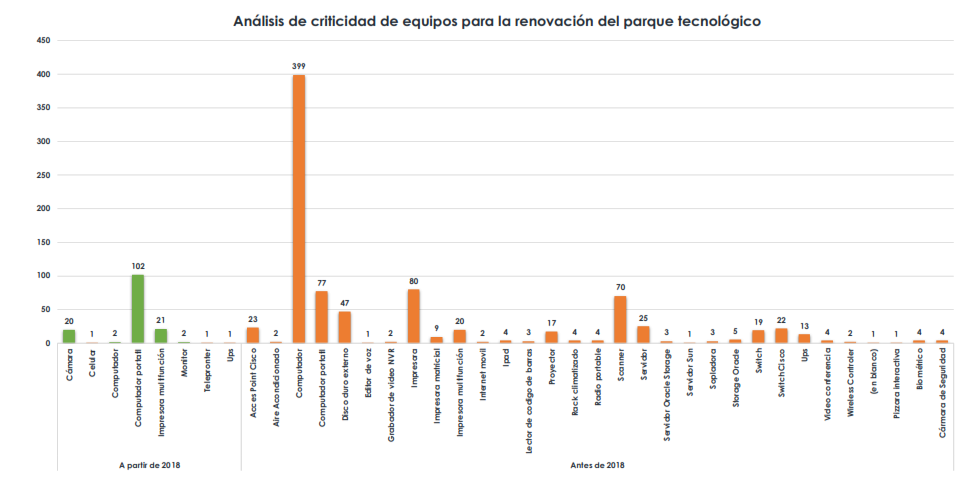 Ilustración 1: mcLatam, Producto 3:Análisis de criticidad de equipos para la renovación del parque tecnológicoEn la gráfica se presenta a la fecha la cantidad de equipo informático de acuerdo al año de compra del bien:Tabla 1: Adquisiciones del parque tecnológico de la PGE (1996 -2022)Del universo de 445 funcionarios actualmente en nómina; se encuentran asignadas, 133 equipos (Escritorio y portátiles) con vigencia tecnológica, que representa el 29%, existiendo una brecha del 71% para la renovación de equipos usuario final.En tal virtud, se requiere renovar parcialmente la infraestructura tecnológica de usuario final, con la compra de computadores portátiles e impresoras; para reemplazar equipos que ya han cumplido su vida útil que son tecnológicamente obsoletos y se encuentran deteriorados por tiempo y uso, por equipos con capacidades de almacenamiento, procesamiento, rendimiento y de acceso múltiple, adecuados a las necesidades institucionales y acorde a la tecnología actualmente vigente en el mercado. Esta implementación se alinea al Plan de Gobierno Electrónico,  conscientes de que el uso de las TIC es necesario y adecuado para satisfacer los requerimientos del usuario final interno y externo, mismo que mejorará significativamente la forma de proveer los servicios de la Institución, incrementando la eficiencia y eficacia en la gestión, minimizando los tiempos de espera por respuesta lenta de los equipos o por fallas frecuentes en los mismos, siendo menos vulnerables a los ataques informáticos; por lo que es indispensable contar con los recursos que permitan ejecutar la actividad prevista para el presente año.  OBJETO DE LA ADQUISICIÓNObjetivo GeneralFortalecer el parque informático de la institución mediante la adquisición de equipos usuario final e indispensables para la adecuada prestación de los servicios y funciones que cumple la Procuraduría General del Estado a nivel nacional.Objetivos EspecíficosMejorar la capacidad de teletrabajo y digitalización de documentos mediante la dotación de equipamiento usuario final.Dotar del equipo tecnológico usuario final necesario a la Procuraduría General del Estado para fortalecer los servicios que sus funcionarios prestan.Impulsar la mejora permanente y modernización de los servicios.Reemplazar parcialmente el parque informático de usuario final a nivel nacional, que se encuentra fuera de vigencia tecnológica.Garantizar los equipos necesarios tecnológicos para la Dirección Nacional de Tecnologías de la Información que permita responder a la implementación de la Agenda Digital y a la modernización de los sistemas de la Procuraduría General del Estado.PRODUCTOSEl proveedor deberá entregar los siguientes productos:METODOLOGÍA DEL DE ENTREGA, RECEPCION DE LOS BIENESLa entrega se realizará previa verificación de los equipos tecnológicos por parte del administrador del contrato, el técnico designado del proceso, y el señor guarda almacén general de la institución para validar que sea originales, nuevos de paquete, no remanufacturados, ni reetiquetados.El Administrador del Contrato designado para el control, seguimiento y entrega de los bienes objeto del contrato; y a un funcionario para la supervisión y verificación técnica de los bienes a requerirse como también del buen funcionamiento de los equipos.El Contratista deberá remitir el cronograma de mantenimientos preventivos en conjunto con la entrega de equipos objeto del contrato, mismo que será aprobado por el Administrador de Contrato.  El contratista deberá contar con todo el personal técnico e insumos necesarios para realizar la capacitación de los equipos según corresponda.Los equipos serán entregados en la Av. Amazonas N39-123 y Arízaga, Edif. Amazonas Plaza, Procuraduría General del Estado, se considerará la entrega de los bienes con actas entrega –recepción parcial a lo largo de la ejecución del contrato hasta tener el acta entrega – recepción final con todos los bienes entregados.PLAZOS El plazo total de ejecución del contrato, hasta 90 días calendario a partir de la entrega del anticipo. FORMA DE PAGO DE LOS PRODUCTOS O SERVICIOSLa Procuraduría General del Estado ha establecido pagar por los bienes solicitados de la siguiente manera:Impuestos: El precio deberá incluir todos los tributos, impuesto y/o cargos, comisiones, etc. y cualquier gravamen que pueda recaer sobre el bien a proveer o a la actividad del PROVEEDOR, (a excepción del IVA, que deberá ser indicado fuera del precio). En consecuencia, el PROVEEDOR será el único responsable de los mismos.LUGAR DE TRABAJO La entrega se realizará según el cronograma de trabajo aprobado por el administrador del contrato de los equipos en la ciudad de Quito.Provincia: PichinchaCantón: QuitoDirección: Av. Amazonas N39-123 y Arízaga, Edif. Amazonas Plaza, en la bodega de Procuraduría General del Estado, que se encuentra en el subsuelo 2.RECURSOS Y FACILIDADES  El administrador del contrato entregará al contratista la información necesaria para que realice sus actividades para la correcta ejecución del contratado. GARANTIAS Para la presente adquisición se deberá rendir de forma previa a la suscripción del contrato las siguientes garantías:Garantía de Fiel Cumplimiento: El adjudicatario, previa la suscripción del contrato, rendirá garantías por un monto equivalente al cinco (5%) por ciento del valor total del contrato.Garantía de Buen Uso del Anticipo: El contratista previo la suscripción del contrato, deberá entregar la garantía (Bancaria) por igual valor del anticipo, que se reducirá en la proporción que se vaya amortizando aquella o se reciban provisionalmente los bienes.La Garantía de Anticipo Contrato deberá ser nominada en dólares de los Estados Unidos de América por un valor equivalente al 100% del valor del anticipo, en la siguiente forma:Garantía Bancaria incondicional irrevocable y de cobro inmediato, otorgada por un banco o institución financiera, establecida en el país o por intermedio de ellos.Garantía Técnica del Fabricante: Las garantías técnicas deben ser emitidas a nombre de la Procuraduría General del Estado y deberán ser gestionadas a través de líneas de atención directas del fabricante (sitio web, teléfono, email) de los bienes y accesorios ofertados.CARACTERÍSTICAS DEL OFERENTEPersonal Técnico MínimoExperiencia Mínima del Personal TécnicoExperiencia y Capacidad Técnica: Los oferentes deberán acreditar experiencia en el objeto de la convocatoria con un mínimo de 3 contratos con su respectiva factura o actas entrega recepción suscrita en los últimos 5 años, cuya sumatoria sea igual o superior a US$ 150.000 (Ciento cincuenta mil Dólares de los Estados Unidos de América con 00/100). Certificado de ser distribuidor autorizado por el fabricante.Se requiere la Autorización del Fabricante. El Oferente deberá presentar documentación que acredite alguna de las siguientes condiciones:Si es fabricante o productor de los bienes ofrecidos, con marca debidamente registrada, deberá presentar la marca registrada a su nombre y la respectiva inscripción en el Registro del País de Origen.Si es representante oficial, y/o subsidiaria local del fabricante o productor, deberá adjuntar la documentación pertinente que acredite el vínculo.Si es distribuidor autorizado oficialmente por el fabricante o productor, deberá presentar la autorización de dicho distribuidor. Si quien lo autoriza es la subsidiaria local y/o el representante en Ecuador del fabricante o productor, éste deberá acreditar la autorización que posee del fabricante.Los documentos se presentarán en copias simples en los cuales se deberá evidenciar con claridad la descripción de los bienes adquiridos, montos, nombres de quien suscribe y demás información que permita a la PGE corroborar la información indicada; y,Certificado que los equipos son nuevos, no remanufacturados (REFURBISHED)CARACTERÍSTICAS DE LA CONTRATACIÓNLa contratación se hará de acuerdo con las previsiones contenidas en el Contrato de Préstamo suscrito con el Banco Interamericano de Desarrollo No. (EC-L1249) /BID, para la ejecución del componente 3 “Fortalecimiento Institucional de la PGE” del “Programa de modernización de la administración financiera - EC-L1249”.Procedimiento de selección: Licitación Pública Nacional.Tipo de proceso: BienesMonto: de 249.493,16 (Doscientos cuarenta y nueve mil cuatrocientos noventa y tres dólares de los Estados Unidos de América con 16/100) incluido IVA.PLANOS No aplica Se adjuntan en versión magnética.Liste aquí los Planos. Los planos deberán adjuntarse a esta sección en una carpeta separada.INSPECCIONES Y PRUEBASLas siguientes inspecciones y pruebas se realizarán:Se realizará una verificación visual de la integridad de los equipos.Se realizarán pruebas de funcionamiento de los bienes objeto de contratación. Para este fin se debe cumplir:Se realizará una verificación de una muestra de los bienes entregados para comprobar su funcionamiento, sin perjuicio de realizar las pruebas a todos los equipos entregados de requerirse. LISTA DE BIENES Y PLAN DE ENTREGA LISTA DE SERVICIOS Y PLAN DE ENTREGA No AplicaNotas para la preparación de la Lista de Requisitos: El Contratante deberá incluir la Lista de Requisitos en los documentos de selección y deberá abarcar como mínimo, una descripción de los bienes y servicios a ser proporcionados y un plan de entregas. La Lista de Requisitos tiene como objetivo proporcionar suficiente información para que los Oferentes puedan preparar sus ofertas eficientemente y con precisión.PARTE 3CONTRATOSECCIÓN VII. CONDICIONES GENERALES DEL CONTRATO (CGC)Índice de CláusulasCONDICIONES GENERALES DEL CONTRATO	821.	Definiciones	822.	Documentos del Contrato	833.	Prácticas Prohibidas	834.	Interpretación	905.	Idioma	916.	Asociación en Participación, Consorcio o Asociación (APCA)	917.	Elegibilidad	918.	Notificaciones	929.	Ley aplicable	9310.	Solución de controversias	9311.	Alcance de los suministros	9312.	Entrega y documentos	9313.	Responsabilidad del Proveedor	9314.	Precio del Contrato	9415.	Condiciones de Pago	9416.	Impuestos y derechos	9417.	Garantía de Cumplimiento del Contrato	9418.	Derechos de Autor	9519.	Confidencialidad de la Información	9520.	Subcontratación	9621.	Especificaciones y Normas	9622.	Embalaje y Documentos	9623.	Seguros	9724.	Transporte	9725.	Inspecciones y Pruebas	9726.	Liquidación por Daños y Perjuicios	9827.	Garantía de los Bienes	9828.	Indemnización por Derechos de Patentes	9929.	Limitación de Responsabilidad	10030.	Cambio en las Leyes y Regulaciones	10031.	Fuerza Mayor	10132.	Órdenes de Cambio y Enmiendas al Contrato	10133.	Prórroga de los Plazos	10234.	Terminación	10235.	Cesión	103SECCIÓN VIICONDICIONES GENERALES DEL CONTRATODefinicionesLas siguientes palabras y expresiones tendrán los significados que aquí se les asigna:(a)	“Banco”, el Banco Interamericano de Desarrollo (BID) o cualquier fondo administrado por el Banco.(b)	“Contrato”, el Convenio celebrado entre Contratante y Proveedor, junto con los documentos del Contrato allí referidos, incluyendo todos los anexos y apéndices y todos los documentos incorporados allí por referencia.(c)	“Documentos del Contrato”, documentos enumerados en el Convenio, incluyendo cualquier enmienda.(d)	“Precio del Contrato”, precio pagadero al Proveedor según se especifica en el Convenio, sujeto a condiciones y ajustes allí estipulados o deducciones propuestas, según corresponda en virtud del Contrato.(e)	“Día”, día calendario.(f)	“Cumplimiento”, significa que el Proveedor ha completado la entrega de bienes, servicios diferentes de consultoría y/o servicios conexos de acuerdo con los términos y condiciones establecidas en el Contrato.(g)	“CGC”, las Condiciones Generales del Contrato.(h)	“Bienes”, todos los productos, materia prima, maquinaria y equipo, y otros materiales que el Proveedor deba proporcionar al Contratante en virtud del Contrato.(i)	“El País del Contratante”, es el especificado en las Condiciones Especiales del Contrato (CEC).(j)	“Contratante”, entidad que compra los bienes, servicios diferentes de consultoría y/o servicios conexos, según se indica en CEC.(k)	“Servicios Conexos”, servicios incidentales relativos a la provisión de los bienes, tales como transporte, seguro, instalación, puesta en servicio, capacitación y mantenimiento inicial y otras obligaciones similares del Proveedor en virtud del Contrato.(l)	“CEC”, las Condiciones Especiales del Contrato.(m)	“Subcontratista”, cualquier persona natural, entidad privada o pública o cualquier combinación de ellas, con quienes el Proveedor ha subcontratado el suministro de cualquier porción de los Bienes o la ejecución de cualquier parte de los Servicios.(n)	“Proveedor”, la persona natural, jurídica o entidad gubernamental, o una combinación de éstas, cuya oferta para ejecutar el contrato ha sido aceptada por el Contratante y es denominada como tal en el Contrato. (o)	“Sitio del Proyecto”, donde corresponde, significa el lugar citado en las CEC.Documentos del ContratoInterpretaciónSi el contexto así lo requiere, el singular significa el plural, y viceversa.Totalidad del ContratoEl Contrato constituye la totalidad de lo acordado entre el Contratante y el Proveedor y substituye todas las comunicaciones, negociaciones y acuerdos (ya sea escritos o verbales) realizados entre las partes con anterioridad a la fecha de la celebración del Contrato.EnmiendaNinguna enmienda u otra variación al Contrato será válida a menos que esté por escrito, fechada y se refiera expresamente al Contrato, y esté firmada por un representante de cada una de las partes debidamente autorizado.4.4	Limitación de Dispensas(a)	Sujeto a lo indicado en la Subcláusula 4.4 (b) siguiente de estas CGC, ninguna dilación, tolerancia, demora o aprobación por cualquiera de las partes al hacer cumplir algún término y condición del Contrato o el otorgar prórrogas por una de las partes a la otra, perjudicará, afectará o limitará los derechos de esa parte en virtud del Contrato.Asimismo, ninguna dispensa concedida por cualquiera de las partes por un incumplimiento del Contrato, servirá de dispensa para incumplimientos posteriores o continuos del Contrato.(b)	Toda dispensa a los derechos, poderes o remedios de una de las partes en virtud del Contrato, deberá ser por escrito, llevar la fecha y estar firmada por un representante autorizado de la parte otorgando dicha dispensa y deberá especificar la obligación que está dispensando y el alcance de la dispensa.4.5	DivisibilidadSi cualquier provisión o condición del Contrato es prohibida o resultase inválida o inejecutable, dicha prohibición, invalidez o falta de ejecución no afectará la validez o el cumplimiento de las otras provisiones o condiciones del Contrato.IdiomaEl Contrato, así como toda la correspondencia y documentos relativos al Contrato intercambiados entre el Proveedor y el Contratante, deberán ser escritos en el idioma español. Los documentos de sustento y material impreso que formen parte del Contrato, pueden estar en otro idioma siempre que los mismos estén acompañados de una traducción fidedigna de los apartes pertinentes al idioma especificado y, en tal caso, dicha traducción prevalecerá para efectos de interpretación del Contrato. El Proveedor será responsable de todos los costos de la traducción al idioma que rige, así como de todos los riesgos derivados de la exactitud de dicha traducción de los documentos proporcionados por el Proveedor.Asociación en Participación, Consorcio o Asociación (APCA)Si el Proveedor es una Asociación en Participación, Consorcio o Asociación (APCA), todas las partes que lo conforman deberán ser mancomunada y solidariamente responsables frente al Contratante por el cumplimiento de las disposiciones del Contrato y deberán designar a una de ellas para que actúe como representante con autoridad para comprometer a la APCA. La composición o constitución de la APCA no podrá ser alterada sin el previo consentimiento del Contratante.ElegibilidadEl Proveedor y sus Subcontratistas deberán ser originarios de países miembros del Banco. Se considera que un Proveedor o Subcontratista tiene la nacionalidad de un país elegible si cumple con los siguientes requisitos:Un individuo tiene la nacionalidad de un país miembro del Banco si el o ella satisface uno de los siguientes requisitos:(i)	es ciudadano de un país miembro; o(ii)	ha establecido su domicilio en un país miembro como residente “bona fide” y está legalmente autorizado para trabajar en dicho país.Una firma tiene la nacionalidad de un país miembro si satisface los dos siguientes requisitos:(i)	esta legalmente constituida o incorporada conforme a las leyes de un país miembro del Banco; y(ii)	más del cincuenta por ciento (50%) del capital de la firma es de propiedad de individuos o firmas de países miembros del Banco.7.2	Todos los socios de una asociación en participación, consorcio o asociación (APCA) con responsabilidad mancomunada y solidaria y todos los subcontratistas deben cumplir con los requisitos arriba establecidos.7.3	Los bienes, servicios diferentes de consultoría y/o servicios conexos que hayan de suministrarse de conformidad con el contrato y sean financiados por el Banco deben tener su origen en cualquier país miembro del Banco. Los bienes se originan en un país miembro del Banco si han sido extraídos, cultivados, cosechados o producidos en un país miembro del Banco. Un bien es producido cuando mediante manufactura, procesamiento o ensamblaje, el resultado es un artículo comercialmente reconocido cuyas características básicas, función o propósito de uso son diferentes, en forma sustancial, de sus partes o componentes. Si un bien consiste de varios componentes individuales que requieren interconectarse (lo cual puede ser ejecutado por el proveedor, Contratante o un tercero), para lograr que el bien pueda operar y sin importar la complejidad de la interconexión, el Banco considera que dicho bien es elegible para su financiación si el ensamblaje de componentes individuales se hizo en un país miembro. Si el bien es una combinación de varios bienes individuales que normalmente se empacan y venden comercialmente como una sola unidad, el bien se considera que proviene del país donde éste fue empacado y embarcado con destino al Contratante. A efectos de determinar el origen de bienes identificados como “hecho en la Unión Europea”, éstos serán elegibles sin necesidad de identificar el correspondiente país específico de Unión. El origen de materiales, partes o componentes de bienes o nacionalidad de la firma productora, ensambladora, distribuidora o vendedora de bienes no determina el origen de los mismos. 7.4	El Proveedor deberá suministrar el formulario denominado “Certificado de Proveedor”, contenido en los Formularios del Contrato, declarando que los bienes, servicios diferentes de consultoría y/o servicios conexos tienen su origen en un país miembro del Banco. Este formulario deberá ser entregado al Contratante, junto con los documentos mencionados en la Subcláusula 15.2 de las CGC, como condición para que se realice el pago de los Bienes. El Contratante se reserva el derecho de pedir al Proveedor información adicional con el objeto de verificar que los Bienes son originarios de países miembros del Banco.NotificacionesTodas las notificaciones entre las partes en virtud de este Contrato deberán ser por escrito y dirigidas a la dirección indicada en las CEC. El término “por escrito” significa comunicación en forma escrita con prueba de recibo.Una notificación será efectiva en la fecha más tardía entre la fecha de entrega y la fecha de la notificación.Ley aplicableEl Contrato se regirá y se interpretará según las leyes que se indiquen en las CEC.Solución de controversiasEl Contratante y el Proveedor harán todo lo posible para resolver amigablemente mediante negociaciones directas informales, cualquier desacuerdo o controversia que se haya suscitado entre ellos en virtud o en referencia al Contrato.Si después de transcurridos veintiocho (28) días las partes no han podido resolver la controversia o diferencia mediante dichas consultas mutuas, el Contratante o el Proveedor podrá informar a la otra parte sus intenciones de iniciar un proceso de arbitraje con respecto al asunto en disputa, conforme a las disposiciones que se indican a continuación. No se podrá iniciar un proceso de arbitraje con respecto a dicho asunto si no se ha emitido la mencionada notificación. Cualquier controversia o diferencia respecto de la cual se haya notificado la intención de iniciar un proceso de arbitraje de conformidad con esta cláusula, se resolverá definitivamente mediante arbitraje. El proceso de arbitraje puede comenzar antes o después de la entrega de bienes, servicios diferentes de consultoría y/o servicios conexos en virtud del Contrato. El arbitraje se llevará a cabo según el reglamento de procedimientos estipulado en las CEC.No obstante las referencias a arbitraje en este documento;(a)	ambas partes deben continuar cumpliendo con sus obligaciones respectivas en virtud del Contrato, a menos que las partes acuerden de otra manera; y(b)	el Contratante pagará el dinero que le adeude al Proveedor.Alcance de los suministrosLos bienes, servicios diferentes de consultoría y/o servicios conexos serán suministrados según lo estipulado en la Lista de Requerimientos.Entrega y documentosSujeto a lo dispuesto en Subcláusula 32.1 de las CGC, la entrega de bienes, servicios diferentes de consultoría y/o servicios conexos se realizará de acuerdo con el Plan de Entrega y Cronograma de Cumplimiento indicado en Lista de Requerimientos. Los documentos de embarque y otros que deberá suministrar el Proveedor se detallan en las CEC. Responsabilidad del ProveedorEl Proveedor deberá proporcionar todos los bienes, servicios diferentes de consultoría y/o servicios conexos incluidos en el Alcance de Suministros y el Plan de Entrega y Cronograma de Cumplimiento, de conformidad con las Cláusulas 11 y 12 de las CGC.Precio del ContratoLos precios que cobre el Proveedor por Bienes proporcionados y Servicios Conexos prestados en virtud del contrato no podrán ser diferentes de los cotizados en su Oferta por el Proveedor, excepto por cualquier ajuste de precios autorizado en las CEC.Condiciones de PagoEl precio del Contrato, incluyendo cualquier pago por anticipo, si correspondiera, se pagará según se establece en las CEC.La solicitud de pago del Proveedor al Contratante deberá ser por escrito, acompañada de recibos que describan, según corresponda, Bienes entregados y Servicios Conexos cumplidos y de los documentos presentados de conformidad con la Subcláusula 7.4 y la Cláusula 12 de las CGC, y en cumplimiento de las obligaciones estipuladas en el Contrato.El Contratante efectuará los pagos prontamente, pero de ninguna manera podrá exceder sesenta (60) días después de la presentación de una factura o solicitud de pago por el Proveedor y después de que el Contratante la haya aceptado.Las monedas en que se le pagará al Proveedor en virtud de este Contrato serán aquellas que el Proveedor hubiese especificado en su Oferta.Si el Contratante no efectuara cualquiera de los pagos al Proveedor en las fechas de vencimiento correspondiente o dentro del plazo establecido en las CEC, el Contratante pagará al Proveedor interés sobre los montos de los pagos morosos a la tasa de interés establecida en las CEC, por el período de la demora hasta que haya efectuado el pago completoImpuestos y derechosEn el caso de Bienes fabricados fuera del país del Contratante, el Proveedor será totalmente responsable por todos los impuestos, timbres, comisiones por licencias y otros cargos similares impuestos fuera del país del Contratante.En el caso de Bienes fabricados en el país del Contratante, el Proveedor será totalmente responsable por todos los impuestos, gravámenes, comisiones por licencias y otros cargos similares incurridos hasta la entrega de bienes, servicios diferentes de consultoría y/o servicios conexos contratados con el Contratante.El Contratante interpondrá sus mejores oficios, para que el Proveedor se beneficie con el mayor alcance posible de cualquier exención impositiva, concesiones o privilegios legales que pudiesen aplicar al Proveedor en el país del Contratante.Garantía de Cumplimiento del ContratoSi así se estipula en las CEC, el Proveedor, dentro de los siguientes ocho (8) días de la notificación de la adjudicación del Contrato, deberá suministrar la Garantía de Cumplimiento del Contrato por el monto establecido en las CEC..Los recursos de la Garantía de Cumplimiento del Contrato serán pagaderos al Contratante como indemnización por cualquier pérdida que le pudiera ocasionar el incumplimiento de las obligaciones del Proveedor en virtud del Contrato.Como se establece en las CEC, la Garantía de Cumplimiento del Contrato, si es requerida, deberá estar denominada en la(s) misma(s) moneda(s) del Contrato o en una moneda de libre convertibilidad aceptable al Contratante y presentada en uno de los formatos estipulados en las CEC u otro formato aceptable al Contratante.A menos que las CEC indiquen otra cosa, la Garantía de Cumplimento del Contrato será liberada por el Contratante y devuelta al Proveedor a más tardar veintiocho (28) días contados a partir de la fecha de Cumplimiento de las obligaciones contractuales del Proveedor, incluyendo cualquier obligación relativa a la Garantía de los Bienes.Derechos de AutorLos derechos de autor de los planos, documentos y otros materiales que contengan datos e información proporcionada al Contratante por el Proveedor, seguirán siendo de propiedad del Proveedor. Si esta información fue suministrada al Contratante en forma directa o a través del Proveedor por terceros, incluyendo proveedores de materiales, el derecho de autor de dichos materiales seguirá siendo de propiedad de dichos terceros.Confidencialidad de la InformaciónEl Contratante y el Proveedor deberán mantener confidencialidad y en ningún momento divulgarán a terceros, sin el consentimiento por escrito de la otra parte, documentos, datos u otra información que hubiera sido directa o indirectamente proporcionada por la otra parte en conexión con el Contrato, antes, durante o después de la ejecución del mismo. No obstante lo anterior, el Proveedor podrá proporcionar documentos, datos e información recibidos del Contratante a sus Subcontratistas, para que puedan cumplir con su trabajo en virtud del Contrato. El Proveedor obtendrá de esos Subcontratistas el compromiso de confidencialidad similar al requerido del Proveedor en esta Cláusula.El Contratante no utilizará dichos documentos, datos u otra información recibida del Proveedor para ningún uso que no esté relacionado con el Contrato. Asimismo el Proveedor no utilizará los documentos, datos u otra información recibida del Contratante para ningún otro propósito que el de la ejecución del Contrato.La obligación de las partes de conformidad con las Subcláusulas 19.1 y 19.2 de las CGC arriba mencionadas, no aplicará a información que:(a)	el Contratante o el Proveedor requieran compartir con el Banco u otras instituciones que participan en el financiamiento del Contrato;(b)	actualmente o en el futuro se hace de dominio público sin culpa de ninguna de las partes;(c)	puede comprobarse que estaba en posesión de esa parte en el momento que fue divulgada y no fue obtenida previamente en forma directa o indirecta de la otra parte; o(d)	que de otra manera fue legalmente puesta a la disponibilidad de esa parte por una tercera parte que no tenía obligación de confidencialidad.. Las disposiciones precedentes de esta Cláusula no modificarán de ninguna manera ningún compromiso de confidencialidad otorgado por cualquiera de las partes a quien esto compete antes de la fecha del Contrato con respecto a los Suministros o cualquier parte de ellos.Las disposiciones de la Cláusula 19 de las CGC permanecerán válidas después del cumplimiento o terminación del contrato por cualquier razón.SubcontrataciónEl Proveedor informará al Contratante por escrito de los subcontratos que adjudique en virtud del Contrato si no los hubiera especificado en su Oferta. Dichas notificaciones, en la oferta original o las posteriores, no eximirán al Proveedor de sus obligaciones, deberes y compromisos o responsabilidades contraídas en virtud del Contrato.Todos los subcontratos deben cumplir con las disposiciones de las Cláusulas 3 y 7 de las CGC.Especificaciones y NormasEspecificaciones Técnicas/Términos de Referencia y Planos:Los bienes, servicios diferentes de consultoría y/o servicios conexos proporcionados bajo este contrato deberán ajustarse a Especificaciones Técnicas/Términos de Referencia y normas estipuladas en Sección VI, Lista de Requisitos y cuando no se hace referencia a una norma aplicable, la norma será equivalente o superior a las normas oficiales cuya aplicación sea apropiada en el país de origen de los Bienes.El Proveedor tendrá derecho a rehusar responsabilidad por cualquier diseño, dato, plano, especificación u otro documento o por cualquier modificación proporcionada o diseñada por o en nombre del Contratante, mediante notificación al Contratante de dicho rechazo.(c)	Cuando en el Contrato se hagan referencias a códigos y normas conforme a las cuales éste debe ejecutarse, la edición o versión revisada de dichos códigos y normas será la especificada en la Lista de Requerimientos y Especificaciones Técnicas/Términos de Referencia. Cualquier cambio de dichos códigos o normas durante la ejecución del Contrato se aplicará solamente con la aprobación previa del Contratante y dicho cambio se regirá de conformidad con la Cláusula 32 de las CGC.Embalaje y DocumentosEl Proveedor embalará los bienes en la forma necesaria para impedir que se dañen o deterioren durante el transporte al lugar de destino final indicado en el Contrato. El embalaje deberá ser adecuado para resistir, sin limitaciones, su manipulación brusca y descuidada, su exposición a temperaturas extremas, la sal y las precipitaciones, y su almacenamiento en espacios abiertos. En el tamaño y peso de los embalajes se tendrá en cuenta, cuando corresponda, la lejanía del lugar de destino final de los bienes y la carencia de equipo pesado de carga y descarga en todos los puntos en que los bienes deban transbordarse.El embalaje, las identificaciones y los documentos que se coloquen dentro y fuera de los bultos deberán cumplir estrictamente con los requisitos especiales que se hayan estipulado expresamente en el Contrato, y cualquier otro requisito, si lo hubiere, especificado en las CEC y en cualquiera otra instrucción dispuesta por el Contratante.SegurosLos Bienes suministrados bajo el Contrato deberán ser asegurados completamente por el Proveedor a su cargo y sin costo alguno para el Contratante, en una moneda de libre convertibilidad de un país elegible, contra todo riesgo de extravío o daños incidentales ocurridos durante la adquisición, fabricación, transporte, almacenamiento y entrega del Bien, a menos que las CEC indiquen otra cosa.TransporteEl Proveedor será el responsable de transportar los Bienes suministrados bajo el Contrato a su cargo y sin costo alguno para el Contratante, a menos que las CEC indiquen otra cosa.Inspecciones y PruebasTodas las pruebas y/o inspecciones de los bienes, servicios diferentes de consultoría y/o servicios conexos las realizará el Proveedor por su cuenta y sin costo alguno para el Contratante, de conformidad a lo previsto en las CEC.Las inspecciones y pruebas podrán realizarse en las instalaciones del Proveedor o de sus subcontratistas, en el lugar de entrega y/o en el lugar de destino final de los Bienes o en otro lugar establecido por el Contratante en las CEC. De conformidad con la Subcláusula 25.3 de las CGC, cuando dichas inspecciones o pruebas sean realizadas en recintos del Proveedor o sus subcontratistas se le proporcionarán a los inspectores todas las facilidades y asistencia razonables, incluso el acceso a los planos y datos sobre producción, sin cargo alguno para el Contratante.El Contratante o su representante designado tendrá derecho a presenciar las pruebas y/o inspecciones mencionadas en Subcláusula 25.2 de las CGC, siempre y cuando éste asuma todos los costos y gastos que ocasione su participación, incluyendo gastos de viaje, alojamiento y alimentación.Cuando el Proveedor esté listo para realizar dichas pruebas e inspecciones, notificará oportunamente al Contratante indicándole el lugar y la hora. El Proveedor obtendrá de una tercera parte, si correspondiera o del fabricante cualquier permiso o consentimiento necesario para permitir al Contratante o su representante designado, presenciar las pruebas o inspecciones, cuando el Proveedor esté dispuesto.El Contratante podrá requerir al Proveedor que realice algunas pruebas y/o inspecciones que no están requeridas en el Contrato, pero considere necesarias para verificar características y funcionamiento de los bienes, cumplimiento con códigos de Especificaciones Técnicas/Términos de Referencia y normas contractuales. Los costos adicionales razonables que incurra el Proveedor por dichas pruebas e inspecciones serán sumados al precio del Contrato. Asimismo, si dichas pruebas y/o inspecciones impidieran el avance de la fabricación y/o el desempeño de otras obligaciones del Proveedor bajo el Contrato, deberán realizarse los ajustes correspondientes a las Fechas de Entrega y de Cumplimiento y de las otras obligaciones afectadas.El Proveedor presentará al Contratante informe de los resultados de pruebas e inspecciones.El Contratante podrá rechazar algunos de los Bienes o componentes de ellos que no pasen las pruebas o inspecciones o no se ajusten a las especificaciones. El Proveedor, sin costos para el Contratante tendrá que rectificar o reemplazar bienes o componentes rechazados o hacer modificaciones necesarias para cumplir con las especificaciones.Asimismo, tendrá que repetir las pruebas o inspecciones, sin ningún costo para el Contratante, una vez que notifique al Contratante de conformidad con la Subcláusula 25.4 de las CGC.El Proveedor acepta que ni la realización de pruebas o inspecciones de los Bienes o de parte de ellos, ni la presencia del Contratante o de su representante, ni la emisión de informes, de conformidad con la Subcláusula 25.6 de las CGC, lo eximirán de las garantías u otras obligaciones en virtud del Contrato.Liquidación por Daños y PerjuiciosCon excepción de lo estipulado en la Cláusula 31 de las CGC, si el Proveedor no cumple con la entrega de la totalidad o parte de los Bienes en la(s) fecha(s) establecida(s) o la prestación de los Servicios Conexos dentro del período especificado en el Contrato, sin perjuicio de los otros recursos que el Contratante tenga en virtud del Contrato, éste podrá deducir del Precio de Contrato por concepto de liquidación de daños y perjuicios, una suma equivalente al porcentaje del Precio de los Bienes atrasados o Servicios no prestados establecido en las CEC por cada semana o fracción de semana de retraso hasta alcanzar el máximo porcentaje especificado en las CEC. El Contratante, al alcanzarse ese máximo, podrá dar por terminado el contrato de conformidad con la Cláusula 34 de las CGC.Garantía de los BienesEl Proveedor garantiza que todos los bienes suministrados en virtud del Contrato son nuevos, sin uso, del modelo más reciente o actual e incorporan todas las mejoras recientes en cuanto a diseño y materiales, a menos que el Contrato disponga otra cosa.De conformidad con la Subcláusula 21.1 (b) de las CGC, el Proveedor garantiza que todos los Bienes suministrados estarán libres de defectos derivados de actos y omisiones que éste hubiese incurrido o derivados del diseño, materiales o manufactura, durante el uso normal de los bienes en las condiciones que imperen en el país de destino final.La Garantía permanecerá vigente durante el período cuya fecha de terminación sea la más temprana entre los doce (12) meses a partir de la fecha en que los bienes o cualquier parte de ellos según el caso, hayan sido entregados y aceptados en el punto final de destino indicado en el Contrato o los dieciocho (18) meses a partir de la fecha de embarque en el puerto o lugar de flete en el país de origen, salvo que se indique otra cosa en las CEC.El Contratante comunicará al Proveedor la naturaleza de los defectos y proporcionará toda la evidencia disponible, inmediatamente después de haberlos descubierto. El Contratante otorgará al Proveedor facilidades razonables para inspeccionar tales defectos.Tan pronto reciba el Proveedor dicha comunicación y dentro del plazo establecido en las CEC, deberá reparar o reemplazar de forma expedita los Bienes defectuosos o sus partes sin ningún costo para el Contratante.Si el Proveedor después de haber sido notificado, no cumple con corregir los defectos dentro del plazo establecido en las CEC, el Contratante, dentro de un tiempo razonable, podrá proceder a tomar las medidas necesarias para remediar la situación, por cuenta y riesgo del Proveedor y sin perjuicio de otros derechos que el Contratante pueda ejercer contra el Proveedor en virtud del Contrato.Indemnización por Derechos de PatentesDe conformidad con la Subcláusula 28.2 de las CEC, el Proveedor indemnizará y librará de toda responsabilidad al Contratante y sus empleados y funcionarios en caso de pleitos, acciones o procedimientos administrativos, reclamaciones, demandas, pérdidas, daños, costos y gastos de cualquier naturaleza, incluso gastos y honorarios por representación legal, que incurra el Contratante como resultado de la trasgresión o supuesta trasgresión de derechos de patente, uso de modelo, diseño registrado, marca registrada, derecho de autor u otro derecho de propiedad intelectual registrado o ya existente a la fecha del Contrato debido a:(a)	instalación de los bienes por el Proveedor o el uso de los Bienes en el País donde está el lugar del proyecto; y(b)	venta de productos producidos por los Bienes en cualquier país.Dicha indemnización no procederá si los Bienes o una parte de ellos fuesen utilizados para fines no previstos en el Contrato o para fines que no pudieran inferirse razonablemente del Contrato. La indemnización tampoco cubrirá cualquier trasgresión que resultara del uso de los Bienes o parte de ellos, o de cualquier producto producido como resultado de asociación o combinación con otro equipo, planta o materiales no suministrados por el Proveedor en virtud del Contrato.Si se entablara un proceso legal o una demanda contra el Contratante como resultado de alguna de las situaciones indicadas en la Subcláusula 28.1 de las CGC, el Contratante notificará prontamente al Proveedor y éste por su propia cuenta y en nombre del Contratante responderá a dicho proceso o demanda, y realizará las negociaciones necesarias para llegar a un acuerdo de dicho proceso o demanda.Si el Proveedor no notifica al Contratante dentro de los veintiocho (28) días contados a partir del recibo de dicha comunicación de su intención de proceder con tales procesos o reclamos, el Contratante tendrá derecho a emprender dichas acciones en su propio nombre.El Contratante se compromete, a solicitud del Proveedor, a prestarle toda la asistencia posible para que éste pueda contestar las citadas acciones legales o reclamaciones. El Proveedor reembolsará al Contratante por gastos razonables en que hubiera incurrido.El Contratante indemnizará y eximirá de culpa al Proveedor y sus empleados, funcionarios y Subcontratistas por cualquier litigio, acción legal o procedimiento administrativo, reclamo, demanda, pérdida, daño, costo y gasto de cualquier naturaleza, incluyendo honorarios y gastos de abogado que pudieran afectar al Proveedor como resultado de cualquier trasgresión o supuesta trasgresión de patentes, modelos de aparatos, diseños registrados, marcas registradas, derechos de autor o cualquier otro derecho de propiedad intelectual registrado o ya existente a la fecha del Contrato, que pudieran suscitarse con motivo de cualquier diseño, datos, planos, especificaciones, materiales u otros documentos suministrados o diseñados por el Contratante o a nombre suyo.Limitación de ResponsabilidadExcepto en casos de negligencia grave o actuación de mala fe,el Proveedor no tendrá ninguna responsabilidad contractual, de agravio o de otra índole frente al Contratante por pérdidas o daños indirectos o consiguientes, pérdidas de utilización, pérdidas de producción, o pérdidas de ganancias o por costo de intereses, estipulándose que esta exclusión no se aplicará a ninguna de las obligaciones del Proveedor de pagar al Contratante los daños y perjuicios previstos en el Contrato, yla responsabilidad total del Proveedor frente al Contratante, ya sea contractual, de agravio o de otra índole, no podrá exceder el Precio del Contrato, entendiéndose que tal limitación de responsabilidad no se aplicará a los costos provenientes de la reparación o reemplazo de equipo defectuoso, ni afecta la obligación del Proveedor de indemnizar al Contratante por transgresiones de patente.Cambio en las Leyes y RegulacionesA menos que se indique otra cosa en el Contrato, si después de la fecha de veintiocho (28) días antes de la presentación de las Ofertas, cualquier ley, reglamento, decreto, ordenanza o estatuto con carácter de ley entrase en vigencia, se promulgase, abrogase o modificase en el país del Contratante (incluyendo cualquier cambio en interpretación o aplicación por las autoridades competentes) y que afecte posteriormente la fecha de Entrega y/o el Precio del Contrato, dicha Fecha de Entrega y/o Precio del Contrato serán incrementados o reducidos según corresponda, en la medida que el Proveedor haya sido afectado por dichos cambios en el desempeño de sus obligaciones en virtud del contrato. No obstante, dicho incremento o disminución del costo no se pagará en forma separada ni será acreditado si el mismo ya ha sido tenido en cuenta en los ajustes de precios, si correspondiera y de conformidad con la Cláusula 14 de las CGC.Fuerza MayorEl Proveedor no estará sujeto a la ejecución de su Garantía de Cumplimiento, liquidación por daños y perjuicios o terminación por incumplimiento si la demora o el incumplimiento de sus obligaciones en virtud del Contrato es el resultado de un evento de Fuerza Mayor.A los fines de esta Cláusula, “Fuerza Mayor” significa un evento o situación fuera del control del Proveedor que es imprevisible, inevitable y no se origina por descuido o negligencia del Proveedor. Tales eventos pueden incluir sin que éstos sean los únicos, actos del Contratante en su capacidad soberana, guerras o revoluciones, incendios, inundaciones, epidemias, restricciones de cuarentena, y embargos de cargamentos.Si se presentara un evento de Fuerza Mayor, el Proveedor notificará por escrito al Contratante a la máxima brevedad posible sobre dicha condición y causa. A menos que el Contratante disponga otra cosa por escrito, el Proveedor continuará cumpliendo con sus obligaciones en virtud del Contrato en la medida que sea razonablemente práctico, y buscará todos los medios alternativos de cumplimiento que no estuviesen afectados por la situación de Fuerza Mayor existente.Órdenes de Cambio y Enmiendas al ContratoEl Contratante podrá, en cualquier momento, efectuar cambios dentro del marco general del Contrato, mediante orden escrita al Proveedor de acuerdo con la Cláusula 8 de las CGC, en uno o más de los siguientes aspectos:(a)	planos, diseños o especificaciones, cuando los Bienes que deban suministrarse en virtud al Contrato deban ser fabricados específicamente para el Contratante;(b)	la forma de embarque o de embalaje;(c)	el lugar de entrega, y/o(d)	los Servicios Conexos que deba suministrar el Proveedor.Si cualquiera de estos cambios causara un aumento o disminución en el costo o en el tiempo necesario para que el Proveedor cumpla cualquiera de las obligaciones en virtud del Contrato, se efectuará un ajuste equitativo al Precio del Contrato o al Plan de Entregas/ de Cumplimiento o a ambas cosas y el Contrato se enmendará según corresponda. El Proveedor deberá presentar la solicitud de ajuste de conformidad con esta Cláusula, dentro de los veintiocho (28) días contados a partir de la fecha en que éste reciba la solicitud de la orden de cambio del Contratante.Los precios que cobrará el Proveedor por Servicios Conexos que pudieran ser necesarios pero que no fueron incluidos en el Contrato, deberán convenirse previamente entre las partes y no excederán los precios que el Proveedor cobra actualmente a terceros por servicios similares.Sujeto a lo anterior, no se introducirá ningún cambio o modificación al Contrato excepto mediante una enmienda por escrito ejecutada por ambas partes.Prórroga de los PlazosSi el Proveedor o sus Subcontratistas encontrasen, en cualquier momento durante la ejecución del Contrato, condiciones que impidiesen la entrega oportuna de los Bienes o el cumplimiento de los Servicios Conexos de conformidad con la Cláusula 12 de las CGC, el Proveedor informará prontamente y por escrito al Contratante sobre la demora, posible duración y causa. Tan pronto como sea posible después de recibir la comunicación del Proveedor, el Contratante evaluará la situación y a su discreción podrá prorrogar el plazo de cumplimiento del Proveedor. En dicha circunstancia, ambas partes ratificarán la prórroga mediante una enmienda al Contrato.Excepto en el caso de Fuerza Mayor indicado en la Cláusula 31 de las CGC, cualquier retraso en el desempeño de sus obligaciones de Entrega y Cumplimiento expondrá al Proveedor a la imposición de liquidación por daños y perjuicios de conformidad con la Cláusula 26 de las CGC, a menos que se acuerde una prórroga en virtud de la Subcláusula 33.1 de las CGC.TerminaciónTerminación por IncumplimientoEl Contratante, sin perjuicio de otros recursos a su haber en caso de incumplimiento del Contrato, podrá terminar el Contrato en su totalidad o en parte mediante una comunicación de incumplimiento por escrito al Proveedor en cualquiera de las siguientes circunstancias: (i)	si el Proveedor no entrega parte o ninguno de los Bienes dentro del período establecido en el Contrato, o dentro de alguna prórroga otorgada por el Contratante de conformidad con la Cláusula 33 de las CGC; o(ii)	si el Proveedor no cumple con cualquier otra obligación en virtud del Contrato; o(iii)	si el Proveedor, a juicio del Contratante, durante el proceso de licitación o de ejecución del Contrato, ha participado en actos de fraude y corrupción, según se define en la Cláusula 3 de las CGC.(b)	Si el Contratante terminara el Contrato en su totalidad o en parte, de conformidad con la Subcláusula 34.1 (a) de las CGC, podrá adquirir, bajo términos y condiciones que considere apropiadas, Bienes o Servicios Conexos similares a los no suministrados o prestados. En estos casos, el Proveedor deberá pagar al Contratante los costos adicionales resultantes de dicha adquisición. Sin embargo, el Proveedor seguirá estando obligado a completar la ejecución de aquellas obligaciones en la medida que hubiesen quedado sin concluir.Terminación por Insolvencia(a)	El Contratante podrá rescindir el Contrato en cualquier momento mediante comunicación por escrito al Proveedor si éste se declarase en quiebra o en estado de insolvencia. En tal caso, la terminación será sin indemnización alguna para el Proveedor, siempre que dicha terminación no perjudique o afecte algún derecho de acción o recurso que tenga o pudiera llegar a tener posteriormente hacia el Contratante.Terminación por Conveniencia.(a)	El Contratante, mediante comunicación enviada al Proveedor podrá terminar el Contrato, total o parcialmente, en cualquier momento por razones de conveniencia. La comunicación deberá indicar que la terminación es por conveniencia del Contratante, el alcance de la terminación de las responsabilidades del Proveedor en virtud del Contrato y la fecha de efectividad de dicha terminación.(b)	Los Bienes que ya estén fabricados y listos para embarcar dentro de los veintiocho (28) días siguientes a al recibo por el Proveedor de la notificación de terminación del Contratante deberán ser aceptados por el Contratante de acuerdo con los términos y precios establecidos en el Contrato. En cuanto al resto de los Bienes el Contratante podrá elegir entre las siguientes opciones, que:(i)	se complete alguna porción y entregue de acuerdo con las condiciones y precios del Contrato, y/o(ii)	se cancele el balance restante y pague al Proveedor una suma convenida por aquellos Bienes o Servicios Conexos que hubiesen sido parcialmente completados y por los materiales y repuestos adquiridos previamente por el Proveedor.CesiónNi el Contratante ni el Proveedor podrán ceder total o parcialmente las obligaciones que hubiesen contraído en virtud del Contrato, excepto con el previo consentimiento por escrito de la otra parte.SECCIÓN VIIICONDICIONES ESPECIALES DEL CONTRATOLas siguientes Condiciones Especiales del Contrato (CEC) complementarán y/o enmendarán las Condiciones Generales del Contrato (CGC). En caso de haber conflicto, las provisiones aquí dispuestas prevalecerán sobre las de las CGC.SECCIÓN IXFORMULARIOS DEL CONTRATOÍndice de Formularios1. Contrato	1082. Garantía de Cumplimiento del Contrato	1101. ContratoLicitación Pública Nacional LPN No: LPN-B-BID-PGE-12-2023Título de la adquisición: Adquisición de equipos para la renovación parcial del parque informático, usuario final a nivel nacional para fortalecer el hardware de la Procuraduría General del Estado.  Identificador SEPA: PMAF-182-LPN-B-BID-PGE-12-2023Fecha: D. M. Quito, xx de xxxx de 2023ESTE CONTRATO es celebrado el día [Indicar número] de [Indicar mes] de [Indicar año].ENTRE(1)	La Procuraduría General del Estado”, con R.U.C: 1760002280001, debidamente representada por el Mgs. Washington Xavier Zambrano Chávez en su calidad de Coordinador del Equipo de Gestión de la PGE (EDG-PGE), designado por el señor Procurador General del Estado de conformidad al artículo 3 de la resolución No. 003 de 13 de marzo de 2023, con su sede matriz en Quito, en la dirección: Av. Amazonas N39-123 y Arízaga, Edif. Amazonas Plaza (en adelante denominado “el Contratante”), y(2)	[indicar el nombre del Proveedor], domiciliado en [Indicar la dirección del Proveedor] (en adelante denominada “el Proveedor”).POR CUANTO el Contratante ha llamado a la Licitación Pública Nacional: PMAF-182-LPN-B-BID-PGE-12-2023, para la adquisición de Adquisición de equipos para la renovación parcial del parque informático, usuario final a nivel nacional para fortalecer el hardware de la Procuraduría General del Estado.  y ha aceptado una oferta del Proveedor para el suministro de dichos bienes, por la suma de [Indicar el Precio del Contrato expresado en palabras y en cifras] (en adelante denominado “Precio del Contrato”).ESTE CONTRATO ATESTIGUA LO SIGUIENTE:1.	En este Contrato las palabras y expresiones tendrán el mismo significado que se les asigne en las respectivas condiciones del Contrato a que se refieran.2.	Los siguientes documentos constituyen el Contrato entre el Contratante y el Proveedor, y serán leídos e interpretados como parte integral del Contrato:(a)	Este Contrato;(b)	La notificación de Adjudicación del Contrato emitida por el Contratante;(c)	La Oferta del Proveedor y las Listas de Precios originales;(d)	Las Condiciones Especiales del Contrato;(e)	Las Condiciones Generales del Contrato;(f)	Los Requerimientos, incluyen la Lista de Requisitos y las Especificaciones Técnicas/Términos de Referencia;(g)	[Agregar aquí cualquier otro(s) documento(s)]3.	Este Contrato prevalecerá sobre todos los otros documentos contractuales. En caso de alguna discrepancia o inconsistencia entre los documentos del Contrato, los documentos prevalecerán en el orden enunciado anteriormente. 4.	En consideración a los pagos que el Contratante hará al Proveedor conforme a lo estipulado en este Contrato, el Proveedor se compromete a proveer los bienes al Contratante y a subsanar los defectos de éstos de conformidad en todo respecto con las disposiciones del Contrato.5.	El Contratante se compromete a pagar al Proveedor como contrapartida del suministro de los bienes y la subsanación de sus defectos, el Precio del Contrato o las sumas que resulten pagaderas de conformidad con lo dispuesto en el Contrato en el plazo y en la forma prescritos en éste.EN TESTIMONIO de lo cual las partes suscriben el presente Contrato de conformidad en 3 (ejemplares) de igual valor y contenido legal, en D.M. Quito, el día, mes y año antes indicados.2. Garantía de Cumplimiento del Contrato[El Banco u Oficina, a solicitud del Oferente seleccionado, completará este Formulario de acuerdo con la instrucción indicada]Licitación Pública Nacional LPN No: LPN-B-BID-PGE-12-2023Título de la adquisición: Adquisición de equipos para la renovación parcial del parque informático, usuario final a nivel nacional para fortalecer el hardware de la Procuraduría General del Estado.Identificador SEPA: PMAF-182-LPN-B-BID-PGE-12-2023Fecha: D. M. Quito, xx de xxxx de 2023Sucursal del Banco u Oficina: [nombre completo del Garante]Beneficiario: [Nombre del Contratante]GARANTÍA DE CUMPLIMIENTO No.: [indicar el número de la Garantía]Se nos ha informado que [nombre completo del Proveedor] (en adelante denominado “el Proveedor”) ha recibido la adjudicación del Contrato N° [Indicar número] de fecha [Indicar día, mes y año] con ustedes, para el suministro de [Breve descripción de los bienes, servicios diferentes de consultoría y/o servicios conexos] (en adelante denominado “el Contrato”).Además, entendemos que, de acuerdo con las condiciones del Contrato, se requiere una Garantía de Cumplimiento.A solicitud del Proveedor nosotros por medio de esta garantía nos obligamos en forma irrevocable a pagarles a ustedes una suma o sumas, que no excedan [indicar la(s) suma(s) en cifras y palabras] contra su primera solicitud por escrito, acompañada de una declaración escrita, manifestando que el Proveedor está en violación de sus obligaciones en virtud del Contrato, sin argumentaciones ni objeciones capciosas, sin necesidad de que ustedes prueben o acrediten las causas o razones de su demanda o la suma especificada en ella.Esta garantía expirará a más tardar el [indicar el número] día de [indicar el mes de [indicar el año], y cualquier reclamación de pago bajo esta garantía deberá ser recibida por nosotros en esta oficina en o antes de esa fecha.Esta garantía está sujeta a las “Reglas Uniformes de la CCI relativas a las garantías contra primera solicitud” (Uniform Rules for Demand Guarantees), Publicación ICC No. 458, excepto el numeral (ii) del Sub-artículo 20 (a).La FIANZA DE CUMPLIMIENTO (PÓLIZA DE CAUCIÓN) se regirá por la legislación vigente en el país del Contratante.[Firma(s) del representante autorizado del banco y del Proveedor]LLAMADO A LICITACIÓNREPÚBLICA DEL ECUADORPROGRAMA DE MODERNIZACIÓN DE LA ADMINISTRACIÓN FINANCIERA(EC-L1249) /BIDCOMPONENTE 3: PROYECTO DE FORTALECIMIENTO INSTITUCIONAL DE LA PROCURADURÍA GENERAL DEL ESTADOCONTRATO DE PRÉSTAMO NRO. 4812/OC-EC Licitación Pública Nacional LPN No: LPN-B-BID-PGE-12-2023Título de la adquisición: Adquisición de equipos para la renovación parcial del parque informático, usuario final a nivel nacional para fortalecer el hardware de la Procuraduría General del Estado.Identificador SEPA: PMAF-182-LPN-B-BID-PGE-12-2023Fecha: D. M. Quito, 04 de agosto de 2023Este llamado a licitación se emite como resultado del Aviso General de Adquisiciones que para este Proyecto fuese publicado en la página Web institucional de la Procuraduría General del Estado, SERCOP y redes sociales institucionales.La República del Ecuador ha recibido un Préstamo del Banco Interamericano de Desarrollo, para financiar el costo del Programa de Fortalecimiento de la Administración Financiera. Parte de los recursos de este Préstamo se destinará a pagos elegibles que se efectúen en virtud de la presente Licitación Pública Nacional.La Procuraduría General del Estado invita a los Oferentes elegibles a presentar Ofertas selladas para la Adquisición de equipos para la renovación parcial del parque informático, usuario final a nivel nacional para fortalecer el hardware de la Procuraduría General del Estado.La licitación se efectuará conforme a los procedimientos de Licitación Pública Nacional (LPN) establecidos en la publicación del Banco Interamericano de Desarrollo titulada Políticas para la Adquisición de Obras y Bienes financiados por el Banco Interamericano de Desarrollo (BID) GN-2349-15, y está abierta a todos los Oferentes de países elegibles, según se definen en los Documentos de Licitación.El presupuesto referencial es de 249.493,16 (Doscientos cuarenta y nueve mil cuatrocientos noventa y tres Dólares de los Estados Unidos de América con 16/100) incluido IVA. La modalidad del contrato es precios unitarios en una lista de cantidades. El precio del contrato no está sujeto a ajuste de precios.El plazo total de ejecución del contrato, es de 90 días calendario a partir de la entrega del anticipo. La entrega de bienes y servicios conexos objeto de esta Licitación Pública Nacional deberán ser suministrados según el cronograma de trabajo aprobado por el administrador del contrato, en la siguiente ubicación:Provincia: PichinchaCantón: QuitoDirección: Av. Amazonas N39-123 y Arízaga, Edif. Amazonas Plaza, en la bodega de Procuraduría General del Estado, que se encuentra en el subsuelo 2.De conformidad con el Plan de Entregas indicado en el Pliego de Bases y Condiciones de la Licitación.Los Oferentes elegibles que estén interesados podrán solicitar mayor información contactando a la Procuraduría General del Estado al correo electrónico: profip@pge.gob.ec; y descargar los documentos de licitación en el enlace siguiente: https://bit.ly/3QrtxU1Código del Proceso: PMAF-182-LPN-B-BID-PGE-12-2023Los requisitos de calificación incluyen lista de requisitos clave técnicos, financieros, legales y otros. No se otorgará un Margen de Preferencia a contratistas o APCA´s nacionales. Las ofertas deberán entregarse en forma física contenidas en un sobre cerrado en la dirección indicada en el numeral 11 de este llamado, a más tardar hasta las 14h30 (GMT-5), del 28 de agosto de 2023. Los Oferentes no podrán presentar ofertas electrónicamente. Las ofertas que se reciban fuera del plazo serán rechazadas. Las ofertas se abrirán en presencia de los representantes de los Oferentes que deseen asistir, en la dirección antes indicada, a las 15h30 (GMT-5), del 28 de agosto de 2023. Todas las ofertas deberán estar acompañadas de una Declaración de Mantenimiento de la Oferta. La dirección referida arriba es: PROCURADURÍA GENERAL DEL ESTADOAv. Amazonas N39-123 y Arízaga, Edf.  Amazonas Plaza, Planta baja (para la apertura de ofertas), Teléfono: +593-2 2941300Código Postal: 170507Quito – EcuadorLas condiciones contenidas en el Pliego de Bases y Condiciones de Licitación y las Ofertas presentadas por los Oferentes no podrán ser negociadas.La dirección referida arriba es: PROCURADURÍA GENERAL DEL ESTADOAv. Amazonas N39-123 y Arízaga, Edf.  Amazonas Plaza, Planta baja (para la apertura de ofertas), Teléfono: +593-2 2941300Código Postal: 170507Quito – EcuadorAtentamente,Mgs. Washington Xavier Zambrano ChávezCoordinador del EDG-PGE PROFIPPROCURADURÍA GENERAL DEL ESTADO3. 	Prácticas prohibidas Para GN 2349-15:3.1 El Banco exige a todos los Prestatarios (incluidos los beneficiarios de donaciones), organismos ejecutores y organismos contratantes, al igual que a todas las firmas, entidades o individuos oferentes por participar o participando en actividades financiadas por el Banco incluidos, entre otros, solicitantes, oferentes, proveedores de bienes, contratistas, consultores, miembros del personal, subcontratistas, subconsultores, proveedores de servicios y concesionarios (incluidos sus respectivos funcionarios, empleados y representantes, ya sean sus atribuciones expresas o implícitas) observar los más altos niveles éticos y denunciar al Banco12 todo acto sospechoso de constituir una Práctica Prohibida del cual tenga conocimiento o sea informado durante el proceso de selección y las negociaciones o la ejecución de un contrato. Las Prácticas Prohibidas comprenden (i) prácticas corruptas; (ii) prácticas fraudulentas; (iii) prácticas coercitivas; (iv) prácticas colusorias; (v) prácticas obstructivas; y (vi) apropiación indebida. El Banco ha establecido mecanismos para denunciar la supuesta comisión de Prácticas Prohibidas. Toda denuncia deberá ser remitida a la Oficina de Integridad Institucional (OII) del Banco para que se investigue debidamente. El Banco también ha adoptado procedimientos de sanción para la resolución de casos. Asimismo, el Banco ha celebrado acuerdos con otras instituciones financieras internacionales a fin de dar un reconocimiento recíproco a las sanciones impuestas por sus respectivos órganos sancionadores.(a) A efectos del cumplimiento de esta Política, el Banco define las expresiones que se indican a continuación: (i) Una práctica corrupta consiste en ofrecer, dar, recibir, o solicitar, directa o indirectamente, cualquier cosa de valor para influenciar indebidamente las acciones de otra parte;(ii) Una práctica fraudulenta es cualquier acto u omisión, incluida la tergiversación de hechos y circunstancias, que deliberada o imprudentemente engañen, o intenten engañar, a alguna parte para obtener un beneficio financiero o de otra naturaleza o para evadir una obligación;(iii) Una práctica coercitiva consiste en perjudicar o causar daño, o amenazar con perjudicar o causar daño, directa o indirectamente, a cualquier parte o a sus bienes para influenciar indebidamente las acciones de una parte;(iv) Una práctica colusoria es un acuerdo entre dos o más partes realizado con la intención de alcanzar un propósito inapropiado, lo que incluye influenciar en forma inapropiada las acciones de otra parte;(v) Una práctica obstructiva consiste en           i. destruir, falsificar, alterar u ocultar evidencia significativa para una investigación del Grupo BID, o realizar declaraciones falsas ante los investigadores con la intención de impedir una investigación del Grupo BID;           ii. amenazar, hostigar o intimidar a cualquier parte para impedir que divulgue su conocimiento de asuntos que son importantes para una investigación del Grupo BID o que prosiga con la investigación; o           iii) actos realizados con la intención de impedir el ejercicio de los derechos contractuales de auditoría e inspección del Grupo BID previstos en el párrafo 3.1 (f) de abajo, o sus derechos de acceso a la información; y(vi) La apropiación indebida consiste en el uso de fondos o recursos del Grupo BID para un propósito indebido o para un propósito no autorizado, cometido de forma intencional o por negligencia grave.(b) Si el Banco determina que cualquier firma, entidad o individuo actuando como oferente o participando en una actividad financiada por el Banco incluidos, entre otros, solicitantes, oferentes, proveedores, contratistas, consultores, miembros del personal, subcontratistas, subconsultores, proveedores de servicios, concesionarios, Prestatarios (incluidos los Beneficiarios de donaciones), organismos ejecutores o contratantes (incluidos sus respectivos funcionarios, empleados y representantes, ya sean sus atribuciones expresas o implícitas) ha cometido una Práctica Prohibida en cualquier etapa de la adjudicación o ejecución de un contrato, el Banco podrá:(i) No financiar ninguna propuesta de adjudicación de un contrato para la adquisición de bienes o la contratación de obras financiadas por el Banco;(ii) Suspender los desembolsos de la operación, si se determina, en cualquier etapa, que un empleado, agencia o representante del Prestatario, el Organismo Ejecutor o el Organismo Contratante ha cometido una Práctica Prohibida;(iii) Declarar una contratación no elegible para financiamiento del Banco y cancelar o acelerar el pago de una parte del préstamo o de la donación relacionada inequívocamente con un contrato, cuando exista evidencia de que el representante del Prestatario, o Beneficiario de una donación, no ha tomado las medidas correctivas adecuadas (lo que incluye, entre otras cosas, la notificación adecuada al Banco tras tener conocimiento de la comisión de la Práctica Prohibida) en un plazo que el Banco considere razonable;(iv) Emitir una amonestación a la firma, entidad o individuo en el formato de una carta formal de censura por su conducta;(v) Declarar a una firma, entidad o individuo inelegible, en forma permanente o por determinado período de tiempo, para que (i) se le adjudiquen o participe en actividades financiadas por el Banco, y (ii) sea designado13 subconsultor, subcontratista o proveedor de bienes o servicios por otra firma elegible a la que se adjudique un contrato para ejecutar actividades financiadas por el Banco; (vi) Remitir el tema a las autoridades pertinentes encargadas de hacer cumplir las leyes; o(vii) Imponer otras sanciones que considere apropiadas bajo las circunstancias del caso, incluida la imposición de multas que representen para el Banco un reembolso de los costos vinculados con las investigaciones y actuaciones. Dichas sanciones podrán ser impuestas en forma adicional o en sustitución de las sanciones arriba referidas.(c) Lo dispuesto en los incisos (i) y (ii) del párrafo 3.1 (b) se aplicará también en casos en los que las partes hayan sido temporalmente declaradas inelegibles para la adjudicación de nuevos contratos en espera de que se adopte una decisión definitiva en un proceso de sanción, o cualquier otra resolución.(d) La imposición de cualquier medida que sea tomada por el Banco de conformidad con las provisiones referidas anteriormente será de carácter público.(e) Asimismo, cualquier firma, entidad o individuo actuando como oferente o participando en una actividad financiada por el Banco, incluidos, entre otros, solicitantes, oferentes, proveedores de bienes, contratistas, consultores, miembros del personal, subcontratistas, subconsultores, proveedores de servicios, concesionarios, Prestatarios (incluidos los beneficiarios de donaciones), organismos ejecutores o contratantes (incluidos sus respectivos funcionarios, empleados y representantes, ya sean sus atribuciones expresas o implícitas) podrá verse sujeto a sanción de conformidad con lo dispuesto en convenios suscritos por el Banco con otra institución financiera internacional concernientes al reconocimiento recíproco de decisiones de inhabilitación. A efectos de lo dispuesto en el presente párrafo, el término “sanción” incluye toda inhabilitación permanente, imposición de condiciones para la participación en futuros contratos o adopción pública de medidas en respuesta a una contravención del marco vigente de una institución financiera internacional aplicable a la resolución de denuncias de comisión de Prácticas Prohibidas.(f) El Banco requiere que en los documentos de licitación y los contratos financiados con un préstamo o donación del Banco se incluya una disposición que exija que los solicitantes, oferentes, proveedores de bienes y sus representantes, contratistas, consultores, miembros del personal, subcontratistas subconsultores, proveedores de servicios y concesionarios permitan al Banco revisar cualesquiera cuentas, registros y otros documentos relacionados con la presentación de propuestas y con el cumplimiento del contrato y someterlos a una auditoría por auditores designados por el Banco. Bajo esta política, todo solicitante, oferente, proveedor de bienes y su representante, contratista, consultor, miembro del personal, subcontratista, subconsultor, proveedor de servicios y concesionario deberá prestar plena asistencia al Banco en su investigación. El Banco requerirá asimismo que se incluya en contratos financiados con un préstamo o donación del Banco una disposición que obligue a solicitantes, oferentes, proveedores de bienes y sus representantes, contratistas, consultores, miembros del personal, subcontratistas, subconsultores, proveedores de servicios y concesionarios a (i) conservar todos los documentos y registros relacionados con actividades financiadas por el Banco por un período de siete (7) años luego de terminado el trabajo contemplado en el respectivo contrato; (ii) entregar cualquier documento necesario para la investigación de denuncias de comisión de Prácticas Prohibidas y hacer que empleados o agentes de los solicitantes, oferentes, proveedores de bienes y sus representantes, contratistas, consultores, subcontratistas, subconsultores, proveedores de servicios y concesionarios que tengan conocimiento de las actividades financiadas por el Banco estén disponibles para responder a las consultas relacionadas con la investigación provenientes de personal del Banco o de cualquier investigador, agente, auditor o consultor apropiadamente designado. Si el solicitante, oferente, proveedor de servicios y su representante, contratista, consultor, miembro del personal, subcontratista, subconsultor, proveedor de servicios o concesionario se niega a cooperar o incumple el requerimiento del Banco, o de cualquier otra forma obstaculiza la investigación por parte del Banco, el Banco, bajo su sola discreción, podrá tomar medidas apropiadas contra el solicitante, oferente, proveedor de bienes y su representante, contratista, consultor, miembro del personal, subcontratista, subconsultor, proveedor de servicios o concesionario.(g) El Banco exigirá que, cuando un Prestatario adquiera bienes, obras o servicios diferentes a los de consultoría directamente de una agencia especializada, de conformidad con lo establecido en el párrafo 3.10, en el marco de un acuerdo entre el Prestatario y dicha agencia especializada, todas las disposiciones contempladas en el párrafo 3.1 (b) relativas a sanciones y Prácticas Prohibidas se apliquen íntegramente a los solicitantes, oferentes, proveedores de bienes y sus representantes, contratistas, consultores, miembros del personal, subcontratistas, subconsultores, proveedores de servicios, concesionarios (incluidos sus respectivos funcionarios, empleados y representantes, ya sean sus atribuciones expresas o implícitas), o cualquier otra entidad que haya suscrito contratos con dicha agencia especializada para la provisión de bienes, obras o servicios diferentes a los de consultoría en conexión con actividades financiadas por el Banco. El Banco se reserva el derecho de obligar al Prestatario a que se acoja a recursos tales como la suspensión o la rescisión. Las agencias especializadas deberán consultar la lista de firmas e individuos declarados inelegibles de forma temporal o permanente por el Banco. En caso de que una agencia especializada suscriba un contrato o una orden de compra con una firma o individuo declarado inelegible de forma temporal o permanente por el Banco, el Banco no financiará los gastos conexos y se acogerá a otras medidas que considere convenientes.3.2    Los Oferentes, al presentar sus ofertas, declaran y garantizan:(a) que han leído y entendido las definiciones de Prácticas Prohibidas del Banco y las sanciones aplicables a la comisión de las mismas, que constan en este documento y se obligan a observar las normas pertinentes sobre las mismas;(b) que no han incurrido en ninguna Práctica Prohibida descrita en este documento;(c) que no han tergiversado ni ocultado ningún hecho sustancial durante los procesos de selección, negociación, adjudicación o ejecución de un contrato;(d) que ni ellos ni sus agentes, personal, subcontratistas, subconsultores, directores, funcionarios o accionistas principales han sido declarados por el Banco o por otra Institución Financiera Internacional (IFI) con la cual el Banco haya suscrito un acuerdo para el reconocimiento recíproco de sanciones, inelegibles para que se les adjudiquen contratos financiados por el Banco o por dicha IFI, o culpables de delitos vinculados con la comisión de Prácticas Prohibidas;(e) que ninguno de sus directores, funcionarios o accionistas principales han sido director, funcionario o accionista principal de ninguna otra compañía o entidad que  haya  sido  declarada  inelegible  por el Banco o por otra Institución Financiera Internacional (IFI) y con sujeción a lo dispuesto en acuerdos suscritos por el Banco concernientes al reconocimiento recíproco de sanciones para  que  se  le  adjudiquen  contratos financiados por el Banco o ha sido declarado culpable de un delito vinculado con Prácticas Prohibidas;(f) que han declarado todas las comisiones, honorarios de representantes, pagos por servicios de facilitación o acuerdos para compartir ingresos relacionados con actividades financiadas por el Banco;(g) que reconocen que el incumplimiento de cualquiera de estas garantías constituye el fundamento para la imposición por el Banco de una o más de las medidas que se describen en la Cláusula 3.1 (b).Cláusula IAOA. Disposiciones GeneralesIAO 1.1El Contratante es: Procuraduría General del EstadoIAO 1.1El nombre y número de identificación de la LPN son: Adquisición de equipos para la renovación parcial del parque informático, usuario final a nivel nacional para fortalecer el hardware de la Procuraduría General del Estado - PMAF-182-LPN-B-BID-PGE-12-2023.IAO 1.1LA ADJUDICACIÓN SERÁ TOTAL, NO EXISTEN LOTES.IAO 1.1El Llamado a LPN es para: Suministro de bienesIAO 2.1El Prestatario es la República del EcuadorEl préstamo del Banco es: Programa de Modernización de la Administración Financiera Número: 4812/OC-ECFecha: 4 de octubre  de 2019Cláusula IAOB. Contenido del Pliego de Bases y Condiciones de la LicitaciónIAO 7.1La dirección del Contratante para solicitar aclaraciones es: Dirección: Av. Amazonas N39-123 y Arízaga, Edificio: Amazonas PlazaDepartamento: Proyecto PROFIPCiudad: QuitoPaís: EcuadorCorreo electrónico: profip@pge.gob.ecCódigo postal: 170507Cláusula IAOC. Preparación de las OfertasIAO 10.1El idioma en que deben estar redactadas las Ofertas es: españolIAO 10.2Los documentos de soporte y material impreso que formen parte de la Oferta pueden estar en españolIAO 11.1 a)Toda la información solicitada en la cláusula 11 de las IAO deberá ser presentada por los oferentes con las consideraciones que a continuación se detallan: PERSONA JURÍDICA NACIONAL: Copia de los estatutos de constitución y de corresponder, la modificación y copia de la cédula de ciudadanía del representante legal. PERSONA JURÍDICA EXTRANJERA:Documentos de constitución que justifique la personería jurídica, y de corresponder, el documento de la modificación, así como los documentos que justifique la representación legal emitida por la autoridad competente del país de origen y del documento de identidad del representante legal.APCA CONSTITUIDA:Copia de la escritura de constitución del APCA, copia de la cédula de ciudadanía o documento de identidad del representante.APCA POR CONSTITUIRSEConvenio de asociación y copia de los documentos anteriormente descritos para personas jurídicas sean estas nacionales o extranjeras.Conforme así lo expresan las Políticas para Adquisición de Bienes y Obras del Banco Interamericano de Desarrollo (BID), las Asociaciones en participación, consorcio o asociación (APCA), se entienden exclusivamente entre firmas.Para participar en el presente procedimiento no se requiere registro o precalificación alguno por parte de los posibles oferentes.IAO 11.1 f)Los Oferentes deberán presentar sus Ofertas en un Único Sobre cerrado en forma inviolable y debidamente identificados como “ORIGINAL” y “COPIA” que contendrá además de lo consignado en las IAO 11.1 lo siguiente: 1. Documentos para Calificación de la Idoneidad Legal del OferenteCopia simple del Estatuto de la Sociedad o Registro de la empresa y de corresponder, sus modificaciones y constancia de inscripción en el registro correspondiente o lo equivalente en el país del oferente. (Personas Jurídicas) Copia simple del documento de identificación del Representante Legal de la Empresa. (Personas Jurídicas) Copia simple del documento de identificación. (Persona Natural). Copia simple del Registro Único de Contribuyentes - RUC en el cual su actividad económica deberá tener relación directa con el objeto de contratación del presente proceso.Declaración suscrita por el oferente en donde especifique que cumple con las condiciones de elegibilidad del presente pliego. Declaración del Representante designado del Consorcio o APCA sobre el domicilio a constituirse a los efectos de este proceso de contratación o manifestación, suscrita por el Oferente (en el caso de APCA o Consorcio, por el Representante designado), con el compromiso de mantener en la República del Ecuador, un apoderado general que garantice el cumplimiento de las obligaciones y o reclamaciones que aplique; así como la capacidad técnica necesaria para la ejecución del contrato. Manifestación con carácter de declaración jurada consignando que la empresa seleccionada no tiene ninguna sanción del Banco o de ninguna otra Institución Financiera Internacional (IFI) en virtud de la cual haya sido declarado inelegible. (Formulario de Presentación de Oferta).2.  Documentos para Capacidad de la Idoneidad Financiera del OferenteCopia de la Declaración de Impuesto a la Renta correspondiente al ejercicio fiscal 2022.Copia de Balances Financieros correspondiente al ejercicio fiscal 20223.  Documentos para Calificación de la Idoneidad Técnica del OferenteLos oferentes deberán acreditar experiencia en el objeto de la convocatoria con un mínimo de 3 contratos con su respectiva factura o actas entrega recepción suscrita en los últimos 5 años, cuya sumatoria sea igual o superior a US$ 150.000 (Ciento cincuenta mil con 00/100 Dólares de los Estados Unidos de América). Documento descriptivo mediante el cual se compromete a ofrecer el servicio de post venta (garantía técnica).Personal Técnico: Acreditará su experiencia con la presentación de certificados laborales, acta entrega recepción. Se avalará su formación académica con la presentación de títulos de tercer nivel IAO 13.1Carácter de la Información y documentación presentada: Toda la información y documentación presentada en la oferta revestirá el carácter de declaración jurada, y el proponente deberá permitir al Proveedor su verificación en cualquier momento, de detectarse falsedad o adulteración en la información presentada, se podrá desestimar la oferta, sin perjuicio de las otras sanciones que pudieran corresponder.Presentación en Copia Simple: La documentación institucional puede ser presentada en copia simple, en tal caso la copia deberá ser legible. En caso de resultar adjudicatario se deberá presentar debidamente certificada por notario público y legalizado si correspondiere. La no presentación de la documentación requerida en el plazo y forma solicitados podrá determinar el rechazo de la oferta.Nota: Con la presentación de su propuesta el oferente confirma haber examinado exhaustivamente los documentos proporcionados por el Comprador y por la sola circunstancia de formular la oferta, se tendrá al oferente por conocedor de las bases y condiciones del llamado y de las características de la contratación, por lo que no podrá con posterioridad invocar en su favor los errores en que pudiere haber incurrido al formular la oferta, o duda o desconocimiento de las cláusulas y disposiciones legales aplicables. La sola presentación de la oferta implicará la aceptación de las condiciones establecidas en el Pliego.IAO 14.7 i)El precio de los bienes cotizados entregados en el lugar de destino convenido en el país del Contratante especificado en los DDL, incluyendo todos los derechos de aduana y los impuestos a la venta o de otro tipo ya pagados o por pagar sobre los componentes y materia prima utilizada en la fabricación o ensamblaje de los bienes.El lugar de entrega es: Según el cronograma de trabajo aprobado por el administrador del contrato de los equipos en la ciudad de Quito.El administrador del contrato verificará que los equipos sean originales, nuevos de paquete, sin uso previo, no remanufacturados, ni reetiquetados.Provincia: PichinchaCantón: QuitoDirección: Av. Amazonas N39-123 y Arízaga, Edif. Amazonas Plaza, oficinas de la matriz de la Procuraduría General del Estado.IAO 14.8Los precios cotizados por el Oferente no serán ajustables.IAO 14.9No aplicaIAO 15.1La moneda del País del Contratante es Dólares de los Estados Unidos de América.IAO 18.3El período de tiempo estimado de funcionamiento de los Bienes (para efectos de la determinación y cotización de los repuestos) es: 3 años contados a partir de la suscripción del acta / entrega recepción de los bienes.IAO 19.1 (b)Autorización del Fabricante: Se requiere.El Oferente que no fabrique o produzca los Bienes a ser suministrados en la República del Ecuador deberá presentar una Autorización del Fabricante mediante el Formulario incluido en la Sección IV, Formularios de la Oferta.IAO 19.1 (c)Servicios posteriores a la venta: Se requieren.IAO 20.1El plazo de validez de la oferta será de 90 días a partir de la fecha límite para la presentación de ofertas establecida por el Comprador. Toda oferta con un período de validez menor será rechazada por el Comprador por incumplimiento.  IAO 21.1La oferta deberá incluir una Declaración de Mantenimiento de la Oferta, utilizando los formularios incluido en la Sección IV Formularios de la Oferta. IAO 21.2El monto de la Garantía de la Oferta es: No aplicaIAO 21.7Si el Oferente incurre en algunas de las acciones mencionadas en los subpárrafos (a) o (b) de esta disposición, el Prestatario declarará al Oferente inelegible para que el Contratante le adjudique contratos por un periodo de 3 años.IAO 22.1El oferente presentará su oferta en formato físico y adjuntará 1 copia. Adjuntará también una copia en formato en soporte magnético (CD) o digital (memoria USB) no editable.En caso de discrepancia entre el original y la copia, el original prevalecerá sobre la copia.Cláusula IAOD. Presentación y Apertura de OfertasIAO 23.1Los Oferentes no podrán presentar Ofertas electrónicamente.IAO 23.1 (b)No aplicaIAO 23.2 (c)Los sobres interiores y exteriores deberán llevar las siguientes leyendas adicionales de identificación: Nombre del Oferente: xxxxDirección: xxxxxxxxxxNombre del Programa: Programa de Modernización de la Administración FinancieraNúmero del Llamado a Licitación Pública Nacional: PMAF-182-LPN-B-BID-PGE-12-2023No abrir antes de 28 de agosto de 2023 - 15h30.  (GMT-5)IAO 24.1Para propósitos de la presentación de las Ofertas, la dirección del Contratante es:  Atención: Procuraduría General del Estado - PROFIP Dirección: Av. Amazonas N39-123 y Arízaga, Edf.  Amazonas PlazaNúmero del Piso/ Oficina: Piso 3Ciudad y Código postal: Quito - 170507País: EcuadorLa fecha y la hora límite para la presentación de las Ofertas serán: Fecha: 28 de agosto de 2023 de 2023Hora: 14h30. (GMT -05:00)IAO 27.1La apertura de las Ofertas tendrá lugar en: En las oficinas de la Procuraduría General del Estado, Av. Amazonas N39-123 y Arízaga, Edf.  Amazonas Plaza, Quito - EcuadorFecha: 28 de agosto de 2023 de 2023Hora: 15h30  (GMT -05:00)Cláusula IAOE. Evaluación y Comparación de las OfertasIAO 36.3 (a)La evaluación se hará por bienesLas ofertas serán evaluadas por artículos y el Contrato comprenderá el/los artículo(s) adjudicados al Oferente Seleccionado. IAO 36.3 (d)No se aplicarán otros criterios de evaluaciónIAO 36.5No aplicaCláusula IAOF. Adjudicación del ContratoIAO 41.1Las cantidades podrán aumentarse, como máximo, en un 15%.Las cantidades podrán reducirse, como máximo, en un 15%.Estos porcentajes podrían ser aplicados en el momento de la adjudicación, previa las autorizaciones respectivas y la obtención de la certificación presupuestaria.IAO 43.2 El Contrato se suscribirá dentro de los veinte (20) días término siguientes a la adjudicación, y una vez que el Oferente seleccionado haya entregado los documentos que se requieren por el Contratante a continuación:Constancia de vigencia de Poderes del Representante Legal del Oferente que firmará el Contrato. Documento de identidad del Representante Legal del Oferente.Registro único de contribuyentes (RUC).En el caso de un Consorcio, además de lo señalado en el literal a) y b precedentes para cada uno de los Integrantes, deberá presentar el documento de constitución de Consorcio y la designación del Representante Común autorizado por los Representantes Legales de las Firmas Consorciadas para suscribir el Contrato. En caso de proveedor extranjero, designación de un representante domiciliado en el país con facultades suficientes para contraer obligaciones contractuales en su nombre y representación.Garantía de Cumplimiento de Contrato, a favor del Contratante, según lo establecido en el numeral 17.1 de las CGC.Garantía de Buen Uso del Anticipo.Garantía técnica.La documentación institucional que haya sido presentada en copia simple deberá ser presentada en original o notariada según corresponda.#Objeto de ContrataciónMontoFecha de inicio de ejecuciónFecha de fin de ejecución1234nDESCRIPCIÓN DEL EQUIPOCARACTERÍSTICAS MÍNIMASCANTIDADCARGO A EJERCERTÍTULO PROFESIONALCANTIDADPARTICIPACIÓN EN EL PROYECTOTécnico en mantenimiento de equipo informáticoTecnólogo o Superior1100%Técnico en mantenimiento de equipo impresoras Tecnólogo o Superior1100%FunciónNivel de EstudioTitulación AcadémicaCantidadMantenimiento de equipo informáticoTecnólogoTecnólogo o Superior1Mantenimiento de equipo impresoras TecnólogoTecnólogo o Superior1Nro. 1DescripciónTiempo1Experiencia en mantenimiento de equipo informático3 años a partir de la obtención del título2Experiencia en equipos de impresión2 años a partir de la obtención del títuloNombre del ReceptorDirecciónConceptoMontoITEMDESCRIPCIÓNUNIDADCANTIDAD
(a)PRECIO UNITARIO
(b)PRECIO TOTAL
(c)1USUARIO FINAL (PORTÁTIL)Computador tipo portátil 125c=a*b2 USUARIO TI (PORTÁTIL) Computador tipo portátil 133 IMPRESORA MULTIFUNCIÓN IMPRESORA10 SUBTOTAL 
(d)d =c) (todos los ítems)IVA 
(e)(e) = (d) * 12%TOTAL
(f)(f) = (d) + (e) ITEMDESCRIPCIÓNUNIDADPAÍS DE ORIGEN DE LOS BIENES Y SERVICIOSESPECIFICACIONES TÉCNICAS REQUERIDASESPECIFICACIONES TÉCNICAS OFERTADAS1125 2 133 10N° de ArtículoDescripción de los BienesCantidadUnidad físicaLugar de destino convenidoFecha de EntregaFecha de EntregaFecha de EntregaN° de ArtículoDescripción de los BienesCantidadUnidad físicaLugar de destino convenidoFecha más Temprana de EntregaFecha Límite de EntregaFecha de Entrega Ofrecida por el Oferente [a ser proporcionada por el Oferente]1125Computadora tipo Portátil[indicar el lugar de entrega destino convenido][indicar el número de días después de la fecha de efectividad del Contrato][indicar el número de días después de la fecha de efectividad del Contrato][indicar el número de días después de la fecha de efectividad del Contrato] 2 13 Computadora tipo Portátil 3 10 Impresora MultifunciónN° de ArtículoDescripción de los Servicios diferentes de consultoría y/o servicios Conexos CantidadUnidadLugar de prestación del servicioFecha de Entrega Fecha de Entrega Fecha de Entrega N° de ArtículoDescripción de los Servicios diferentes de consultoría y/o servicios Conexos CantidadUnidadLugar de prestación del servicioFecha de inicioFecha de finalizaciónPlazo de Ejecución[indicar  el No.]1Mantenimeintos preventivos por 3 años sin costo[indicar la cantidad] [indicar la unidad de medida de la cantidad][indicar el lugar de prestación del servicio][indicar el número de días después de la fecha de efectividad del Contrato][indicar el número de días después de la fecha de efectividad del Contrato][indicar el plazo ofertado para prestar el servicio] 2 3EXPERIENCIA ESPECIFICA DEL OFERENTE COMO CONTRATISTA EXPERIENCIA ESPECIFICA DEL OFERENTE COMO CONTRATISTA EXPERIENCIA ESPECIFICA DEL OFERENTE COMO CONTRATISTA EXPERIENCIA ESPECIFICA DEL OFERENTE COMO CONTRATISTA EXPERIENCIA ESPECIFICA DEL OFERENTE COMO CONTRATISTA EXPERIENCIA ESPECIFICA DEL OFERENTE COMO CONTRATISTA EXPERIENCIA ESPECIFICA DEL OFERENTE COMO CONTRATISTA EXPERIENCIA ESPECIFICA DEL OFERENTE COMO CONTRATISTA EXPERIENCIA ESPECIFICA DEL OFERENTE COMO CONTRATISTA EXPERIENCIA ESPECIFICA DEL OFERENTE COMO CONTRATISTA NoNoCONTRATANTE (*)OBJETO DEL CONTRATOUBICACIÓNVALOR USDVALOR USDFECHAS EJECUCIÓNFECHAS EJECUCIÓNPARTICIPACIÓN % EN ASOCIACIÓN – NOMBRE DEL SOCIO (**)NoNoCONTRATANTE (*)OBJETO DEL CONTRATOUBICACIÓNORIGINALFINALORIGINALFINALPARTICIPACIÓN % EN ASOCIACIÓN – NOMBRE DEL SOCIO (**) A) CONTRATOS EJECUTADOS DE [VENTA DE LOS SIGUIENTES BIENES: (DETALLAR)/PRESTACIÓN DE SERVICIOS COMO: (DETALLAR)] A) CONTRATOS EJECUTADOS DE [VENTA DE LOS SIGUIENTES BIENES: (DETALLAR)/PRESTACIÓN DE SERVICIOS COMO: (DETALLAR)] A) CONTRATOS EJECUTADOS DE [VENTA DE LOS SIGUIENTES BIENES: (DETALLAR)/PRESTACIÓN DE SERVICIOS COMO: (DETALLAR)] A) CONTRATOS EJECUTADOS DE [VENTA DE LOS SIGUIENTES BIENES: (DETALLAR)/PRESTACIÓN DE SERVICIOS COMO: (DETALLAR)] A) CONTRATOS EJECUTADOS DE [VENTA DE LOS SIGUIENTES BIENES: (DETALLAR)/PRESTACIÓN DE SERVICIOS COMO: (DETALLAR)] A) CONTRATOS EJECUTADOS DE [VENTA DE LOS SIGUIENTES BIENES: (DETALLAR)/PRESTACIÓN DE SERVICIOS COMO: (DETALLAR)] A) CONTRATOS EJECUTADOS DE [VENTA DE LOS SIGUIENTES BIENES: (DETALLAR)/PRESTACIÓN DE SERVICIOS COMO: (DETALLAR)] A) CONTRATOS EJECUTADOS DE [VENTA DE LOS SIGUIENTES BIENES: (DETALLAR)/PRESTACIÓN DE SERVICIOS COMO: (DETALLAR)] A) CONTRATOS EJECUTADOS DE [VENTA DE LOS SIGUIENTES BIENES: (DETALLAR)/PRESTACIÓN DE SERVICIOS COMO: (DETALLAR)] A) CONTRATOS EJECUTADOS DE [VENTA DE LOS SIGUIENTES BIENES: (DETALLAR)/PRESTACIÓN DE SERVICIOS COMO: (DETALLAR)]12TOTAL FACTURADO (INDICAR LA SUMA TOTAL EN US $)TOTAL FACTURADO (INDICAR LA SUMA TOTAL EN US $)TOTAL FACTURADO (INDICAR LA SUMA TOTAL EN US $)TOTAL FACTURADO (INDICAR LA SUMA TOTAL EN US $)DESCRIPCIÓN DEL EQUIPOCARACTERÍSTICAS MÍNIMASANTIGUEDADCONDICIÓNCANTIDADPROPIETARIODISPONIBILIDADCARGO A EJERCERNACIONALIDADTÍTULO PROFESIONALFECHA DE GRADOPARTICIPACIÓN EN EL PROYECTOTécnico en mantenimiento de equipo informáticoTécnico en mantenimiento de equipo impresorasITEMDESCRIPCIÓNUNIDADCANTIDAD
(a)PRECIO UNITARIO
(b)PRECIO TOTAL
(c)1USUARIO FINAL (PORTÁTIL)Computador tipo portátil 125c=a*b2 USUARIO TI (PORTÁTIL) Computador tipo portátil 13n IMPRESORA MULTIFUNCIÓN IMPRESORA 10SUBTOTAL 
(d)d =c) (todos los ítems)IVA 
(e)(e) = (d) * 12%TOTAL
(f)(f) = (d) + (e) AñosComputadorESCRITORIOImpresora LáserImpresora MultifunciónScannerPortátilTotal General1996634132002112003112006112007822792820082173312009117732820102643235201114532630201295382520132685102731020144648729201553331602016710221222017218213201813132020221710411420210202210717Total General4207537671907741. USUARIO FINAL (PORTÁTIL)1. USUARIO FINAL (PORTÁTIL)1. USUARIO FINAL (PORTÁTIL)1. USUARIO FINAL (PORTÁTIL)ÍtemCantidadCaracterísticas mínimasCaracterísticas mínimas1125Procesador>= Intel® Core™ i5 - 12va Generación 1125Cantidad de núcleos >= 12 núcleos: 4 P-núcleos y 8 E núcleos, >= 4.4 Ghz1125Memoria RAM>= 16 GB DDR4, 3200 MHz SO-DIMM1125Tecnología de memoria multicanalSoportar memoria de doble canal1125Disco Solido>= 512GB SSD M.2 PCIe 3.0 NVMe1125RedLAN 10/100/1000 GbE integrada1125WirelessWiFi 6 (802.11AX) dual band 2*2 + bluetooth 5.2. 1125Tamaño de pantallaEntre 15 y 16 pulgadas incluido1125ResoluciónMínimo FULL HD (1920 x 1080) 16:91125PesoMáximo 2.0 kg1125Sistema OperativoWindows 11 Professional o superior / downgrade windows 10 pro1125Tipo de computadorEmpresarial o Corporativo1125Puertos1xRJ45, LAN PORT2 X USB 3.2 Type C GEN 2 - Thunderbolt™ 4. Support display port2xUSB 3.2 GEN 1 Type A1xhdmi 2.0 1x 3.5 mm combo audio jack1125Cámaramínimo 720p HD1125MicrófonoBuilt-in array microphone1125AltavocesMínimo 2 – speaker systems 1125Tarjeta gráfica>= Intel ® Iris Xe Graphics1125Batería>= 4 horas de duración1125CertificadoEnergy start1125Índice de reparabilidad>= 7.01125SeguridadBios administrator password and user password protection  Kensington security slotTrusted platform module firmware (TPM)1125Garantía Técnica3 años en sitio1125Incluye sin costoCandadoMaleta o mochilaMouse inalámbricoGarantía técnica por tres añosMantenimiento preventivo y correctivo (Garantía técnica)Transferencia de conocimiento sobre uso del equipo1125TecladoTeclado Latinoamericano (incluido Ñ) con teclado numérico integrado.2. USUARIO TI (PORTÁTIL)2. USUARIO TI (PORTÁTIL)2. USUARIO TI (PORTÁTIL)2. USUARIO TI (PORTÁTIL)ÍtemCantidadCaracterísticas mínimasCaracterísticas mínimas213Procesador>= Intel® Core™ i7- 12va Generación213Cantidad de núcleos>= 12 núcleos: 4 P-núcleos y 8 E núcleos, >= 4.7 Ghz213Memoria RAM>= 32 GB DDR4, 3200 MHz SO-DIMM213Tecnología de memoria multicanalSoportar memoria de doble canal213Disco Solido1 TB SSD M.2 PCIe ® 3.0  NVMe213RedLAN 10/100/1000 GbE integrada 213WirelessWiFi 6 (802.11 AX) dual band 2*2 + bluetooth 5.2.213Tamaño de pantallaEntre 15 y 16 pulgadas incluido213Resolución Mínimo FULL HD (1920 x 1080) 16:9213PesoMáximo 2.0 kg213Sistema OperativoWindows 11 Professional o superior / downgrade windows 10 pro213Tipo de computadorEmpresarial o Corporativo213Puertos1xRJ45, LAN PORT2 X USB 3.2 Type C GEN 2 - Thunderbolt™ 4. Support display port2xUSB 3.2 GEN 1 Type A1xhdmi 2.0 1x 3.5 mm combo audio jack213Cámaramínimo 720p HD213MicrófonoBuilt-in array microphone213AltavocesMínimo 2 – speaker systems213Tarjeta gráfica>= Intel ® Iris Xe Graphics213Batería>= 4 horas de duración213CertificadoEnergy start213Índice de reparabilidad>= 7.0213SeguridadBios administrator password and user password protection  kensington security slotTrusted platform module firmware (TPM)213Garantía Técnica3 años en sitio213Incluye sin costoCandadoMaleta o mochilaMouse inalámbricoGarantía técnica por tres años Mantenimiento preventivo y correctivo (Garantía técnica)Transferencia de conocimiento sobre uso del equipo213TecladoTeclado Latinoamericano (incluido Ñ) con teclado numérico integrado3. IMPRESORA MULTIFUNCIÓN3. IMPRESORA MULTIFUNCIÓN3. IMPRESORA MULTIFUNCIÓN3. IMPRESORA MULTIFUNCIÓNÍtemCantidadCaracterísticas mínimasCaracterísticas mínimas310Funciones estándarCopia310Funciones estándarEmail, Escaneo fácil a correo electrónico, Imagen, FTP, USB, Carpeta de red (CIFS - solo Windows), Servidor de correo electrónico, SharePoint, SSH Server (SFTP), Cloud Services (Web Connect)310Funciones estándarEscaneo en red310Funciones estándarImpresión310SalidaB&N, A4, A5, A6, sobre, tamaños personalizados310Tipo de EquipoMultifuncional 310Sistema de impresiónLáser310Velocidad de impresiónMayor o igual 52 ppm 310Volumen de impresión máximoHasta 150.000 páginas310ConectividadEthernet 10/100/1000 Base-T; USB 2.0 310Salida doble caraEstándar, de una sola pasada310CopiaCopia310Máxima resolución de copiaMayor o igual 1200 x 600 ppp310Velocidad de copiadoMayor o igual 52 ppm310Funciones de copiadoSupresión del fondo automática.Intercalación.Control de oscuridad.Borrar borde.Copia de documento de identidad.Cambio de imagen.Tipo original,Reducción / Ampliación 25% - 400%,Copia de muestra,Nitidez.310ImpresiónImpresión310Máxima resolución de impresiónMayor o igual 1.200 x 1.200 ppp310Lenguajes de descripción de página (PDL)Adobe® PostScript® 3™, HP-GL, JPEG, PCL® 5e, 6, PDF, TIFF, XPS310Características de impresiónValores predeterminados de Aplicaciones.Modo borrador.Monitoreo de trabajo.Identificación de trabajo.Impresión personal.Imprima desde un dispositivo USB.Trabajo guardado.Escala.Salto de páginas en blanco.Almacene y recupere configuraciones de controlador.Dúplex (prefijado)310EscaneadoEscaneado310Escáner de documentosAlimentador automático de documentos a doble cara.310Destinos de escaneoEscanear a móvil.Escanear a PDF con capacidad de búsqueda.Reenvío de Email.Ampliar copia de texto.Adjuntar Email e Imprimir.Escaneo fácil a correo electrónico.310Simultaneidad Escanea mientras el sistema imprime una copia o imprime trabajos recibidos por la red o de escaneado a red310Formatos de archivosPDF linealizado (configurado mediante servidor web interno) y PDF/A.PDF Simple / Multi página (Secure PDF). Searchable PDF, PDF/A, HTML 3.2/4.0 (HTM)Windows Bitmap (BMP)JPEG (JPG)XML Paper Specification (XPS)Gráficos de red portátiles (PNG)TIFF de una página / varias páginas (TIF) Texto (TXT)Incluye sin costoUn juego de suministros Capacidad mínima de 20000 páginas Tóner negro nuevo original alto rendimiento certificado por la marcaValidez mínima de un año para tónerTransferencia de conocimiento sobre uso del equipoGarantía técnica por tres añosMantenimiento preventivo y correctivo (Garantía técnica).Mantenimiento preventivoUna vez por año mientras dure la garantía técnica del equipo EL OFERENTE deberá programar un mantenimiento preventivo anual por el lapso que dure la garantía técnica del equipo, a fin de que su ejecución sea comunicada al menos con 72 horas de anticipación para la prestación del servicio, sin costo adicional para la Procuraduría General del Estado. Mano de obra en sitio donde se encuentre el bien a Nivel Nacional.Los mantenimientos serán en las condiciones de la normativa aplicable para el caso.Mantenimiento preventivoUna vez por año mientras dure la garantía técnica del equipo EL OFERENTE deberá programar un mantenimiento preventivo anual por el lapso que dure la garantía técnica del equipo, a fin de que su ejecución sea comunicada al menos con 72 horas de anticipación para la prestación del servicio, sin costo adicional para la Procuraduría General del Estado. Mano de obra en sitio donde se encuentre el bien a Nivel Nacional.Los mantenimientos serán en las condiciones de la normativa aplicable para el caso.Mantenimiento correctivoAplica garantía técnica.Mantenimiento correctivoAplica garantía técnica.SERVICIO DE GARANTIASSERVICIO DE GARANTIASPeriodo de cobertura y vigencia tecnológicaLas garantías técnicas deben ser emitidas a nombre de la Procuraduría General del Estado y deberán ser gestionadas a través de líneas de atención directas del fabricante (sitio web, teléfono, email) de los bienes y accesorios ofertados.Cobertura de 3 años de homologación del fabricante de todos los componentes del equipo, mayor o igual a 3 años de garantía, mayor o igual a 3 años en partes y piezas contra defectos de fábrica. Esta garantía rige a partir de la suscripción del acta-entrega recepción definitiva de los bienesReposiciónLa reposición definitiva se realizará cuando el bien deba ser reemplazado al no poder ser reparado efectivamente. Y aplicará la reposición definitiva, esta se hará en el plazo máximo de hasta 30 días calendario. Se deberá reemplazar temporalmente con un equipo de similares características hasta la reposición o entrega del bien.Transferencia de ConocimientoLas transferencias de conocimiento serán in situ de los equipos listados en los ítems 1,2 y 3 a un delegado técnico de la PGE y un máximo de 15 funcionarios. Se dará con temática de buen uso, manejo y resolución de problemas. A los funcionarios técnicos de la PGE se les indicará sobre la configuración del equipo, configuración del cliente, manejo y gestión del equipo instalado.Nro.DESCRIPCIÓNPORCENTAJE SOBREEL VALOR DELCONTRATO1Anticipo luego de firmado el contrato.40 % del valor que corresponde a los bienes.2Acta entrega recepción a conformidad (Incluye pruebas de funcionamiento).Factura.Ingreso al almacén.Acta Entrega - Recepción Única y Definitiva de los bienes a recibir.60% Pago finalCon este pago el 100% del valor entregado como anticipo será amortizado.Descripción SI/NOGarantía de Fiel Cumplimiento de Contrato (póliza)SiGarantía por Anticipo (Bancaria)SiGarantía TécnicaSiCargoFunciónNivel de EstudioCantidadTécnico en mantenimiento de equipo informáticoMantenimiento de equipo informáticoTecnólogo o Superior1Técnico en mantenimiento de equipo impresoras Mantenimiento de equipo impresorasTecnólogo o Superior1Nro. 1DescripciónTiempo1Experiencia en mantenimiento de equipo informático3 años a partir de la obtención del título2Experiencia en equipos de impresión2 años a partir de la obtención del títuloLista de Planos o DiseñosLista de Planos o DiseñosLista de Planos o DiseñosPlano o Diseño N°Nombre del Plano o DiseñoPropósitoN° de ArtículoDescripción de los BienesCantidadUnidad físicaLugar de destino convenido Fecha de Entrega Fecha de Entrega Fecha de Entrega N° de ArtículoDescripción de los BienesCantidadUnidad físicaLugar de destino convenido Fecha más Temprana de EntregaFecha Límite de EntregaFecha de Entrega Ofrecida por el Oferente [a ser proporcionada por el Oferente]1USUARIO FINAL (PORTÁTIL) 125Computador tipo portátilQuito – EcuadorMatriz PGEAl día siguiente de suscrito el contratohasta 90 días calendario a partir de la entrega del anticipo[indicar el número de días después de la fecha de efectividad del Contrato]2 USUARIO TI (PORTÁTIL) 13 Computador tipo portátil Quito – EcuadorMatriz PGEAl día siguiente de suscrito el contratohasta 90 días calendario a partir de la entrega del anticipo3 IMPRESORA MULTIFUNCIÓN 10 IMPRESORA MULTIFUNCIÓN Quito – EcuadorMatriz PGEAl día siguiente de suscrito el contratohasta 90 días calendario a partir de la entrega del anticipoN° de ÍtemDescripción de los Servicios Conexos y/o Servicios diferentes de ConsultoríaCantidadUnidadLugar de prestación del servicioFecha de Entrega Fecha de Entrega Fecha de Entrega N° de ÍtemDescripción de los Servicios Conexos y/o Servicios diferentes de ConsultoríaCantidadUnidadLugar de prestación del servicioFecha de inicioFecha de finalizaciónPlazo de Ejecución[indicar  el No.][indicar la descripción de los servicios conexos y/o servicios diferentes de consultoría][indicar la cantidad][indicar la unidad de medida de la cantidad][indicar el lugar de prestación del servicio][indicar el número de días después de la fecha de efectividad del Contrato][indicar el número de días después de la fecha de efectividad del Contrato][indicar el plazo ofertado para prestar el servicio]Sujetos al orden de precedencia establecido en el Contrato, se entiende que todos los documentos que forman parte integral del Contrato (y todos sus componentes allí incluidos) son correlativos, complementarios y recíprocamente aclaratorios. El Contrato deberá leerse de manera integral.Prácticas ProhibidasSujetos al orden de precedencia establecido en el Contrato, se entiende que todos los documentos que forman parte integral del Contrato (y todos sus componentes allí incluidos) son correlativos, complementarios y recíprocamente aclaratorios. El Contrato deberá leerse de manera integral.Prácticas ProhibidasPara GN 2349-15:3.1 El Banco exige a todos los Prestatarios (incluidos los beneficiarios de donaciones), organismos ejecutores y organismos contratantes, al igual que a todas las firmas, entidades o individuos oferentes por participar o participando en actividades financiadas por el Banco incluidos, entre otros, solicitantes, oferentes, proveedores de bienes, contratistas, consultores, miembros del personal, subcontratistas, subconsultores, proveedores de servicios y concesionarios (incluidos sus respectivos funcionarios, empleados y representantes, ya sean sus atribuciones expresas o implícitas) observar los más altos niveles éticos y denunciar al Banco12 todo acto sospechoso de constituir una Práctica Prohibida del cual tenga conocimiento o sea informado durante el proceso de selección y las negociaciones o la ejecución de un contrato. Las Prácticas Prohibidas comprenden (i) prácticas corruptas; (ii) prácticas fraudulentas; (iii) prácticas coercitivas; (iv) prácticas colusorias; (v) prácticas obstructivas; y (vi) apropiación indebida. El Banco ha establecido mecanismos para denunciar la supuesta comisión de Prácticas Prohibidas. Toda denuncia deberá ser remitida a la Oficina de Integridad Institucional (OII) del Banco para que se investigue debidamente. El Banco también ha adoptado procedimientos de sanción para la resolución de casos. Asimismo, el Banco ha celebrado acuerdos con otras instituciones financieras internacionales a fin de dar un reconocimiento recíproco a las sanciones impuestas por sus respectivos órganos sancionadores.(a) A efectos del cumplimiento de esta Política, el Banco define las expresiones que se indican a continuación: (i) Una práctica corrupta consiste en ofrecer, dar, recibir, o solicitar, directa o indirectamente, cualquier cosa de valor para influenciar indebidamente las acciones de otra parte;(ii) Una práctica fraudulenta es cualquier acto u omisión, incluida la tergiversación de hechos y circunstancias, que deliberada o imprudentemente engañen, o intenten engañar, a alguna parte para obtener un beneficio financiero o de otra naturaleza o para evadir una obligación;(iii) Una práctica coercitiva consiste en perjudicar o causar daño, o amenazar con perjudicar o causar daño, directa o indirectamente, a cualquier parte o a sus bienes para influenciar indebidamente las acciones de una parte;(iv) Una práctica colusoria es un acuerdo entre dos o más partes realizado con la intención de alcanzar un propósito inapropiado, lo que incluye influenciar en forma inapropiada las acciones de otra parte;(v) Una práctica obstructiva consiste en           i. destruir, falsificar, alterar u ocultar evidencia significativa para una investigación del Grupo BID, o realizar declaraciones falsas ante los investigadores con la intención de impedir una investigación del Grupo BID;           ii. amenazar, hostigar o intimidar a cualquier parte para impedir que divulgue su conocimiento de asuntos que son importantes para una investigación del Grupo BID o que prosiga con la investigación; o           iii) actos realizados con la intención de impedir el ejercicio de los derechos contractuales de auditoría e inspección del Grupo BID previstos en el párrafo 3.1 (f) de abajo, o sus derechos de acceso a la información; y(vi) La apropiación indebida consiste en el uso de fondos o recursos del Grupo BID para un propósito indebido o para un propósito no autorizado, cometido de forma intencional o por negligencia grave.(b) Si el Banco determina que cualquier firma, entidad o individuo actuando como oferente o participando en una actividad financiada por el Banco incluidos, entre otros, solicitantes, oferentes, proveedores, contratistas, consultores, miembros del personal, subcontratistas, subconsultores, proveedores de servicios, concesionarios, Prestatarios (incluidos los Beneficiarios de donaciones), organismos ejecutores o contratantes (incluidos sus respectivos funcionarios, empleados y representantes, ya sean sus atribuciones expresas o implícitas) ha cometido una Práctica Prohibida en cualquier etapa de la adjudicación o ejecución de un contrato, el Banco podrá:(i) No financiar ninguna propuesta de adjudicación de un contrato para la adquisición de bienes o la contratación de obras financiadas por el Banco;(ii) Suspender los desembolsos de la operación, si se determina, en cualquier etapa, que un empleado, agencia o representante del Prestatario, el Organismo Ejecutor o el Organismo Contratante ha cometido una Práctica Prohibida;(iii) Declarar una contratación no elegible para financiamiento del Banco y cancelar o acelerar el pago de una parte del préstamo o de la donación relacionada inequívocamente con un contrato, cuando exista evidencia de que el representante del Prestatario, o Beneficiario de una donación, no ha tomado las medidas correctivas adecuadas (lo que incluye, entre otras cosas, la notificación adecuada al Banco tras tener conocimiento de la comisión de la Práctica Prohibida) en un plazo que el Banco considere razonable;(iv) Emitir una amonestación a la firma, entidad o individuo en el formato de una carta formal de censura por su conducta;(v) Declarar a una firma, entidad o individuo inelegible, en forma permanente o por determinado período de tiempo, para que (i) se le adjudiquen o participe en actividades financiadas por el Banco, y (ii) sea designado13 subconsultor, subcontratista o proveedor de bienes o servicios por otra firma elegible a la que se adjudique un contrato para ejecutar actividades financiadas por el Banco; (vi) Remitir el tema a las autoridades pertinentes encargadas de hacer cumplir las leyes; o(vii) Imponer otras sanciones que considere apropiadas bajo las circunstancias del caso, incluida la imposición de multas que representen para el Banco un reembolso de los costos vinculados con las investigaciones y actuaciones. Dichas sanciones podrán ser impuestas en forma adicional o en sustitución de las sanciones arriba referidas.(c) Lo dispuesto en los incisos (i) y (ii) del párrafo 3.1 (b) se aplicará también en casos en los que las partes hayan sido temporalmente declaradas inelegibles para la adjudicación de nuevos contratos en espera de que se adopte una decisión definitiva en un proceso de sanción, o cualquier otra resolución.(d) La imposición de cualquier medida que sea tomada por el Banco de conformidad con las provisiones referidas anteriormente será de carácter público.(e) Asimismo, cualquier firma, entidad o individuo actuando como oferente o participando en una actividad financiada por el Banco, incluidos, entre otros, solicitantes, oferentes, proveedores de bienes, contratistas, consultores, miembros del personal, subcontratistas, subconsultores, proveedores de servicios, concesionarios, Prestatarios (incluidos los beneficiarios de donaciones), organismos ejecutores o contratantes (incluidos sus respectivos funcionarios, empleados y representantes, ya sean sus atribuciones expresas o implícitas) podrá verse sujeto a sanción de conformidad con lo dispuesto en convenios suscritos por el Banco con otra institución financiera internacional concernientes al reconocimiento recíproco de decisiones de inhabilitación. A efectos de lo dispuesto en el presente párrafo, el término “sanción” incluye toda inhabilitación permanente, imposición de condiciones para la participación en futuros contratos o adopción pública de medidas en respuesta a una contravención del marco vigente de una institución financiera internacional aplicable a la resolución de denuncias de comisión de Prácticas Prohibidas.(f) El Banco requiere que en los documentos de licitación y los contratos financiados con un préstamo o donación del Banco se incluya una disposición que exija que los solicitantes, oferentes, proveedores de bienes y sus representantes, contratistas, consultores, miembros del personal, subcontratistas subconsultores, proveedores de servicios y concesionarios permitan al Banco revisar cualesquiera cuentas, registros y otros documentos relacionados con la presentación de propuestas y con el cumplimiento del contrato y someterlos a una auditoría por auditores designados por el Banco. Bajo esta política, todo solicitante, oferente, proveedor de bienes y su representante, contratista, consultor, miembro del personal, subcontratista, subconsultor, proveedor de servicios y concesionario deberá prestar plena asistencia al Banco en su investigación. El Banco requerirá asimismo que se incluya en contratos financiados con un préstamo o donación del Banco una disposición que obligue a solicitantes, oferentes, proveedores de bienes y sus representantes, contratistas, consultores, miembros del personal, subcontratistas, subconsultores, proveedores de servicios y concesionarios a (i) conservar todos los documentos y registros relacionados con actividades financiadas por el Banco por un período de siete (7) años luego de terminado el trabajo contemplado en el respectivo contrato; (ii) entregar cualquier documento necesario para la investigación de denuncias de comisión de Prácticas Prohibidas y hacer que empleados o agentes de los solicitantes, oferentes, proveedores de bienes y sus representantes, contratistas, consultores, subcontratistas, subconsultores, proveedores de servicios y concesionarios que tengan conocimiento de las actividades financiadas por el Banco estén disponibles para responder a las consultas relacionadas con la investigación provenientes de personal del Banco o de cualquier investigador, agente, auditor o consultor apropiadamente designado. Si el solicitante, oferente, proveedor de servicios y su representante, contratista, consultor, miembro del personal, subcontratista, subconsultor, proveedor de servicios o concesionario se niega a cooperar o incumple el requerimiento del Banco, o de cualquier otra forma obstaculiza la investigación por parte del Banco, el Banco, bajo su sola discreción, podrá tomar medidas apropiadas contra el solicitante, oferente, proveedor de bienes y su representante, contratista, consultor, miembro del personal, subcontratista, subconsultor, proveedor de servicios o concesionario.(g) El Banco exigirá que, cuando un Prestatario adquiera bienes, obras o servicios diferentes a los de consultoría directamente de una agencia especializada, de conformidad con lo establecido en el párrafo 3.10, en el marco de un acuerdo entre el Prestatario y dicha agencia especializada, todas las disposiciones contempladas en el párrafo 3.1 (b) relativas a sanciones y Prácticas Prohibidas se apliquen íntegramente a los solicitantes, oferentes, proveedores de bienes y sus representantes, contratistas, consultores, miembros del personal, subcontratistas, subconsultores, proveedores de servicios, concesionarios (incluidos sus respectivos funcionarios, empleados y representantes, ya sean sus atribuciones expresas o implícitas), o cualquier otra entidad que haya suscrito contratos con dicha agencia especializada para la provisión de bienes, obras o servicios diferentes a los de consultoría en conexión con actividades financiadas por el Banco. El Banco se reserva el derecho de obligar al Prestatario a que se acoja a recursos tales como la suspensión o la rescisión. Las agencias especializadas deberán consultar la lista de firmas e individuos declarados inelegibles de forma temporal o permanente por el Banco. En caso de que una agencia especializada suscriba un contrato o una orden de compra con una firma o individuo declarado inelegible de forma temporal o permanente por el Banco, el Banco no financiará los gastos conexos y se acogerá a otras medidas que considere convenientes.Para GN 2349-15:3.1 El Banco exige a todos los Prestatarios (incluidos los beneficiarios de donaciones), organismos ejecutores y organismos contratantes, al igual que a todas las firmas, entidades o individuos oferentes por participar o participando en actividades financiadas por el Banco incluidos, entre otros, solicitantes, oferentes, proveedores de bienes, contratistas, consultores, miembros del personal, subcontratistas, subconsultores, proveedores de servicios y concesionarios (incluidos sus respectivos funcionarios, empleados y representantes, ya sean sus atribuciones expresas o implícitas) observar los más altos niveles éticos y denunciar al Banco12 todo acto sospechoso de constituir una Práctica Prohibida del cual tenga conocimiento o sea informado durante el proceso de selección y las negociaciones o la ejecución de un contrato. Las Prácticas Prohibidas comprenden (i) prácticas corruptas; (ii) prácticas fraudulentas; (iii) prácticas coercitivas; (iv) prácticas colusorias; (v) prácticas obstructivas; y (vi) apropiación indebida. El Banco ha establecido mecanismos para denunciar la supuesta comisión de Prácticas Prohibidas. Toda denuncia deberá ser remitida a la Oficina de Integridad Institucional (OII) del Banco para que se investigue debidamente. El Banco también ha adoptado procedimientos de sanción para la resolución de casos. Asimismo, el Banco ha celebrado acuerdos con otras instituciones financieras internacionales a fin de dar un reconocimiento recíproco a las sanciones impuestas por sus respectivos órganos sancionadores.(a) A efectos del cumplimiento de esta Política, el Banco define las expresiones que se indican a continuación: (i) Una práctica corrupta consiste en ofrecer, dar, recibir, o solicitar, directa o indirectamente, cualquier cosa de valor para influenciar indebidamente las acciones de otra parte;(ii) Una práctica fraudulenta es cualquier acto u omisión, incluida la tergiversación de hechos y circunstancias, que deliberada o imprudentemente engañen, o intenten engañar, a alguna parte para obtener un beneficio financiero o de otra naturaleza o para evadir una obligación;(iii) Una práctica coercitiva consiste en perjudicar o causar daño, o amenazar con perjudicar o causar daño, directa o indirectamente, a cualquier parte o a sus bienes para influenciar indebidamente las acciones de una parte;(iv) Una práctica colusoria es un acuerdo entre dos o más partes realizado con la intención de alcanzar un propósito inapropiado, lo que incluye influenciar en forma inapropiada las acciones de otra parte;(v) Una práctica obstructiva consiste en           i. destruir, falsificar, alterar u ocultar evidencia significativa para una investigación del Grupo BID, o realizar declaraciones falsas ante los investigadores con la intención de impedir una investigación del Grupo BID;           ii. amenazar, hostigar o intimidar a cualquier parte para impedir que divulgue su conocimiento de asuntos que son importantes para una investigación del Grupo BID o que prosiga con la investigación; o           iii) actos realizados con la intención de impedir el ejercicio de los derechos contractuales de auditoría e inspección del Grupo BID previstos en el párrafo 3.1 (f) de abajo, o sus derechos de acceso a la información; y(vi) La apropiación indebida consiste en el uso de fondos o recursos del Grupo BID para un propósito indebido o para un propósito no autorizado, cometido de forma intencional o por negligencia grave.(b) Si el Banco determina que cualquier firma, entidad o individuo actuando como oferente o participando en una actividad financiada por el Banco incluidos, entre otros, solicitantes, oferentes, proveedores, contratistas, consultores, miembros del personal, subcontratistas, subconsultores, proveedores de servicios, concesionarios, Prestatarios (incluidos los Beneficiarios de donaciones), organismos ejecutores o contratantes (incluidos sus respectivos funcionarios, empleados y representantes, ya sean sus atribuciones expresas o implícitas) ha cometido una Práctica Prohibida en cualquier etapa de la adjudicación o ejecución de un contrato, el Banco podrá:(i) No financiar ninguna propuesta de adjudicación de un contrato para la adquisición de bienes o la contratación de obras financiadas por el Banco;(ii) Suspender los desembolsos de la operación, si se determina, en cualquier etapa, que un empleado, agencia o representante del Prestatario, el Organismo Ejecutor o el Organismo Contratante ha cometido una Práctica Prohibida;(iii) Declarar una contratación no elegible para financiamiento del Banco y cancelar o acelerar el pago de una parte del préstamo o de la donación relacionada inequívocamente con un contrato, cuando exista evidencia de que el representante del Prestatario, o Beneficiario de una donación, no ha tomado las medidas correctivas adecuadas (lo que incluye, entre otras cosas, la notificación adecuada al Banco tras tener conocimiento de la comisión de la Práctica Prohibida) en un plazo que el Banco considere razonable;(iv) Emitir una amonestación a la firma, entidad o individuo en el formato de una carta formal de censura por su conducta;(v) Declarar a una firma, entidad o individuo inelegible, en forma permanente o por determinado período de tiempo, para que (i) se le adjudiquen o participe en actividades financiadas por el Banco, y (ii) sea designado13 subconsultor, subcontratista o proveedor de bienes o servicios por otra firma elegible a la que se adjudique un contrato para ejecutar actividades financiadas por el Banco; (vi) Remitir el tema a las autoridades pertinentes encargadas de hacer cumplir las leyes; o(vii) Imponer otras sanciones que considere apropiadas bajo las circunstancias del caso, incluida la imposición de multas que representen para el Banco un reembolso de los costos vinculados con las investigaciones y actuaciones. Dichas sanciones podrán ser impuestas en forma adicional o en sustitución de las sanciones arriba referidas.(c) Lo dispuesto en los incisos (i) y (ii) del párrafo 3.1 (b) se aplicará también en casos en los que las partes hayan sido temporalmente declaradas inelegibles para la adjudicación de nuevos contratos en espera de que se adopte una decisión definitiva en un proceso de sanción, o cualquier otra resolución.(d) La imposición de cualquier medida que sea tomada por el Banco de conformidad con las provisiones referidas anteriormente será de carácter público.(e) Asimismo, cualquier firma, entidad o individuo actuando como oferente o participando en una actividad financiada por el Banco, incluidos, entre otros, solicitantes, oferentes, proveedores de bienes, contratistas, consultores, miembros del personal, subcontratistas, subconsultores, proveedores de servicios, concesionarios, Prestatarios (incluidos los beneficiarios de donaciones), organismos ejecutores o contratantes (incluidos sus respectivos funcionarios, empleados y representantes, ya sean sus atribuciones expresas o implícitas) podrá verse sujeto a sanción de conformidad con lo dispuesto en convenios suscritos por el Banco con otra institución financiera internacional concernientes al reconocimiento recíproco de decisiones de inhabilitación. A efectos de lo dispuesto en el presente párrafo, el término “sanción” incluye toda inhabilitación permanente, imposición de condiciones para la participación en futuros contratos o adopción pública de medidas en respuesta a una contravención del marco vigente de una institución financiera internacional aplicable a la resolución de denuncias de comisión de Prácticas Prohibidas.(f) El Banco requiere que en los documentos de licitación y los contratos financiados con un préstamo o donación del Banco se incluya una disposición que exija que los solicitantes, oferentes, proveedores de bienes y sus representantes, contratistas, consultores, miembros del personal, subcontratistas subconsultores, proveedores de servicios y concesionarios permitan al Banco revisar cualesquiera cuentas, registros y otros documentos relacionados con la presentación de propuestas y con el cumplimiento del contrato y someterlos a una auditoría por auditores designados por el Banco. Bajo esta política, todo solicitante, oferente, proveedor de bienes y su representante, contratista, consultor, miembro del personal, subcontratista, subconsultor, proveedor de servicios y concesionario deberá prestar plena asistencia al Banco en su investigación. El Banco requerirá asimismo que se incluya en contratos financiados con un préstamo o donación del Banco una disposición que obligue a solicitantes, oferentes, proveedores de bienes y sus representantes, contratistas, consultores, miembros del personal, subcontratistas, subconsultores, proveedores de servicios y concesionarios a (i) conservar todos los documentos y registros relacionados con actividades financiadas por el Banco por un período de siete (7) años luego de terminado el trabajo contemplado en el respectivo contrato; (ii) entregar cualquier documento necesario para la investigación de denuncias de comisión de Prácticas Prohibidas y hacer que empleados o agentes de los solicitantes, oferentes, proveedores de bienes y sus representantes, contratistas, consultores, subcontratistas, subconsultores, proveedores de servicios y concesionarios que tengan conocimiento de las actividades financiadas por el Banco estén disponibles para responder a las consultas relacionadas con la investigación provenientes de personal del Banco o de cualquier investigador, agente, auditor o consultor apropiadamente designado. Si el solicitante, oferente, proveedor de servicios y su representante, contratista, consultor, miembro del personal, subcontratista, subconsultor, proveedor de servicios o concesionario se niega a cooperar o incumple el requerimiento del Banco, o de cualquier otra forma obstaculiza la investigación por parte del Banco, el Banco, bajo su sola discreción, podrá tomar medidas apropiadas contra el solicitante, oferente, proveedor de bienes y su representante, contratista, consultor, miembro del personal, subcontratista, subconsultor, proveedor de servicios o concesionario.(g) El Banco exigirá que, cuando un Prestatario adquiera bienes, obras o servicios diferentes a los de consultoría directamente de una agencia especializada, de conformidad con lo establecido en el párrafo 3.10, en el marco de un acuerdo entre el Prestatario y dicha agencia especializada, todas las disposiciones contempladas en el párrafo 3.1 (b) relativas a sanciones y Prácticas Prohibidas se apliquen íntegramente a los solicitantes, oferentes, proveedores de bienes y sus representantes, contratistas, consultores, miembros del personal, subcontratistas, subconsultores, proveedores de servicios, concesionarios (incluidos sus respectivos funcionarios, empleados y representantes, ya sean sus atribuciones expresas o implícitas), o cualquier otra entidad que haya suscrito contratos con dicha agencia especializada para la provisión de bienes, obras o servicios diferentes a los de consultoría en conexión con actividades financiadas por el Banco. El Banco se reserva el derecho de obligar al Prestatario a que se acoja a recursos tales como la suspensión o la rescisión. Las agencias especializadas deberán consultar la lista de firmas e individuos declarados inelegibles de forma temporal o permanente por el Banco. En caso de que una agencia especializada suscriba un contrato o una orden de compra con una firma o individuo declarado inelegible de forma temporal o permanente por el Banco, el Banco no financiará los gastos conexos y se acogerá a otras medidas que considere convenientes.Cláusula/ Subcláusula de las CGCCONDICIONES ESPECIALES DEL CONTRATO – CECCEC 1.1(i) El País del Contratante es la República del Ecuador.CEC 1.1(j)El Contratante es: Procuraduría General del EstadoCEC 1.1(o)El (Los) Sitio (s) del (de los) Proyecto(s) es/ son: Los equipos serán entregados según lo detallado en el IAO 14.7 i)CEC 8.1Para Notificaciones, la dirección del Contratante será:Atención: _____________________, Administrador del Contrato No. _____Procuraduría General del EstadoDirección: Av. Amazonas N39-123 y Arízaga, Edif. Amazonas PlazaNúmero del Piso/ Oficina: Piso xxCiudad y Código postal: Quito – 170507País: EcuadorDirección de correo electrónico: xxxx@pge.gob.ec CEC 9.1La ley que rige este contrato es:  Ley de la República del Ecuador.CEC 10.2Contratista extranjero:Los procedimientos de arbitraje serán: [nombre de la Institución][Para contratos con contratistas extranjeros se recomienda que se seleccione una de las instituciones enumeradas a continuación; seleccione la redacción que corresponda]“Comisión de las Naciones Unidas para el derecho mercantil internacional (CNUDMI)” (UNCITRAL, por sus siglas en inglés)Reglamento de Arbitraje:Subcláusula 25.3 – Cualquiera disputa, controversia o reclamo generado por o en relación con este Contrato, o por incumplimiento, rescisión, o anulación del mismo, deberán ser resueltos mediante arbitraje de conformidad con el Reglamento de Arbitraje vigente de la UNCITRAL.”o“Reglamento de Arbitraje de la Cámara de Comercio Internacional (CCI): (ICC, por sus siglas en inglés)Subcláusula 25.3 – Cualquiera controversia generada en relación con este contrato deberá ser resuelta finalmente de conformidad con el Reglamento de Conciliación y Arbitraje de la Cámara de Comercio Internacional, por uno o más árbitros designados de acuerdo con dicho Reglamento.”o“Reglamento del Instituto de Arbitraje de la Cámara de Comercio de Estocolmo:Subcláusula 25.3 - Cualquiera disputa, controversia o reclamo generado por o en relación con este Contrato, o por incumplimiento, rescisión, o anulación de este, deberán ser resueltos mediante arbitraje de conformidad con el Reglamento de Arbitraje de la Cámara de Comercio de Estocolmo.”o“Reglamento de la Corte de Arbitraje Internacional de Londres:Subcláusula 25.3 - Cualquiera controversia generada en relación con este Contrato, inclusive cualquier duda sobre su existencia, validez o rescisión deberá ser remitida y finalmente resuelta mediante arbitraje de conformidad con el Reglamento de la Corte Internacional de Londres, cuyo reglamento por la referencia en esta cláusula, se considera aquí incorporado.”El lugar de arbitraje será: [indique la ciudad y el país]Contratista nacional (local):1. Si se suscitaren divergencias o controversias en la interpretación o ejecución del presente contrato, cuando las partes no llegaren a un acuerdo amigable directo, podrán utilizar los métodos alternativos para la solución de controversias en el Centro de Mediación de la Procuraduría General del Estado en la ciudad de (indique ciudad)2. Si respecto de la divergencia o divergencias suscitadas no existiere acuerdo, y las partes deciden someterlas al procedimiento establecido en el Código Orgánico General de Procesos, será competente para conocer la controversia el Tribunal Distrital de lo Contencioso Administrativo que ejerce jurisdicción en la ciudad de (indique ciudad)En caso de que la entidad contratante sea de derecho privado: “Solución de Controversias dirá: Si respecto de la divergencia o controversia existentes no se lograre un acuerdo directo entre las partes, éstas recurrirán ante la justicia ordinaria del domicilio de la Entidad Contratante”. Contratista local es la persona jurídica o natural con domicilio o sede principal de sus negocios dentro del territorio de la República del Ecuador.CEC 12.1 No aplicaCEC 14.1Los precios de los Bienes suministrados no serán ajustables, siempre y cuando así lo determine el Administrador del Contrato.CEC 15.1La forma y condiciones de pago al Proveedor en virtud del Contrato serán las siguientes:Conforme lo establecen las Políticas para la Adquisición de Bienes y Obras financiados por el Banco Interamericano de Desarrollo (BID), numeral 2.41 GN 2349-15, el suministro de bienes se pagará en su totalidad a la entrega y, si así se requiriere, inspección de los bienes contratados.La Procuraduría General del Estado ha establecido pagar por los bienes solicitados de la siguiente manera:Impuestos: El precio deberá incluir todos los tributos, impuesto y/o cargos, comisiones, etc. y cualquier gravamen que pueda recaer sobre el bien a proveer o a la actividad del PROVEEDOR, (a excepción del IVA, que deberá ser indicado fuera del precio). En consecuencia, el PROVEEDOR será el único responsable de los mismos.CEC 15.5El plazo de pago después del cual el Contratante deberá pagar interés por mora al Proveedor es: 120 días calendario.La tasa de interés que se aplicará es: la tasa activa que determine el Banco Central del Ecuador aplicable con las variaciones que ocurran durante el período que transcurra desde el día 121 hasta el día que efectivamente el comprador trámite el pago.Este plazo no contempla el tiempo que tome el Ministerio de Economía y Finanzas en hacer efectiva la transferencia.CEC 17.1Garantía de Cumplimiento del Contrato: SI se requerirá.Monto de la Garantía de Cumplimiento del Contrato será de: deberá ser nominada en dólares de los Estados Unidos de América por un valor equivalente al cinco (5%) del monto del contrato.Garantía de Buen Uso del Anticipo: SI se requerirá.El contratista previo la suscripción del contrato, deberá entregar la garantía (Bancaria) por igual valor del anticipo, que se reducirá en la proporción que se vaya amortizando aquella o se reciban provisionalmente los bienes.La Garantía de Anticipo Contrato deberá ser nominada en dólares de los Estados Unidos de América por un valor equivalente al 100% del valor del anticipo, en la siguiente forma:Garantía Bancaria incondicional irrevocable y de cobro inmediato, otorgada por un banco o institución financiera, establecida en el país o por intermedio de ellos.CEC 17.3Si se requiere una Garantía de Cumplimiento, ésta deberá ser aceptable al Contratante y deberá ser: Garantía bancaria, incondicional irrevocable y de cobro inmediato, otorgada por un banco o institución financiera, establecida en el país o por intermedio de ellos, óFianza instrumentada en una póliza de seguros, incondicional e irrevocable, de cobro inmediato, emitida por una compañía de seguro establecida en el país.Estas garantías no admitirán cláusula alguna que establezca trámite administrativo previo, bastando para su ejecución el requerimiento por escrito del Comprador. Cualquier cláusula en contrario, se entenderá como no escrita.En todos los casos las garantías deberán ser emitidas por una institución de un país elegible, habilitada para operar como tal en el país de emisión de la garantía. Si la garantía es emitida por una compañía aseguradora o institución financiera situada fuera del país del Comprador, la institución que emite la garantía deberá tener una institución corresponsal habilitada en la República del Ecuador que permita hacer efectiva la garantía en dicho país.CEC 17.4La liberación de la Garantía de Cumplimiento tendrá lugar: una vez suscrita el acta entrega recepción definitiva o única.CEC 22.2El embalaje, la identificación y la documentación dentro y fuera de los paquetes serán como se indica a continuación: Se deberán empaquetar de manera que garantice el traslado y entrega segura y en perfecto estado, el método y material utilizado en el embalaje del equipamiento debe ser el adecuado para su correcto transporte y almacenamiento. El Proveedor se compromete a que el embalaje será el adecuado para resistir, sin limitaciones, su manipulación brusca y descuidada durante el tránsito y su exposición a temperaturas   extremas, la sal y las precipitaciones durante el tránsito o su almacenamiento en espacios abiertos siendo el único responsable por la integridad de los bienes hasta el momento de su llegada al lugar de destino convenido.CEC 23.1La cobertura de seguro deberá ser como sigue: Los Bienes suministrados bajo el Contrato deberán ser asegurados completamente por el Proveedor a su cargo y sin costo alguno para el Comprador, en dólares americanos, contra todo riesgo de extravío o daños incidentales ocurridos durante la adquisición, fabricación, transporte, almacenamiento y entrega del Bien. La cobertura en concepto de seguro de transporte hasta el lugar de destino convenido debe ser por lo menos igual al 100% del precio del total del contrato.CEC 24.1El Proveedor está obligado bajo los términos del Contrato a transportar los Bienes al lugar de destino final establecido por el Contratante y definido como el Sitio del Proyecto o lugar de entrega, transportarlos a dicho lugar de destino incluyendo seguro y almacenamiento contratado y pagado por el Proveedor, tal como se estipula en el Contrato. Todos los gastos directos e indirectos relacionados con la entrega de bienes y/o servicios conexos están incluidos en el Precio del Contrato.CEC 25.1Las inspecciones y pruebas serán como se indica a continuación: De conformidad con lo establecido en los Documentos de Licitación: Parte II. Requisitos de los Bienes y Servicios, Sección VI. Lista de Requisitos – Inspecciones y pruebas.CEC 25.2Las inspecciones y pruebas se realizarán en: la ciudad que se detalla en el IAO 14.7 i)CEC 26.1El valor de la liquidación por daños y perjuicios a causa de la demora en entrega de bienes, servicios diferentes de consultoría y/o servicios conexos es: 1 por 1000 del precio total de los bienes adquiridos por cada día de retraso en la entrega de los bienes. Excepto en el evento de caso fortuito o fuerza mayor calificado por el Comprador o por causas imputables a esta Entidad.El monto máximo de la liquidación por daños y perjuicios a causa de la demora será: 5% del precio del contrato. Si se llegare a este valor el Comprador podrá terminar el contrato unilateralmente, luego del análisis respectivo de acuerdo al equilibrio económico del contrato.CEC 27.3El período de Validez de la Garantía de los Bienes será: de 3 años. A los fines de la Garantía, el lugar de destino final será en la ciudad de Quito en las oficinas de la Procuraduría General del Estado y lo indicado en el IAO 14.7 i)CEC 27.5El plazo para reparar o reemplazar los Bienes será de: Durante el período de vigencia de la garantía técnica, si el comprador solicitare cambios de los bienes objetos de la presente contratación estos serán reemplazados por otros de la misma calidad y condición sin costo adicional en un plazo no mayor a 30 días; excepto si los daños hubieran sido ocasionados por mal uso de los mismos por parte del personal de las instituciones o fuerza mayor o caso fortuito, en los términos señalados en el artículo 30 del Código Civil. Para el caso de reparación de bienes el plazo será de 15 días.El proveedor deberá garantizar la existencia de partes, piezas y repuestos en el mercado durante al menos 3 años.CEC 27.6El plazo para corregir los defectos será de: 30 días. Se deberá reemplazar temporalmente con un equipo de similares características hasta la reposición o entrega del bien.Por y en nombre del CompradorPor y en nombre del Proveedor[xxxxxxxnombrexxx][cargo][xxxxxxxnombrexxx]Representante Legal